S1 FilePrevalence of uncoupling protein one genetic polymorphisms and their relationship with cardiovascular and metabolic healthPetros C. Dinas*,1,2 Eleni Nintou*,1 Maria Vliora*,1 Anna E. Pravednikova,3,4  Paraskevi Sakellariou,1 Agata Witkowicz,5 Zaur M. Kachaev,3, Victor V. Kerchev,3,4 Svetlana N. Larina,3,4 James Cotton,6 Anna Kowalska,7 Paraskevi Gkiata,1 Alexandra Bargiota,8 Zaruhi A. Khachatryan,9 Anahit A. Hovhannisyan,9 Mariya A. Antonosyan,9 Sona Margaryan,9 Anna Partyka,5 Pawel Bogdanski,10 Monika Szulinska,10 Matylda Kregielska-Narozna,10 Rafał Czepczyński,11 Marek Ruchała,11 Anna Tomkiewicz,5 Levon Yepiskoposyan,12 Lidia Karabon,5 Yulii Shidlovskii,3,4 George S. Metsios,13 Andreas D. Flouris1 *These authors contributed equally1FAME Laboratory, Department of Physical Education and Sport Science, University of Thessaly, Trikala, Greece.2Faculty of Education Health and Wellbeing, University of Wolverhampton, Walsall, West Midlands, UK.3Laboratory of Gene Expression Regulation in Development, Institute of Gene Biology, Russian Academy of Sciences, Moscow, Russia.4 Department of Biology and General Genetics, Sechenov First Moscow State Medical University (Sechenov University), Moscow, Russia.5L. Hirszfeld Institute of Immunology and Experimental Therapy, Polish Academy of Science, Wrocław, Poland.6Royal Wolverhampton NHS Trust, New Cross Hospital, Wolverhampton, UK.7Institute of Human Genetics, Polish Academy of Sciences, Poznań, Poland.8Department of Endocrinology and Metabolic Diseases, Larissa University Hospital, Medical School, University of Thessaly, Larissa, Greece.9Institute of Molecular Biology, National Academy of Sciences of the Republic of Armenia, Yerevan, Armenia10Department of Treatment of Obesity, Metabolic Disorders and Clinical Dietetics, Poznan University of Medical Sciences, Poznań Poland11Department of Endocrinology, Metabolism and Internal Medicine, Poznan University of Medical Sciences, Poznań, Poland.12Department of Bioengineering, Bioinformatics and Molecular Biology, Russian-Armenian University, Yerevan, Armenia.13School of Physical Education, Sport Science and Dietetics, Department of Nutrition and Dietetics, University of Thessaly, Trikala, Greece.ADDRESS FOR CORRESPONDENCE AND REPRINTS: Andreas D. Flouris FAME Laboratory, Department of Physical Education and Sport ScienceUniversity of Thessaly, Karies, Trikala, GreeceTel: +30 2431 047 072Fax: +30 2431 047 042   Email: andreasflouris@gmail.com 1. CASE-CONTROL STUDY 1.1 Materials and Methods1.1.1 Bioethics approval proceduresThis multicenter, multinational study conducted across Armenia, Greece, Poland, Russia, and United Kingdom, received approval from the relevant Bioethics Review Board in each country:Armenia: Institute of Molecular Biology, National Academy of Sciences of Republic of Armenia, ref. No IRB/IEC: IRB00004079, (IORG 0003427)/3-7-2012;Greece: Department of Physical Education and Sport Science, University of Thessaly, ref. No 610/9-7-2012.Poland: Local Research Bioethics Committee, University of Medical Sciences, Poznan, ref. No KB 215/13 revised KB 85/16;Russia: Institute of Gene Biology, Russian Academy of Sciences, ref. no 12318-308/ 6-7-2012;United Kingdom: National Health Services/Manchester East Research Ethics Committee, ref. No 15/NW/0874/12-1-2016.1.1.2. Blood handling and genotypingFor all the analyzed samples, a phenotype-blind genotyping process was adopted. Validation of the genotyping methodology in all the countries has been performed either by direct sequencing of random samples or by PCR-restriction fragment length polymorphism (PCR-RFLP) method as described below.1.1.2.a Greece and United KingdomWe collected 4ml of whole blood in EDTA anti-coagulated vacutainers. Genomic DNA was extracted from 4ml whole blood using a NucleoSpin blood QuickPure kit (Macherey-Nagel). Concentration and purity of isolated DNA were evaluated with Qubit 2.0 fluorometer (ThermoFisher Scientific) and Qubit dsDNA BR Assay Kit (ThermoFisher Scientific) and samples were stored at -20 °C until the day of the genotyping analysis. DNA samples (10 ng) were genotyped using the TaqMan SNP genotyping assays (ThermoFisher Scientific) for the UCP1 A-3826G (rs1800592), A-1766G (rs10011540), A-112C (rs3811791), and Ala64Thr (rs45539933) polymorphisms. Reactions were conducted in 384-well plates in a reaction volume of 10 ul using 1X TaqMan Universal Master Mix II (ThermoFisher Scientific) and 1X TaqMan assay (ThermoFisher Scientific). The plates were then placed in a real-time PCR thermal cycler (ViiA7 Real-Time PCR System; ThermoFisher Scientific), and thermal cycling conditions were as follow: incubation at 60˚C for 1 min and 95 ˚C for 10 min, followed by 40 cycles of 95˚C for 15 seconds and 60˚C for 1 min. Fluorescence data files from each plate were analysed using automated allele-calling software (QuantStudio 7 Real-Time PCR Software v1.3; ThermoFisher Scientific). To perform the quality control of the genotyping method, we assessed PCR-products of randomly chosen samples from each genotype by direct sequencing.1.1.2.b. ArmeniaWe collected 4ml of whole blood in EDTA anti-coagulated vacutainers. 4 ml of blood sample was added in a 15 ml Falcon tube and centrifuged at 3,000 rpm for 10 min. After removal of supernatant 14 ml of RBC lysis buffer was added and centrifuged at 3,000 rpm for 10 min until a clear white pellet was obtained. 25 µl of Proteinase K (20 mkg/ml) and 5 ml of WBC lysis buffer were added and the pellet was disturbed. The tubes were incubated at 56ºC for 2.5-3 hours. 2 ml of 6 M NaCl was added, the tubes were shaking periodically for 20 minutes and centrifuged at 3,000 rpm for 30 min until a clear supernatant and rigid pellet were obtained. To precipitate DNA aqueous phase was added into the 50 ml transparent clear tubes with 35-40 ml 96% ethanol. The tubes were gently shacked until the DNA medusa was generated. Transferred in 1.5 ml sterile Eppendorf tubes, the DNA medusa was washed in 1 ml 70% ethanol. After drying 400 µl TE buffer (pH=8.0) was added and the tubes with DNAs were put at 37ºC overnight to solve DNAs. Concentration and purity of isolated DNA were evaluated with the ratio of absorbance at 260 nm and 280 nm and DNA samples were stored at -20 °C until the day of the genotyping analysis. Four SNPs in the UCP1 gene, rs1800592, rs3811791, rs45539933, rs10011540 were genotyped using the TaqManSNP Genotyping Assays, respectively: C___8866368_20, C___2052379_10, C___25619416_30, C___25761748_10. Amplification reactions (10μl/well) were carried out in 96-well plate with 20 ng of template DNA, 5 μl TaqMan Genotyping Master Mix (ThermoFisher Scientific), 0.2μl of appropriate, for tested SNP, fluorogenic probe and 3.8 μl MiliQ water. An initial denaturing step of 10 min at 95°C was followed by 40 cycles of 15 seconds at 95°C, 1 min at 60°C. Reaction was performer on Viia 7 System (Applied Biosystems), the results were analysed using QuantStudio™ Software V1.2.4, ThermoFisher Scientific. Moreover, accuracy of genotyping of UCP1 SNPs: rs1800592, rs3811791 and rs45539933 was verified by PCR-restriction fragment length polymorphism (PCR-RFLP) method.1.1.2.c. PolandPeripheral blood samples were obtained from 252 individuals with CMP (mean age 59.68 ± 11.37, 163 female/89 male) and 365 healthy, unrelated volunteers (35.19 ± 12.64, 144 female/221 male). Individuals were diagnosed at the Department of Internal Diseases, Poznań University of Medical Science, Poland. Blood samples from healthy volunteers were collected in cooperation with the Regional Center for Blood Donation and Blood Treatment in Wrocław. Genomic DNA was extracted from 3 ml whole blood using Invisorb Spin Blood Midi Kit (Stratec Molecular GmbH) according to the manufacturer’s protocol. The DNA concentration and purity (A260/280) was determined spectrophotometrically (Denovix). All samples were stored at -20°C. Four SNPs in the UCP1 gene, rs1800592, rs3811791, rs45539933, rs10011540 were genotyped using the TaqManSNP Genotyping Assays, respectively: C___8866368_20, C___2052379_10, C___25619416_30, C___25761748_10. Amplification reactions (10μl/well) were carried out in 96-well plate with 20 ng of template DNA, 5 μl TaqMan Genotyping Master Mix (ThermoFisher Scientific), 0.2μl of appropriate, for tested SNP, fluorogenic probe and 3.8 μl MiliQ water. An initial denaturing step of 10 min at 95°C was followed by 40 cycles of 15 s at 95°C, 1 min at 60°C. Reaction was performer on Viia 7 System (Applied Biosystems), the results were analysed using QuantStudio™ Software V1.2.4, ThermoFisher Scientific. Moreover, accuracy of genotyping of UCP1 SNPs: rs1800592, rs3811791 and rs45539933 was verified by PCR-restriction fragment length polymorphism (PCR-RFLP) method.1.1.2.d. RussiaWe collected 4ml of whole blood in EDTA anti-coagulated vacutainers. Genomic DNA was extracted from 0.2 ml whole blood using a GeneJET Genomic DNA Purification Kit (ThermoFisher Scientific). Concentration of isolated DNA was evaluated with Qubit 2.0 fluorometer (ThermoFisher Scientific) and Qubit dsDNA BR Assay Kit (ThermoFisher Scientific). Purity of DNA was assessed based on the ratio of absorbance at 260 nm and 280 nm using an Eppendorf Biospecrometer. Samples were stored at -20 °C until the day of the genotyping analysis. DNA samples (100 ng) were genotyped using polymerase chain reaction with TaqMan probes and primers for the UCP1 A-3826G (rs1800592), A-1766G (rs3811791), A-112C (rs10011540), and Ala64Thr (rs45539933) polymorphisms. Primers and probes were designed using Primer Express Software (version 3.0; Applied Biosystems). Reactions were conducted in 96-well plates in a reaction volume of 25 ul using 1X Taq Buffer (Evrogen), 1.25 u HS Taq DNA Polymerase (Evrogen), 1 mM dNTPs (ThermoFisher Scientific), 2.5-6 mM (depends on SNP) MgCl2, 0.4 μM of each primer, 0.16 μM of each probe, DNA sample, and mQ water. The plates were then placed in a real-time PCR thermal cycler (CFX96 Touch Real-Time PCR Detection System; BIO-RAD), and thermal cycling conditions were as follow: incubation at 60˚C for 1 min and 95 ˚C for 10 min, followed by 40 cycles of 95˚C for 15 seconds and 58-60˚C (depends on SNP) for 1 min. Fluorescence data files from each plate were analyzed using automated allele-calling software (CFX Maestro Software; BIO-RAD). To perform the quality control of the genotyping method, we assessed PCR-products of randomly chosen samples from each genotype by direct sequencing. 1.1.3. Statistical analysisPrevalence rates for each SNP were calculated for: (1) the overall sample size, (2) each country, c) health status (i.e. CMP and healthy). Prevalence was determined by dividing the presence of genotype/allele of each SNP by the overall sample size. Standard error of the prevalence was calculated with the following formula: a (presence of genotype/allele) / [a (presence of genotype/allele) * b (sample size)]2. The odds ratio (OR) for the analyzed genotype/allele was determined with the following equation: OR= [a (sample size of CMP individuals) * b (presence of genotype/allele in CMP individuals)] / [c (sample size of healthy participants) * d (presence of genotype/allele in healthy participants)].1.2. Results (Tables and Figures)S1 Figure: Linkage Disequilibrium heat maps for the overall sample size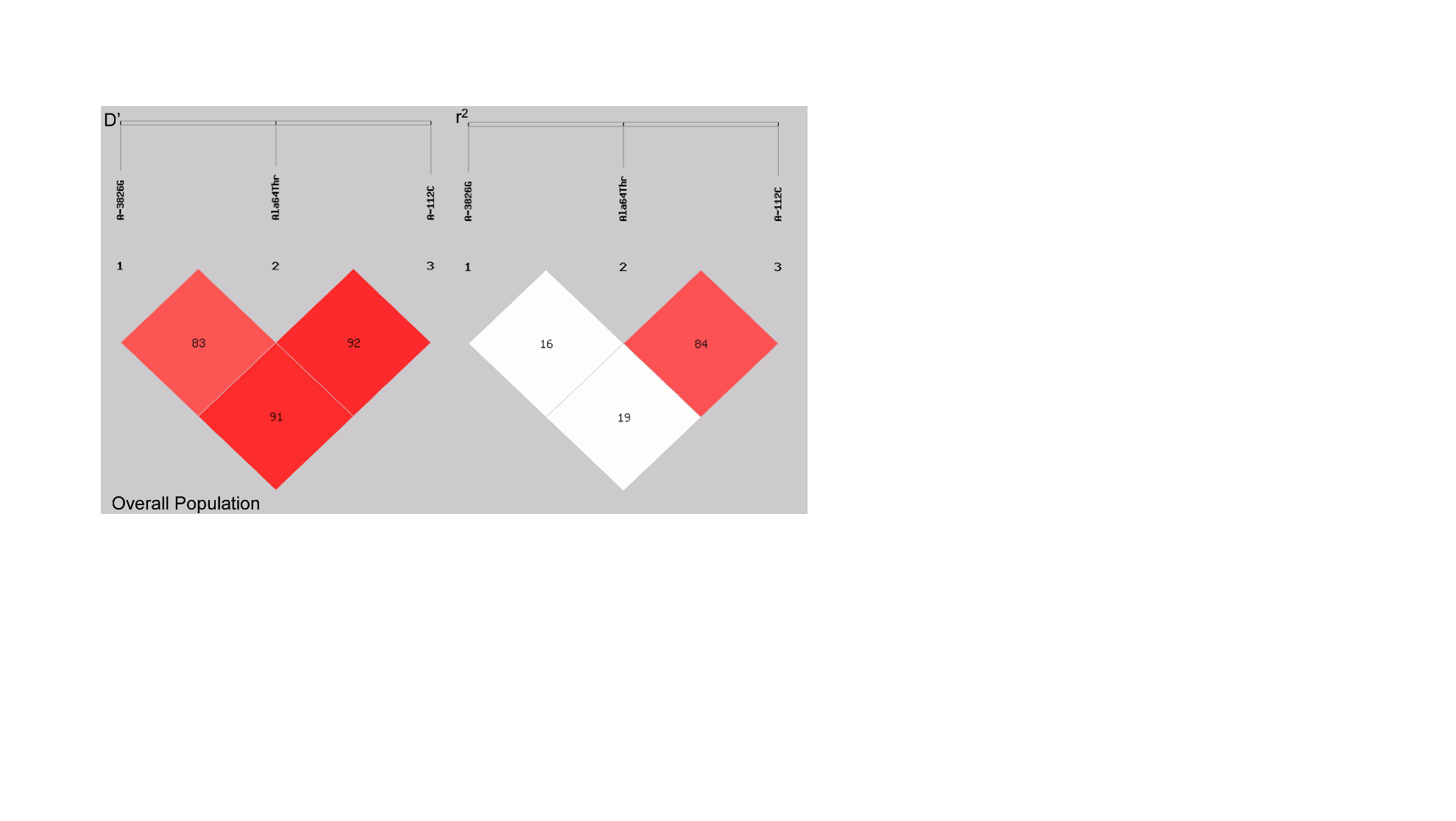 S2 Figure: Linkage Disequilibrium heat maps per country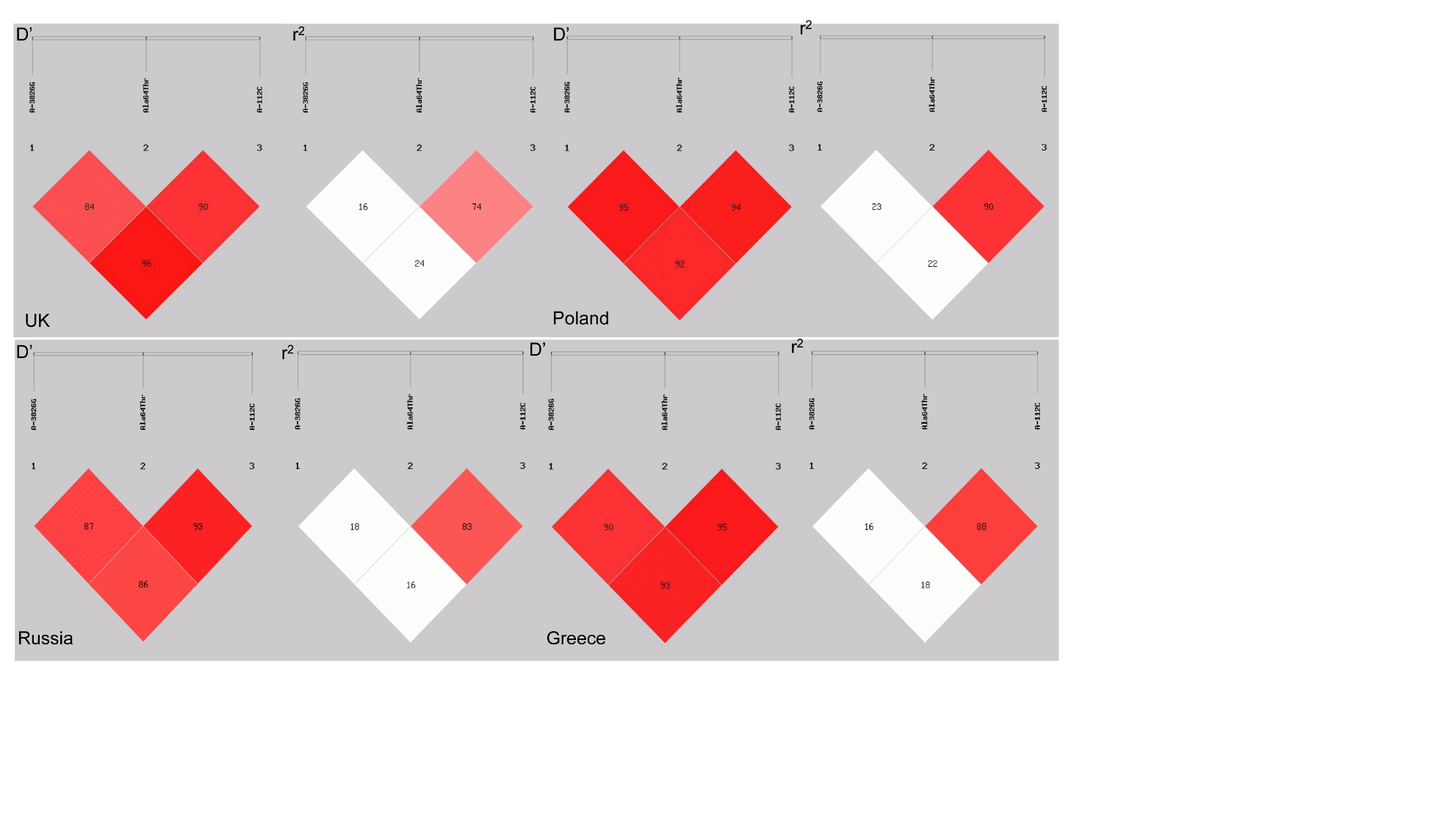 S3 Table: Prevalence rates for UCP1 polymorphisms for the overall sample size and per country. SE: standard error; CMP: cardio-metabolic pathologies risk factors; UK: United Kingdom. Data for A-112C UCP1 polymorphism are not available for Armenia.S4 Table: Allele frequencies in the overall study populationS5 Table: Allele frequencies in the Armenian population S6 Table: Allele frequencies in the Greek population S7 Table: Allele frequencies in the Polish population S8 Table: Allele frequencies in the UK population S9 Table: Allele frequencies in the Russian population 2. SYSTEMATIC REVIEW 2.1. Materials and Methods2.1.1. Search strategy, selection criteria and meta-analysis processThe searching procedure, screening of the titles, abstracts and full texts for eligibility as well as the selection of the included studies were conducted independently by two investigators (PS and AEP) and any conflicts were resolved through discussion with a third investigator (PCD). We excluded reviews, conference proceedings and magazine articles and we also searched the reference lists of the included studies to identify potential eligible publications. Two independent investigators (PS and AEP) evaluated the risk of bias (ROB) of the included studies in the systematic review, via the 13-item of Research Triangle Institute item bank,[1] which is designed for observational studies and has previously shown median interrater agreement of 75%[2] and 93.5%.[3] Conflicts in the risk of bias assessment were resolved by an independent referee investigator (PCD). Data extraction was performed independently by two investigators (PS and AW) and conflicts were resolved through consensus and supervision by a third researcher (PCD). For all studies, we extracted the first author’s name, year of publication, methodological design, genotyping method, participants’ characteristics and main outcomes (i.e. means±standard deviations/standard error, percentages, confidence intervals, frequencies, etc.). We conducted prevalence meta-analyses by dividing the incidence of CMP by the overall sample size [a (incidence of genotype)/b (sample size)] of each study for UCP1 A-3826G, A-1766G, Ala64Thr and A-112C SNPs. These meta-analyses were conducted for each one of the UCP1 homozygous and heterozygous genotypes as well as for the mutant alleles of each studied SNP. Standard errors for these meta-analyses were calculated using the following formula: a (incidence of genotype/allele) /[a (incidence of genotype/allele) *b (sample size)]2. Standard errors were then used for weighted proportions and the RevMan 5.3 software[4] to generate forest and funnel plots. We also conducted odds ratio meta-analyses, using a dichotomous, inverse variance, random-effect model, via the RevMan 5.3 software. Incidence of each one of the UCP1 homozygous and heterozygous genotypes and mutant alleles were calculated between a group of CMP individuals and a group of healthy participants, while weighted proportions were calculated based on each study’s sample size. For all meta-analyses, we evaluated the 95% confidence interval (CI) and heterogeneity between studies using the I² statistic. We considered a statistically significant result for heterogeneity when p<0.10, while interpretation of I2 index was made based on previous guidelines.[5] Where pertinent, standard error (SE) was converted to standard deviation (SD) using the following formula: SD= SE*n.[5] 2.1.1.a. Searching algorithm used in PubMed(((UCP1 variant*[Title/Abstract]) OR (UCP-1 variant*[Title/Abstract]) OR (uncoupling protein-1 variant*[Title/Abstract]) OR (uncoupling protein 1 variant*[Title/Abstract]) OR (thermogenin variant*[Title/Abstract]) OR (UCP-1 polymorphism*[Title/Abstract]) OR (UCP1 polymorphism*[Title/Abstract]) OR (uncoupling protein-1 polymorphism*[Title/Abstract]) OR (uncoupling protein 1 polymorphism*[Title/Abstract]) OR (thermogenin polymorphism*[Title/Abstract]) OR (UCP-1 gen*[Title/Abstract]) OR (UCP1 gen*[Title/Abstract]) OR (uncoupling protein-1 gen*[Title/Abstract]) OR (uncoupling protein 1 gen*[Title/Abstract]) OR (thermogenin gen*[Title/Abstract]) OR (UCP-1 single nucleotide polymorphism*[Title/Abstract]) OR (UCP1 single nucleotide polymorphism*[Title/Abstract]) OR (uncoupling protein-1 single nucleotide polymorphism*[Title/Abstract]) OR (uncoupling protein 1 single nucleotide polymorphism*[Title/Abstract]) OR (thermogenin single nucleotide polymorphism*[Title/Abstract]) OR (UCP-1 SNP*[Title/Abstract]) OR (UCP1 SNP*[Title/Abstract]) OR (uncoupling protein-1 SNP*[Title/Abstract]) OR (uncoupling protein 1 SNP*[Title/Abstract]) OR (thermogenin SNP*[Title/Abstract]) OR (UCP-1 mut*[Title/Abstract]) OR (UCP1 mut*[Title/Abstract]) OR (uncoupling protein-1 mut*[Title/Abstract]) OR (uncoupling protein 1 mut*[Title/Abstract]) OR (thermogenin mut*[Title/Abstract]) OR (UCP1 haplotype*[Title/Abstract]) OR (UCP-1 haplotype*[Title/Abstract]) OR (A-3826G[Title/Abstract]) OR (A-112C[Title/Abstract]) OR (Ala64Thr[Title/Abstract]) OR (A-3826G[Title/Abstract]) OR (A-1766G[Title/Abstract]) OR (A-112C[Title/Abstract]) OR (+1068G/A[Title/Abstract]) OR (rs10011540[Title/Abstract]) OR (rs45539933[Title/Abstract]) OR (rs3811791[Title/Abstract]) OR (rs1800592[Title/Abstract]) OR (-3826A>G[Title/Abstract]) OR (-112A>C[Title/Abstract]) OR (A-1766G[Title/Abstract]) OR (-1766A>G[Title/Abstract]) OR (uncoupling protein 1[Title/Abstract]) OR (uncoupling protein one[Title/Abstract])) AND ((metabolic syndrome[Title/Abstract]) OR (metabolic dis*[Title/Abstract]) OR (cardiometabolic dis*[Title/Abstract]) OR (CMD*[Title/Abstract]) OR (cardiometabolic disease[MeSH Terms]) OR (obesity[Title/Abstract]) OR (diabetes[Title/Abstract]) OR (T2DM[Title/Abstract]) OR (T2D[Title/Abstract]) OR (type 2 diabetes[Title/Abstract]) OR (type 2 diabetes mellitus[Title/Abstract]) OR (type II diabetes mellitus) OR (cardiovascular dis*[Title/Abstract]) OR (CVD*[Title/Abstract]) OR (cardiovascular disease[MeSH Terms]))) NOT ((animals[MeSH Terms]) NOT (humans[MeSH Terms]))S3 Figure: PRISMA flowchart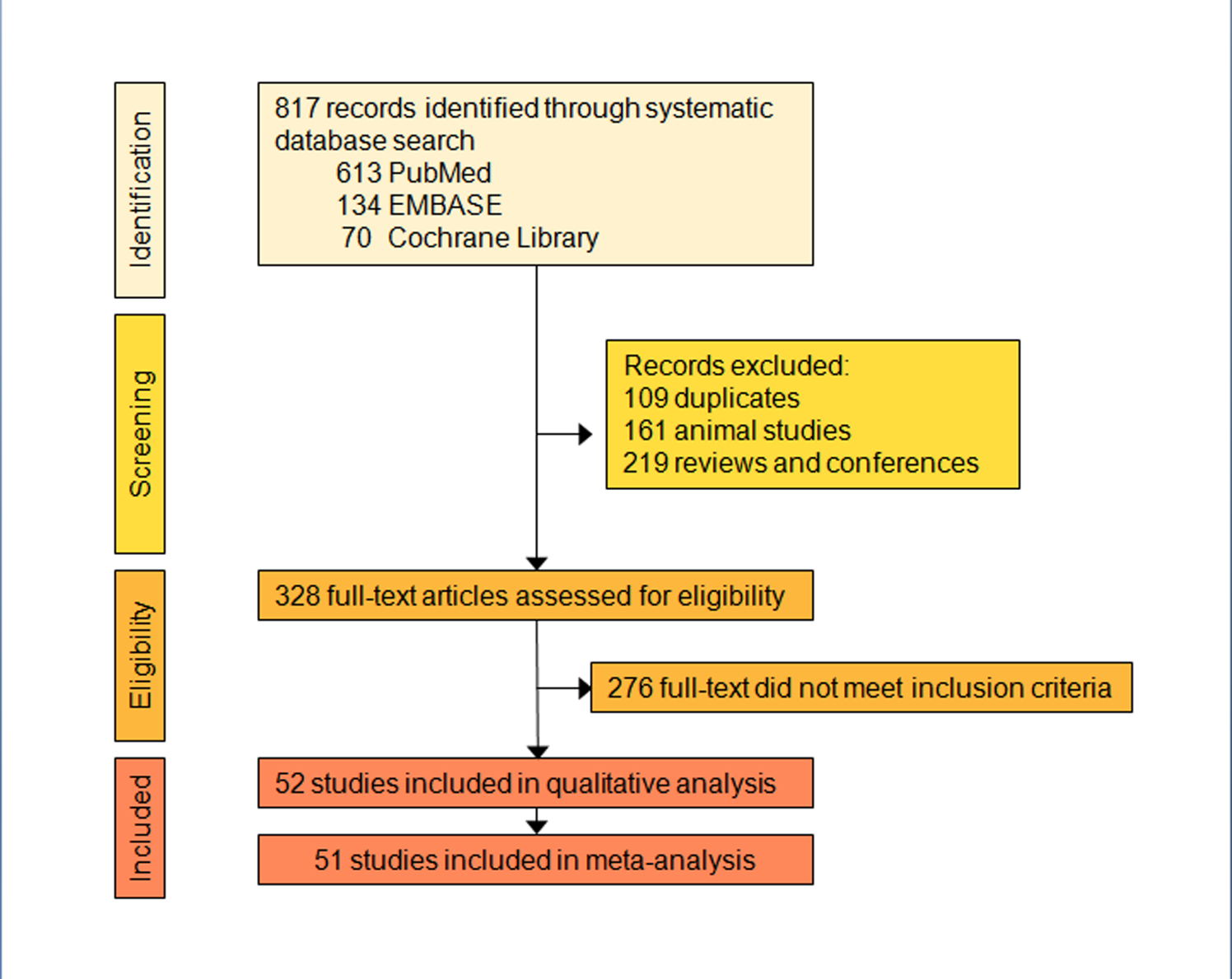 2.2. Results (Tables and Figures)The risk of bias assessment revealed that 58.97% of the studies displayed low selection bias, 2.54% displayed unclear ROB and 38.49% not applicable ROB. In performance and selective bias all studies displayed low ROB, while in detection bias 2.54% of the studies showed high ROB and 97.44% unclear ROB. In attrition bias, 2.54% of the studies displayed low ROB and 97.44% not applicable ROB. Finally, in confounding bias 89.75% of the studies displayed low ROB, 2.54% displayed high ROB and 7.69% unclear ROB.S16 Table: Risk of bias assessment results for the included studies in the systematic review.S4 Figure: Summary of risk of bias assessment.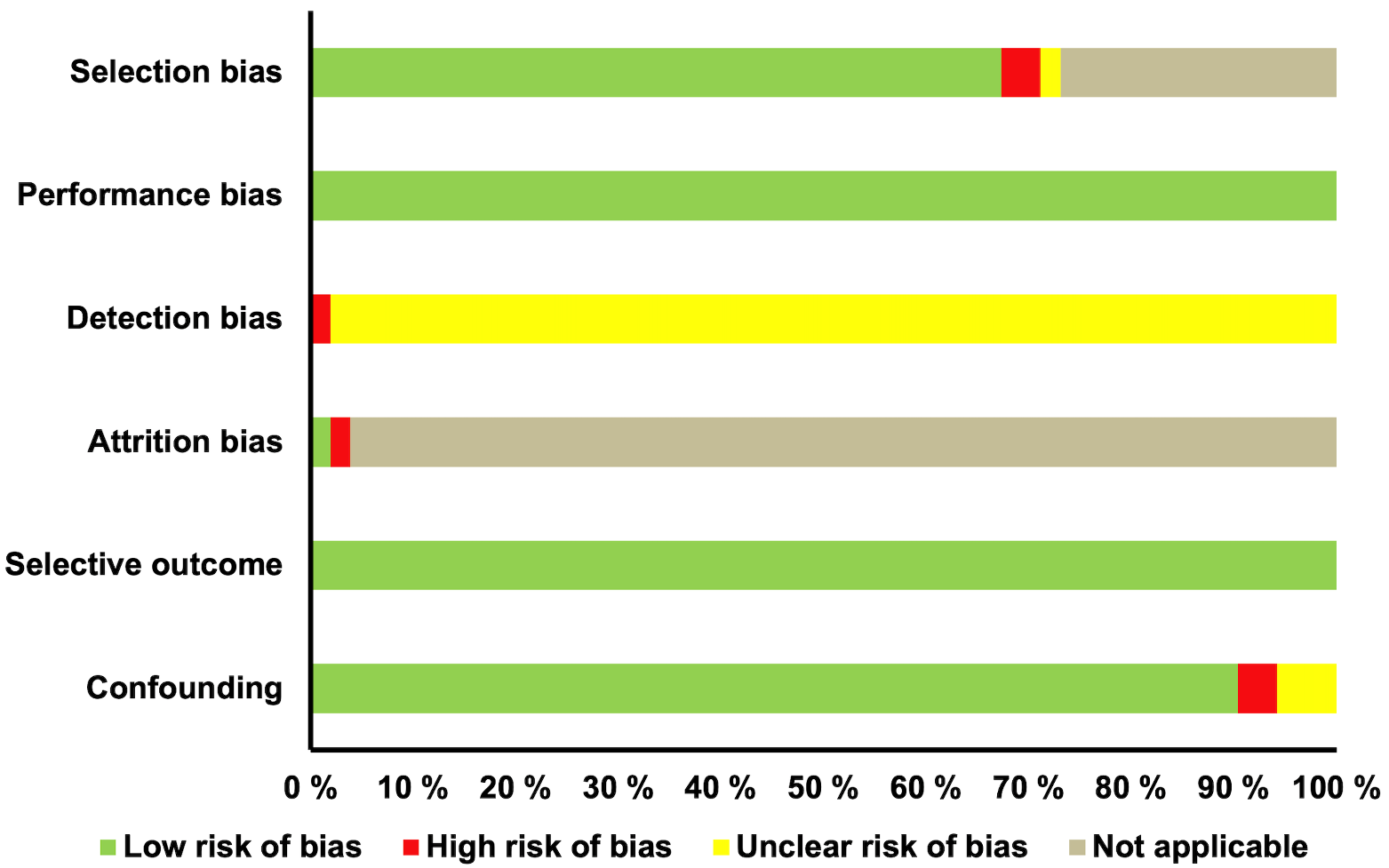 S17 Table: Data extraction.Key:  PCR= polymerase chain reaction; UCP1= uncoupling protein one; SNP= single nucleotide polymorphism; m= male; f=female; BMI=body mass index; IR= insulin resistance; OR=odds ratio; T2DM= type 2 diabetes mellitus; SBP= systolic blood pressure; DBP= diastolic blood pressure; TC= total cholesterol; HDL-C= high density lipoprotein-cholesterolemia; LDL-C= low density lipoprotein-cholesterolemia; HbA1c= glycated haemoglobin; FPG= fasting plasma glucose; TG= triglycerides; WHR= waist-to-hip ratio; HOMA-IR= homeostatic Model Assessment of Insulin Resistance; OLTT= oral lipid tolerance test; OGTT= oral glucose tolerance test; CIN= cerebral infarction; DP= Dampness-phlegm; CI= confidence interval; FFM= free fat mass.   2.2.1 Meta-analysis MethodologyThe aim of the systematic review and meta-analysis study was to investigate whether differences in the frequency of A-3826G, A-1766G, Ala64Thr and A-112C SNPs are associated with the most common CMP and their risk factors, in the existing already published literature. An important index to calculate these differences in frequencies, is the prevalence index. Therefore, we conducted prevalence meta-analyses by dividing the incidence of CMP by the overall sample size [a (incidence of genotype)/b (sample size)] of each study for UCP1 A-3826G, A-1766G, Ala64Thr and A-112C SNPs. These meta-analyses were conducted for each one of the UCP1 homozygous and heterozygous genotypes as well as for the mutant alleles of each studied SNP. Standard errors for these meta-analyses were calculated using the following formula: a (incidence of genotype/allele) /[a (incidence of genotype/allele) *b (sample size)]2. Standard errors were then used for weighted proportions and the RevMan 5.3 software[4] to generate forest and funnel plots. Another important index to test whether there is an association between a group of CMP individuals and a group of healthy participants in the UCP1 homozygous and heterozygous genotypes as well as mutant alleles, is the odds ratio. Therefore, we conducted odds ratio meta-analyses, using a dichotomous, inverse variance, random-effect model, via the RevMan 5.3 software.4 Incidence of each one of the UCP1 homozygous and heterozygous genotypes and mutant alleles were calculated between a group of CMP individuals and a group of healthy participants, while weighted proportions were calculated based on each study’s sample size. For all meta-analyses, we evaluated the 95% confidence interval (CI) and heterogeneity between studies using the I² statistic. Heterogeneity is an index that tests any kind of variability (i.e. effect estimate) among the included studies in a systematic review and meta-analysis.[5] We considered a statistically significant result for heterogeneity when p<0.10, while interpretation of I2 index was made based on previous guidelines.[5] A heterogeneity of 0%-40% might not be important, 30%-60% may represent moderate heterogeneity, 50%-90% may represent substantial heterogeneity and 75%-100% represents considerable heterogeneity.[5] The results from the SNP-specific forest and funnel plots for the prevalence (Figures S7-26) and the odds ratio (Figures S27-36) for different genotypes are shown below. Funnel plots were only produced for those meta-analyses that included >10 studies [5]. From the 52 eligible studies for our Systematic Review, 51 were included in the metanalysis. The publication from Sale et al. [44] was excluded since the population was not stratified according to health status.S5 Figure: Forest plot for prevalence of UCP1 A-1766G / AG in the CMP population.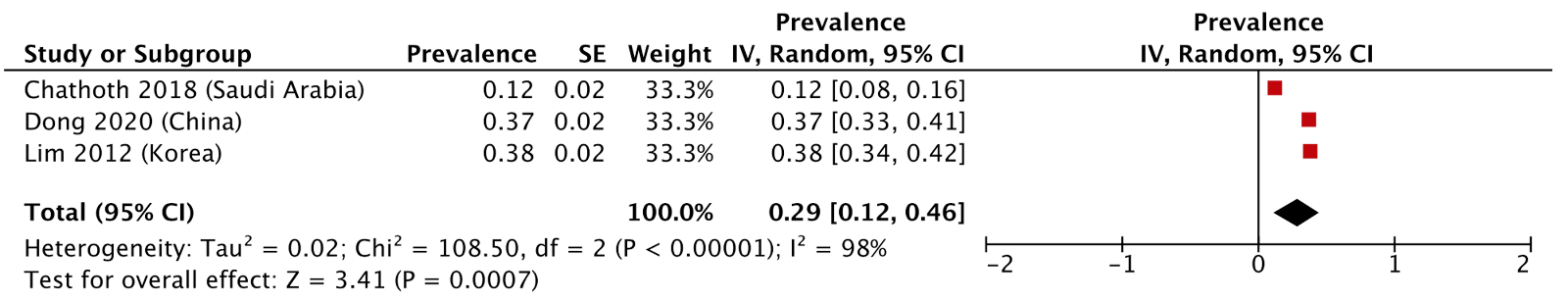 S6 Figure: Forest plot for prevalence of UCP1 A-1766G / AG in healthy individuals.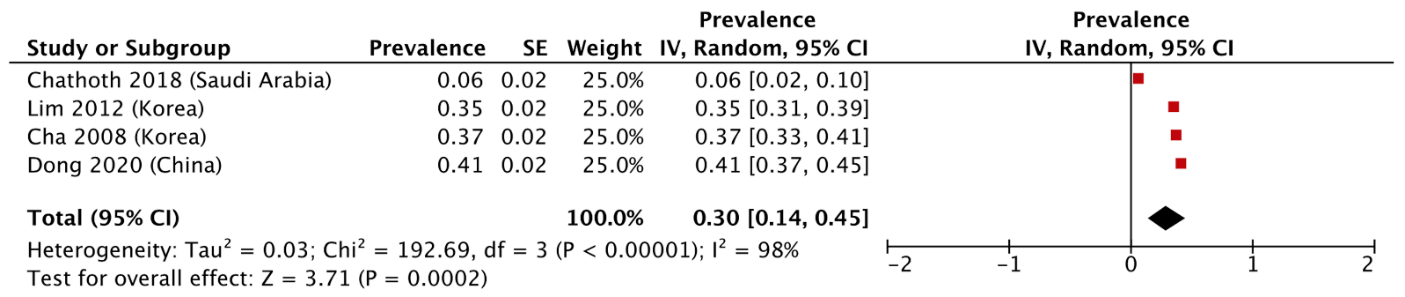 S7 Figure: Forest plot for prevalence of UCP1 A-3826G / AG in CMP individuals.S8 Figure: Funnel plot for prevalence of UCP1 A-3826G / AG in CMP individuals.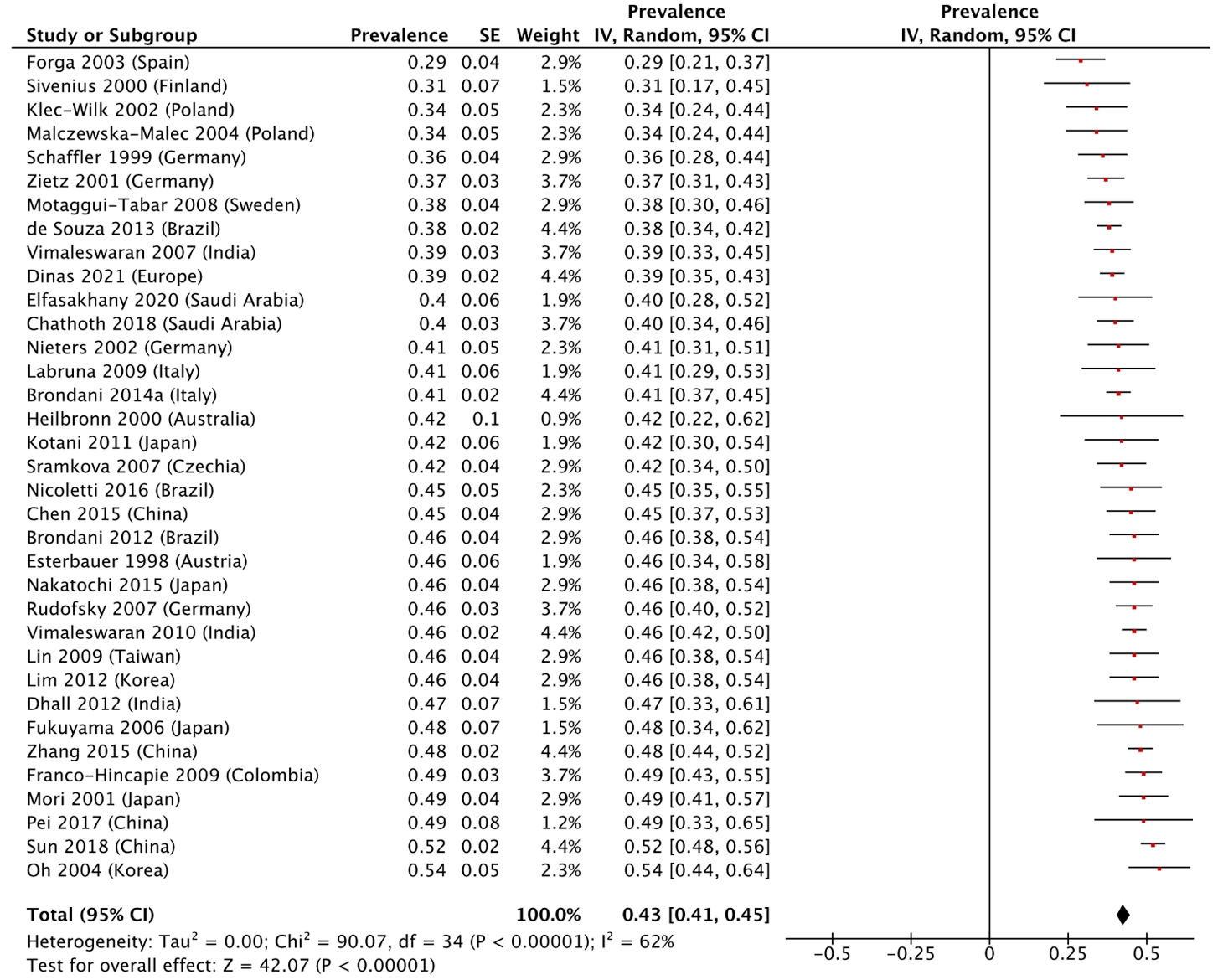 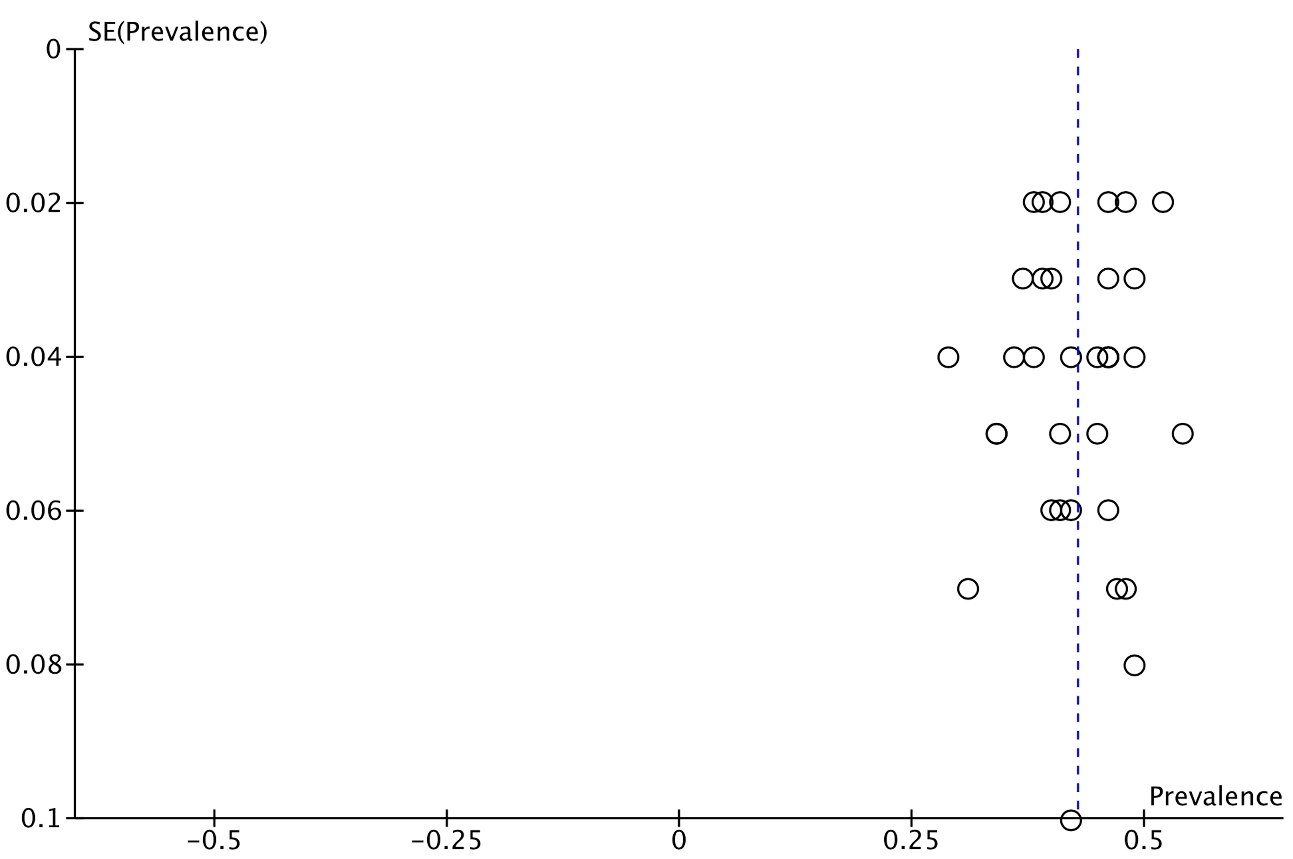 S9 Figure: Forest plot for prevalence of UCP1 A-3826G / AG in healthy individuals.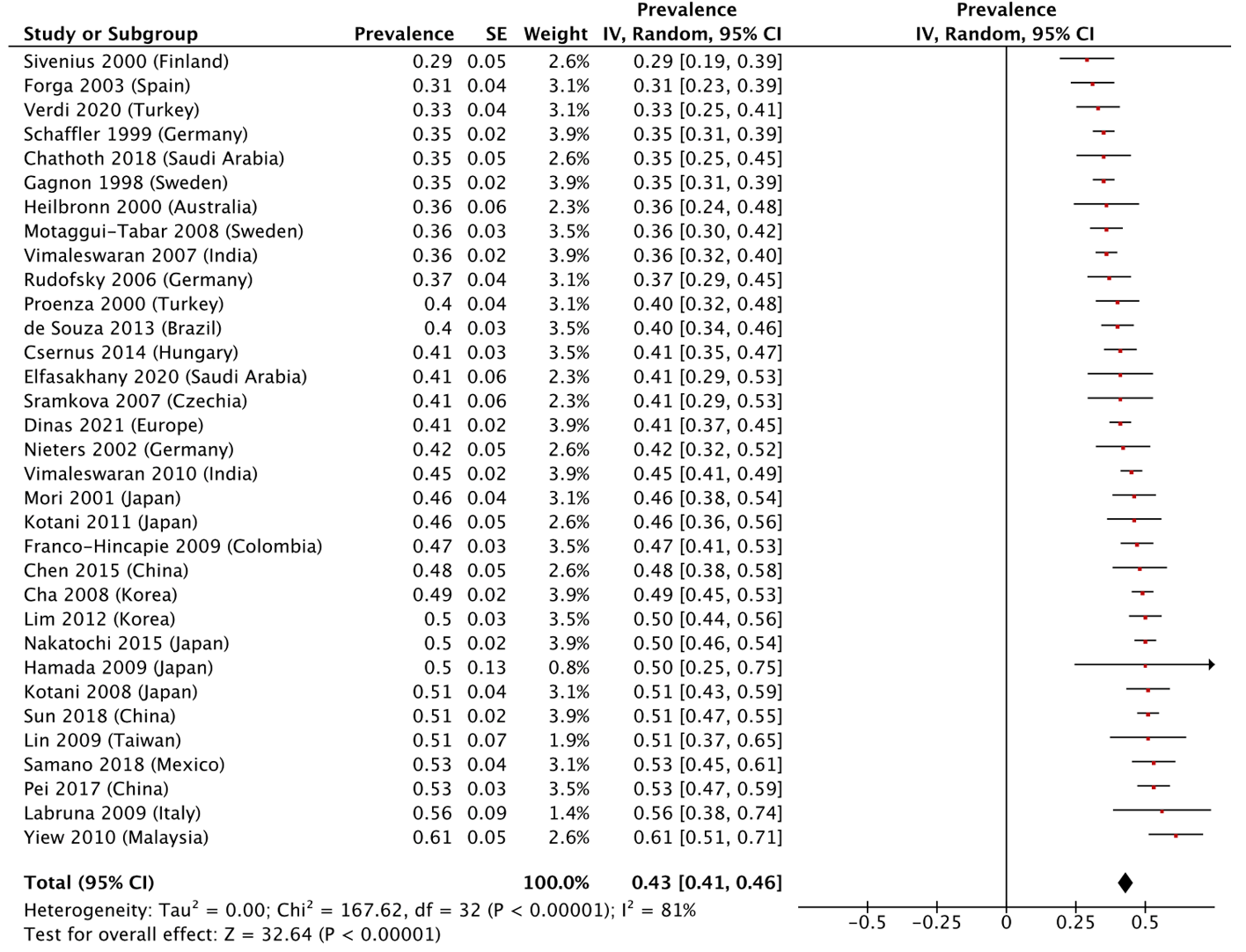 S10 Figure: Funnel plot for prevalence of UCP1 A-3826G / AG in healthy individuals.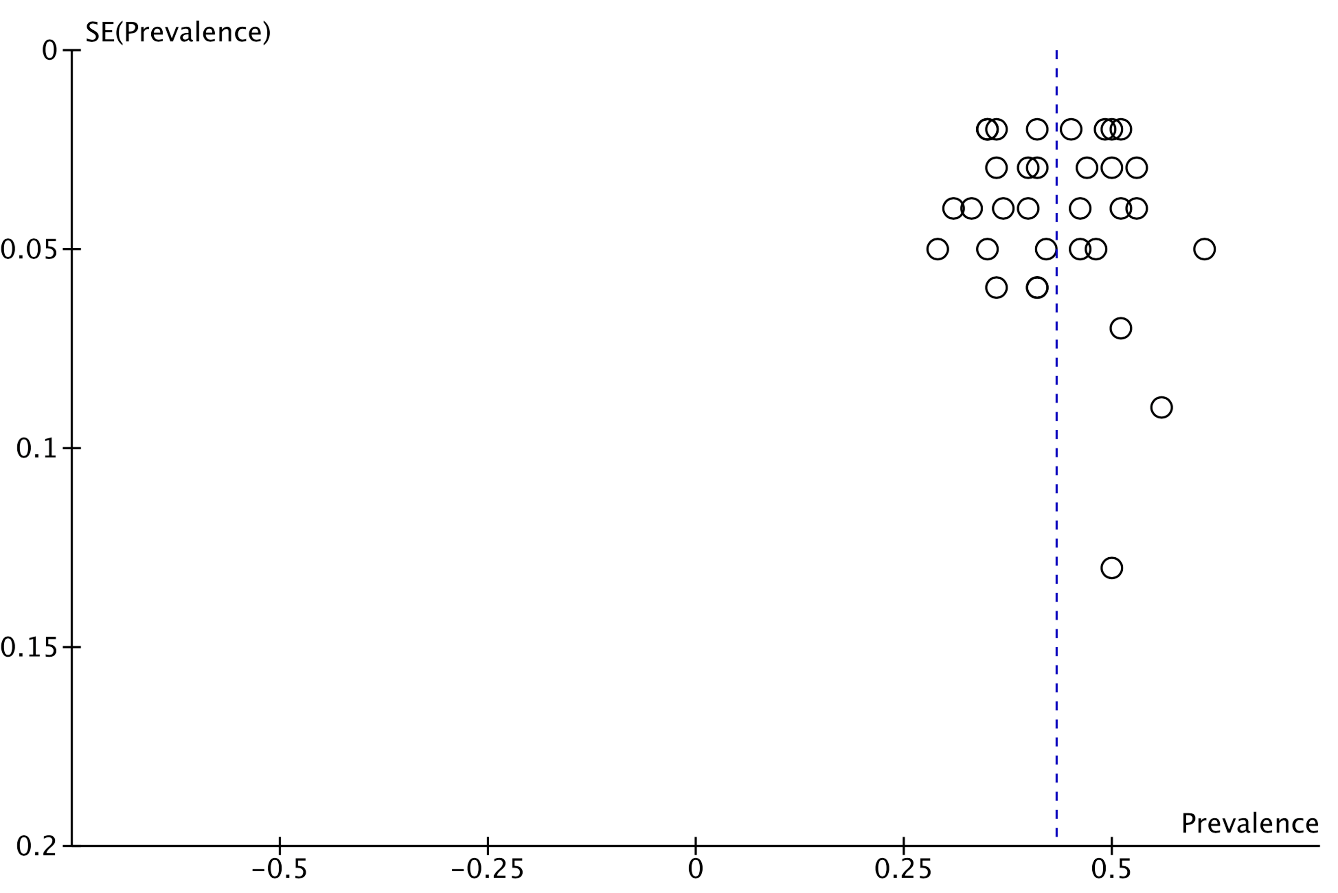 S11 Figure: Forest plot for prevalence of UCP1 Ala64Thr / GA in CMP individuals.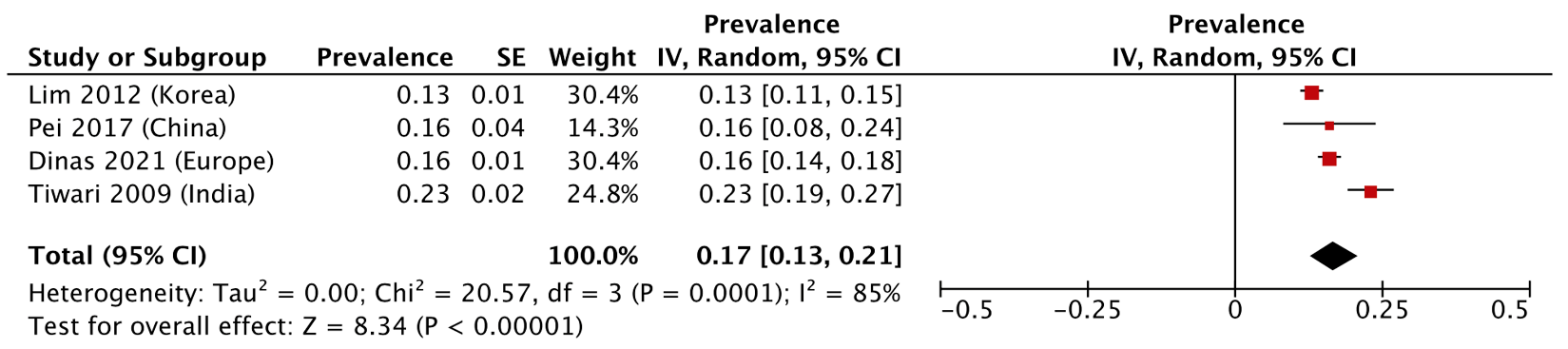 S12 Figure: Forest plot for prevalence of UCP1 Ala64Thr / GA in healthy individuals.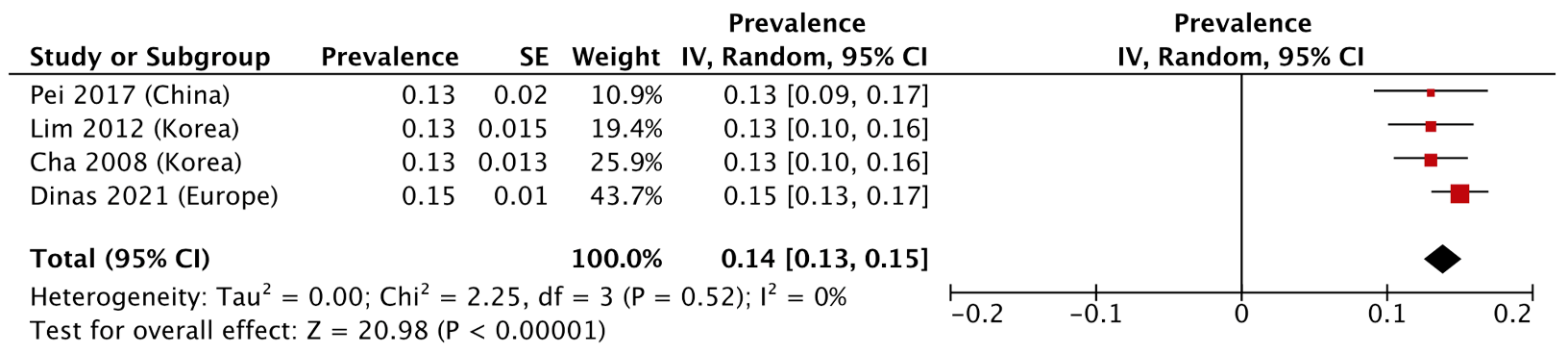 S13 Figure: Forest plot for prevalence of UCP1 A-112C / AC in CMP individuals.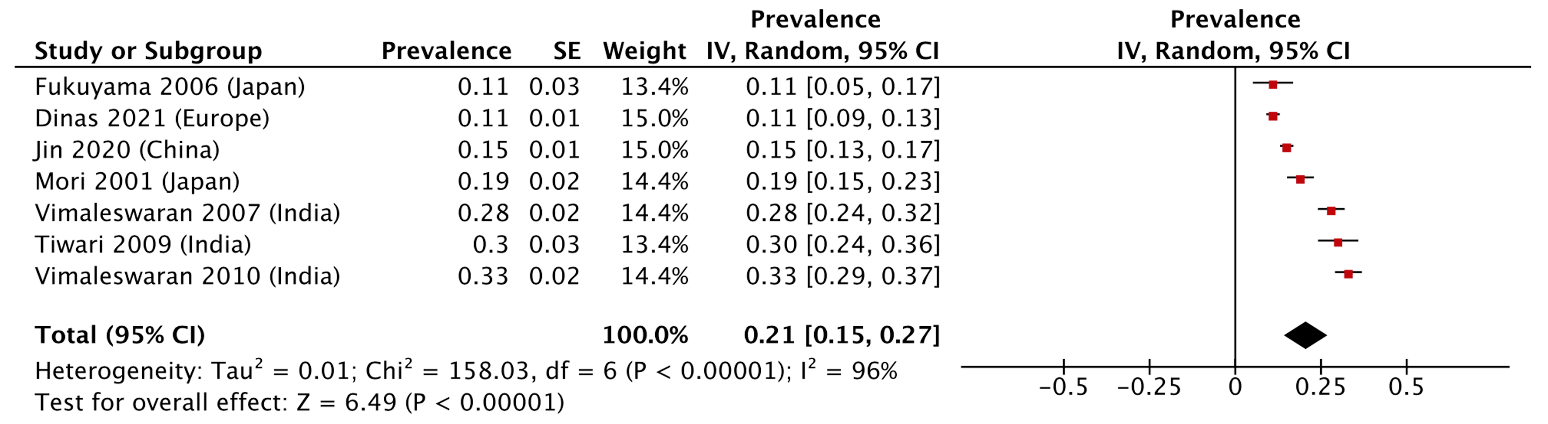 S14 Figure: Forest plot for prevalence of UCP1 A-112C / AC in healthy individuals.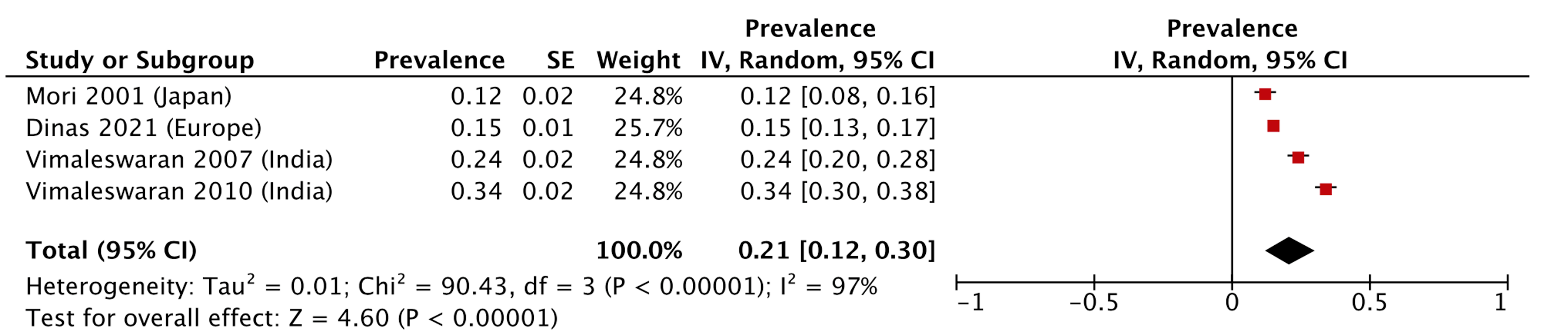 S15 Figure: Forest plot for prevalence of UCP1 A-1766G / GG in CMP individuals.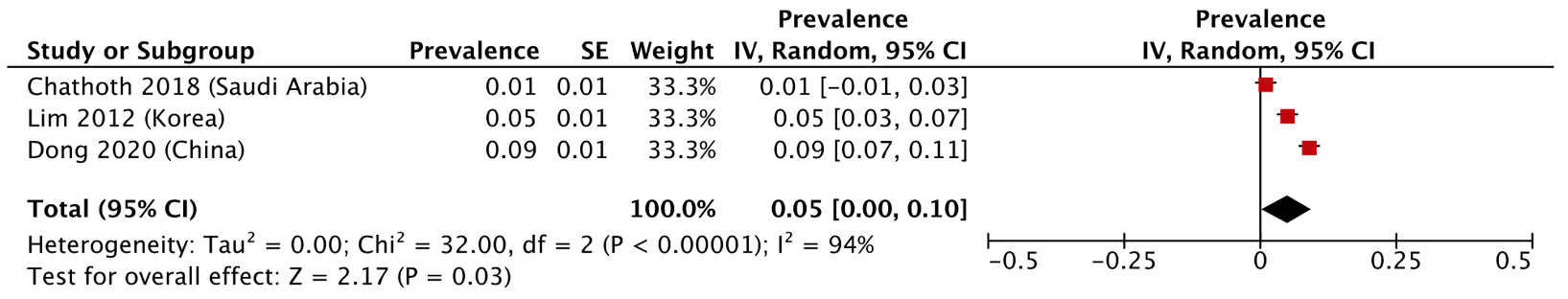 S16 Figure: Forest plot for prevalence of UCP1 A-1766G / GG in healthy individuals.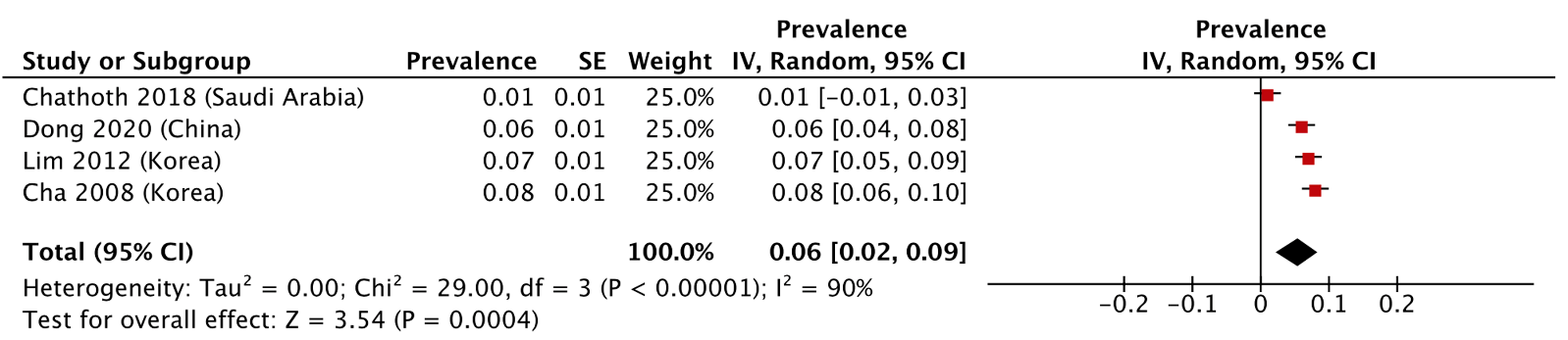 S17 Figure: Forest plot for prevalence of UCP1 A-3826G / GG in CMP individuals.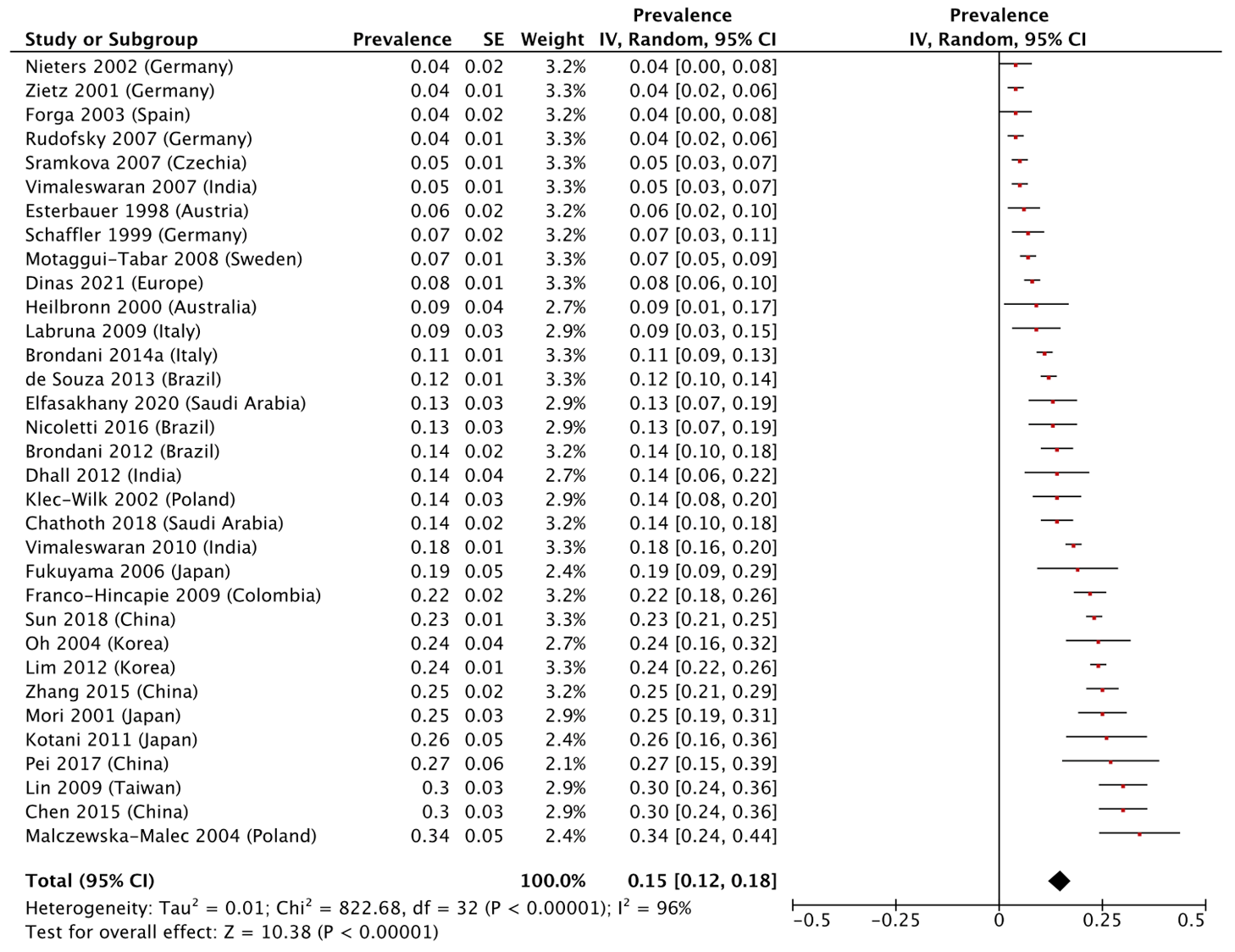 S18 Figure: Funnel plot for prevalence of UCP1 A-3826G / GG in CMP individuals.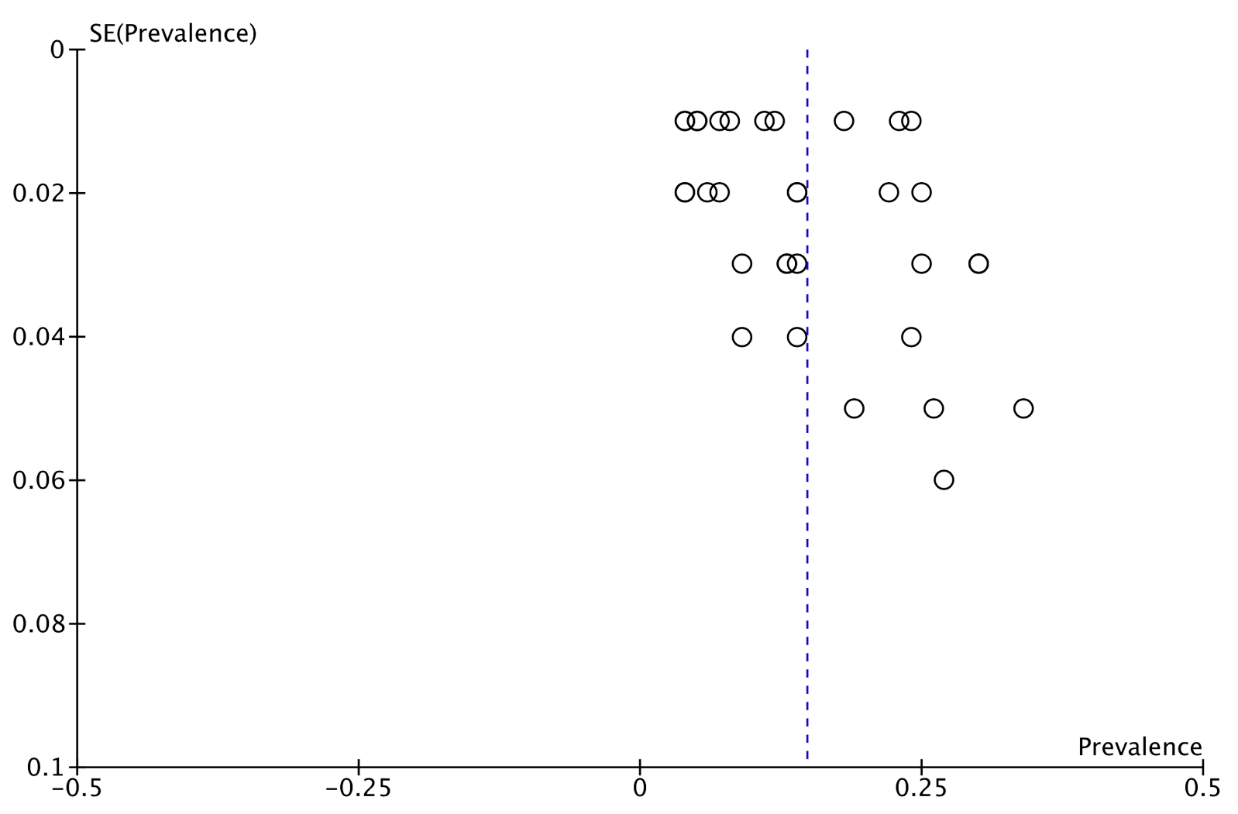 S19 Figure: Forest plot for prevalence of UCP1 A-3826G / GG in healthy individuals.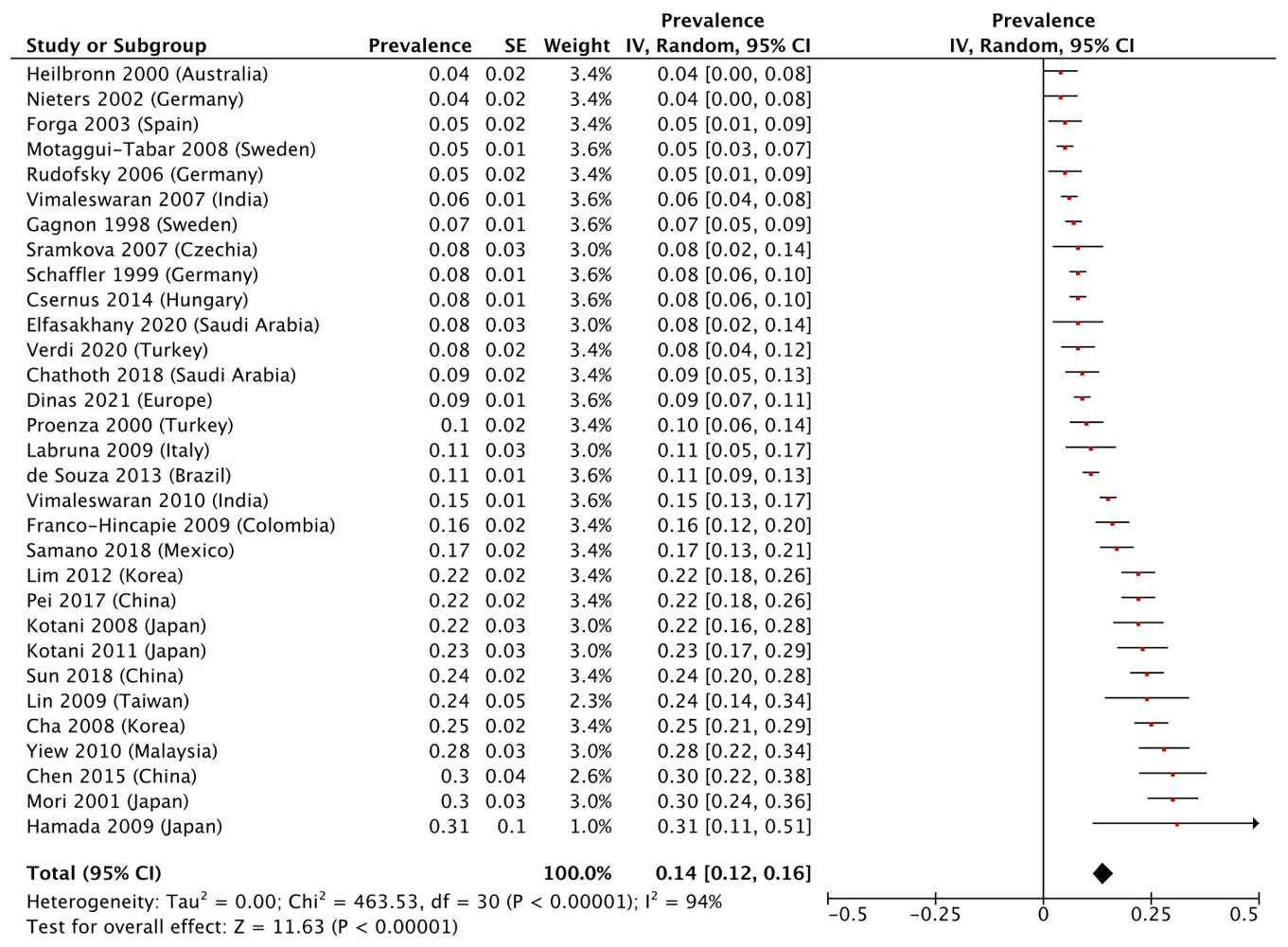 S20 Figure: Funnel plot for prevalence of UCP1 A-3826G / GG in healthy individuals.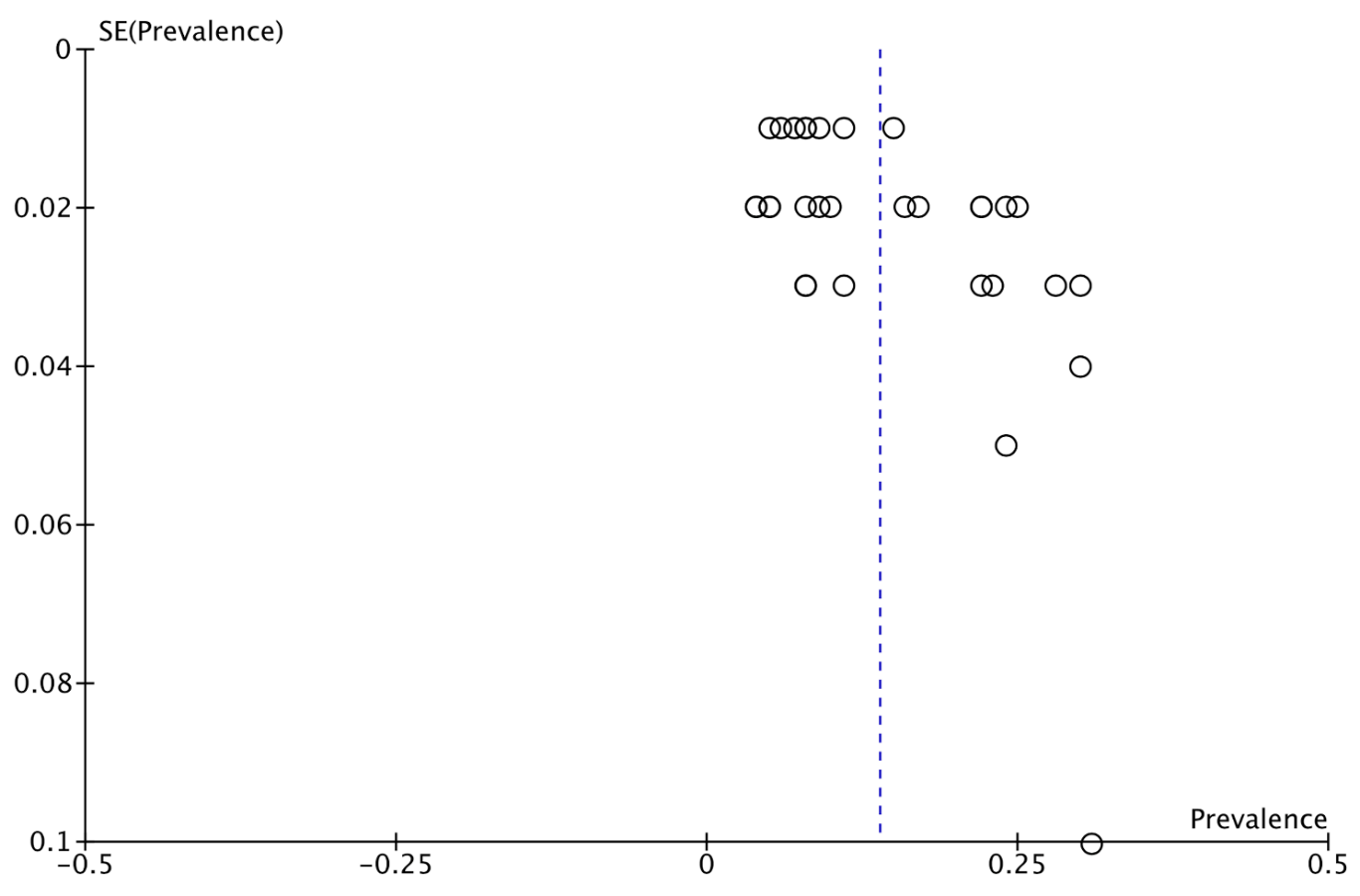 S21 Figure: Forest plot for prevalence of UCP1 Ala64Thr / AA in CMP individuals.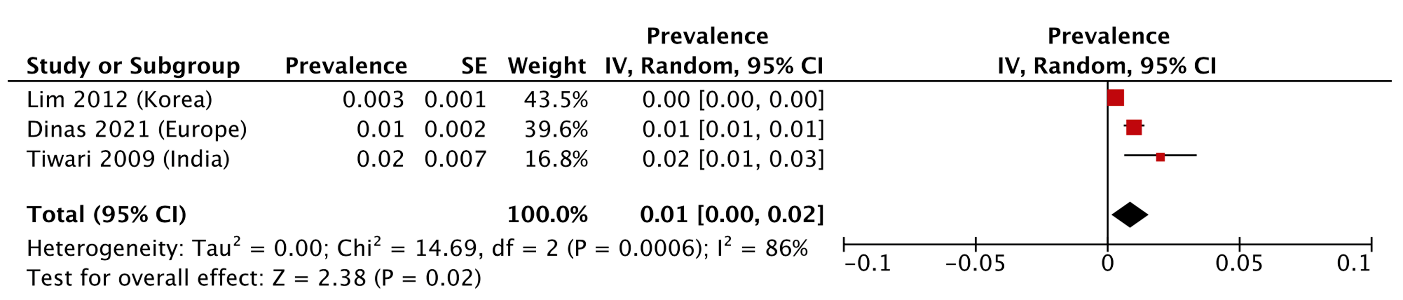 S22 Figure: Forest plot for prevalence of UCP1 Ala64Thr / AA in healthy individuals.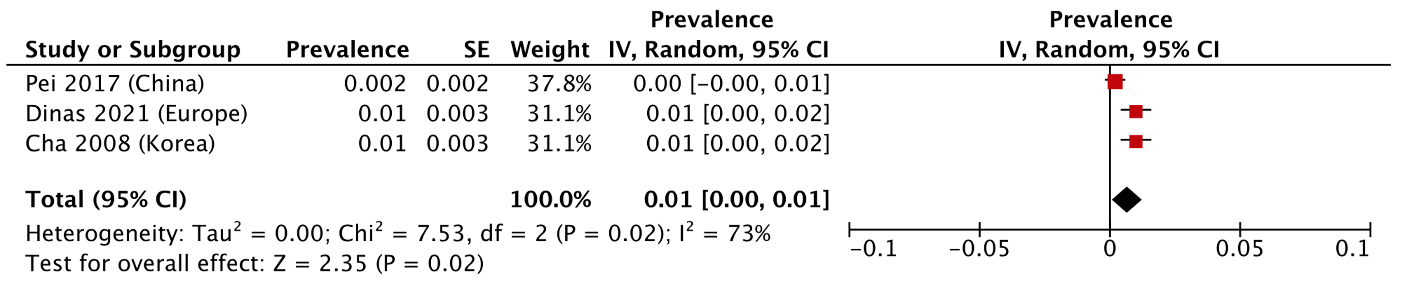 S23 Figure: Forest plot for prevalence of UCP1 A-112C / CC in CMP individuals.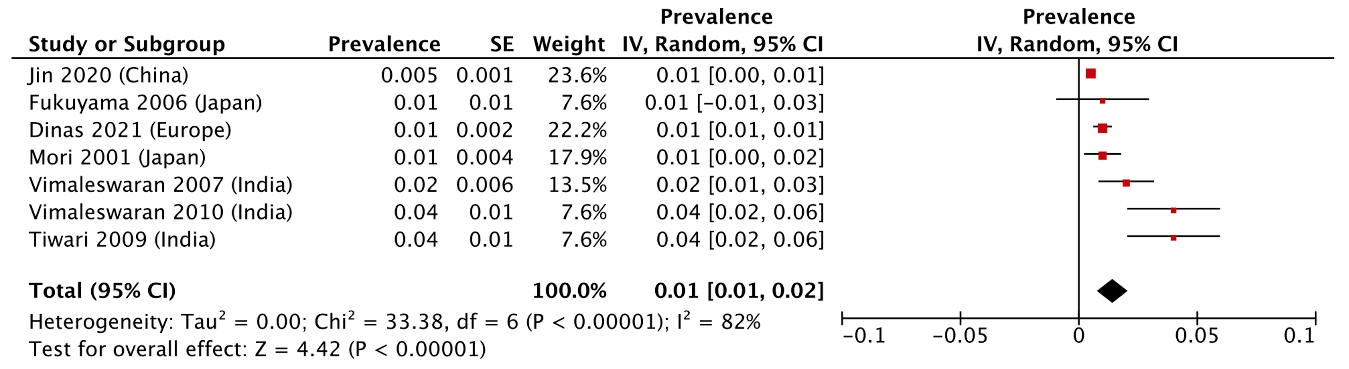 S24 Figure: Forest plot for prevalence of UCP1 A-112C / CC in healthy individuals.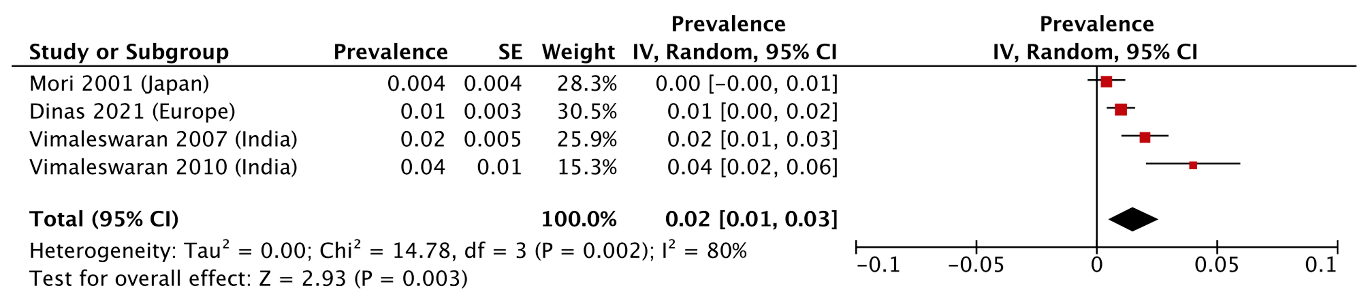 S25 Figure: Forest plot for odds ratio of UCP1 A-3826G / AG.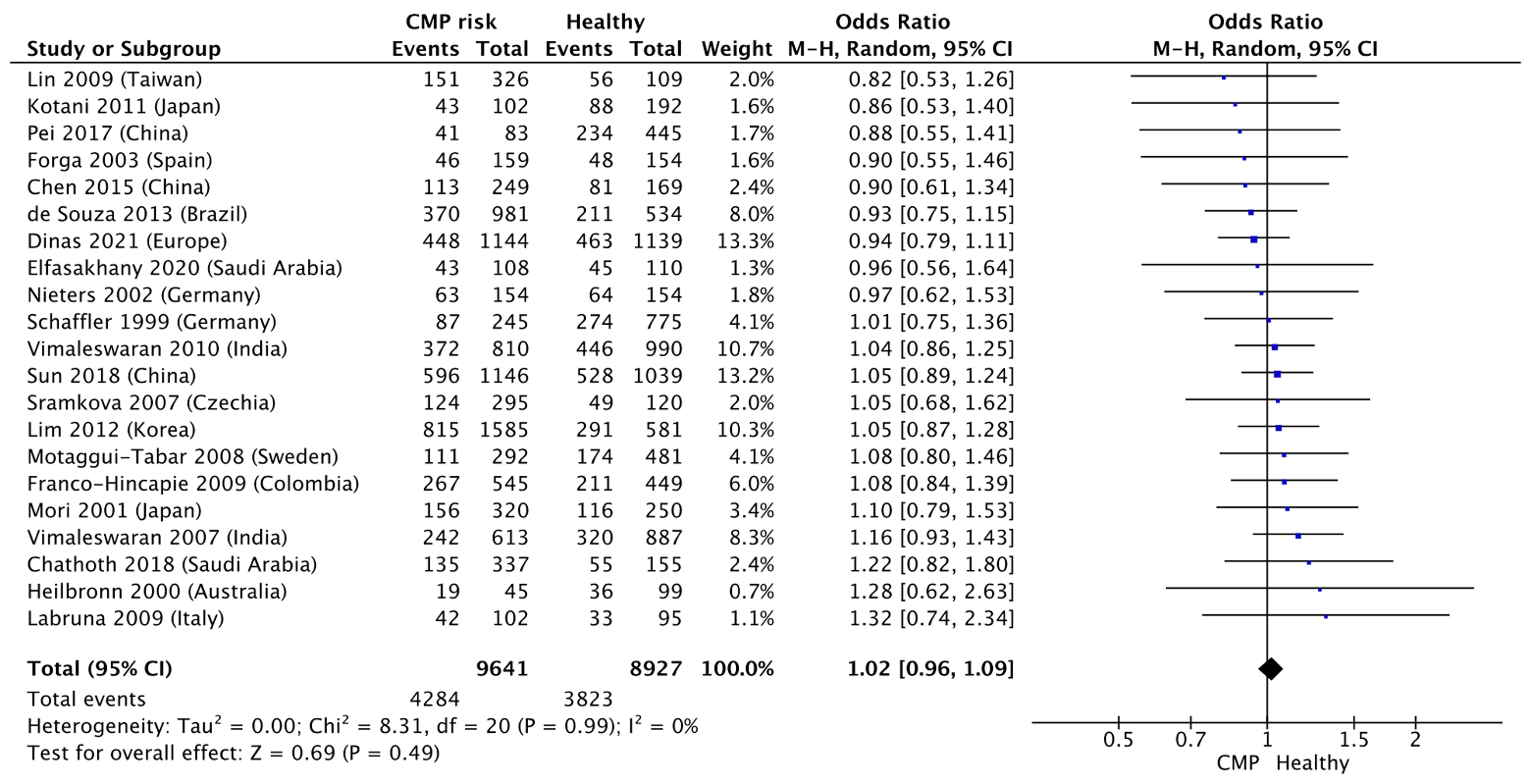 S26 Figure: Funnel plot for odds ratio of UCP1 A-3826G / AG.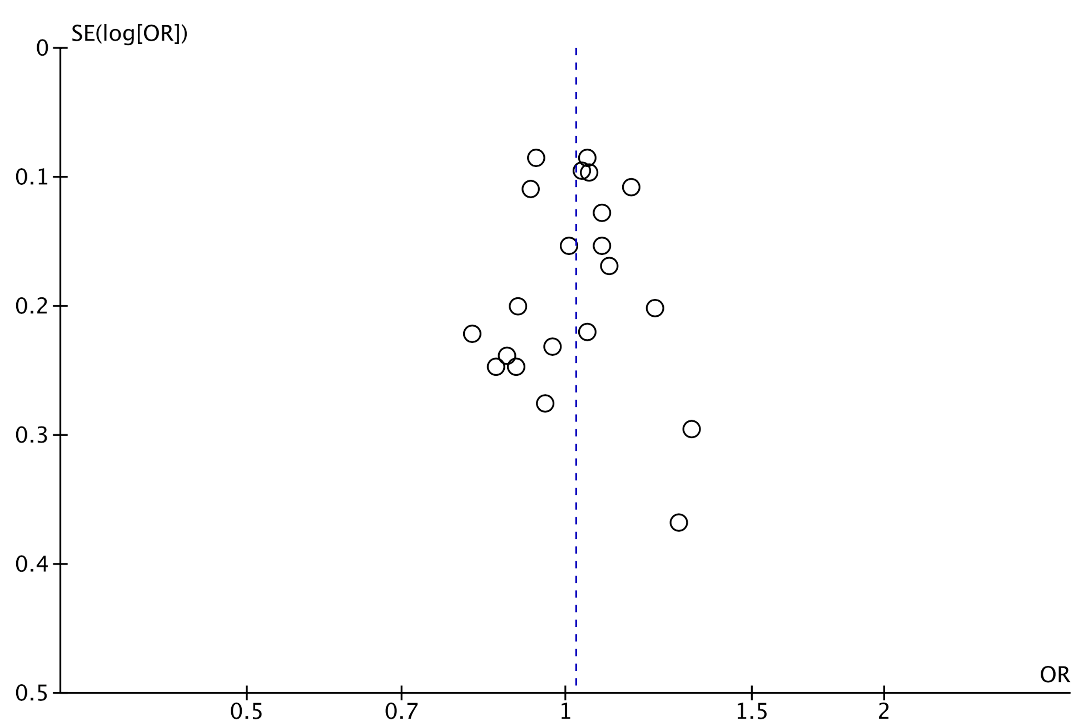 S27 Figure: Forest plot for odds ratio of UCP1 A-3826G / GG.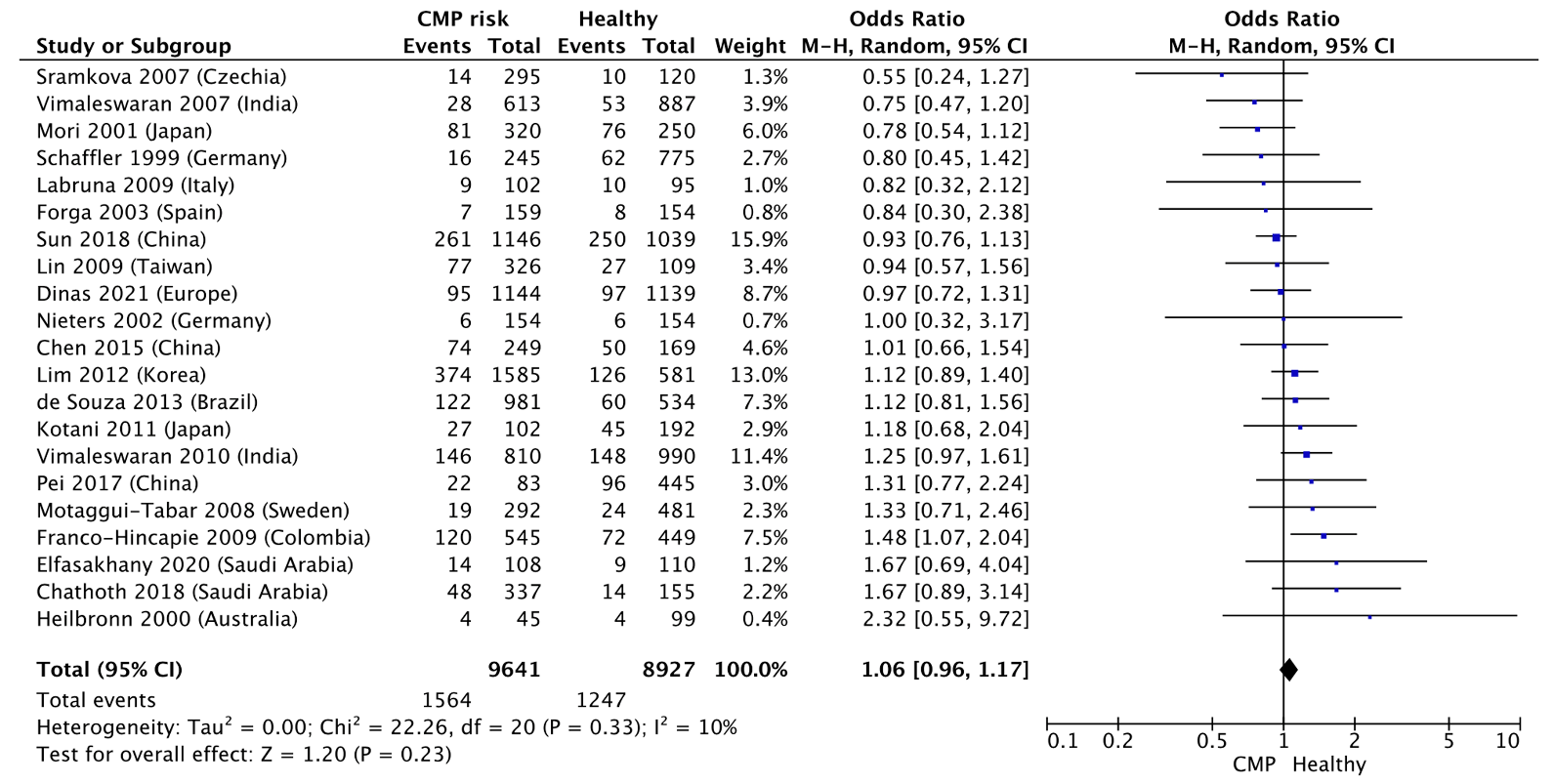 S28 Figure: Funnel plot for odds ratio of UCP1 A-3826G / GG.S29 Figure: Forest plot for odds ratio of UCP1 Ala64Thr / GA.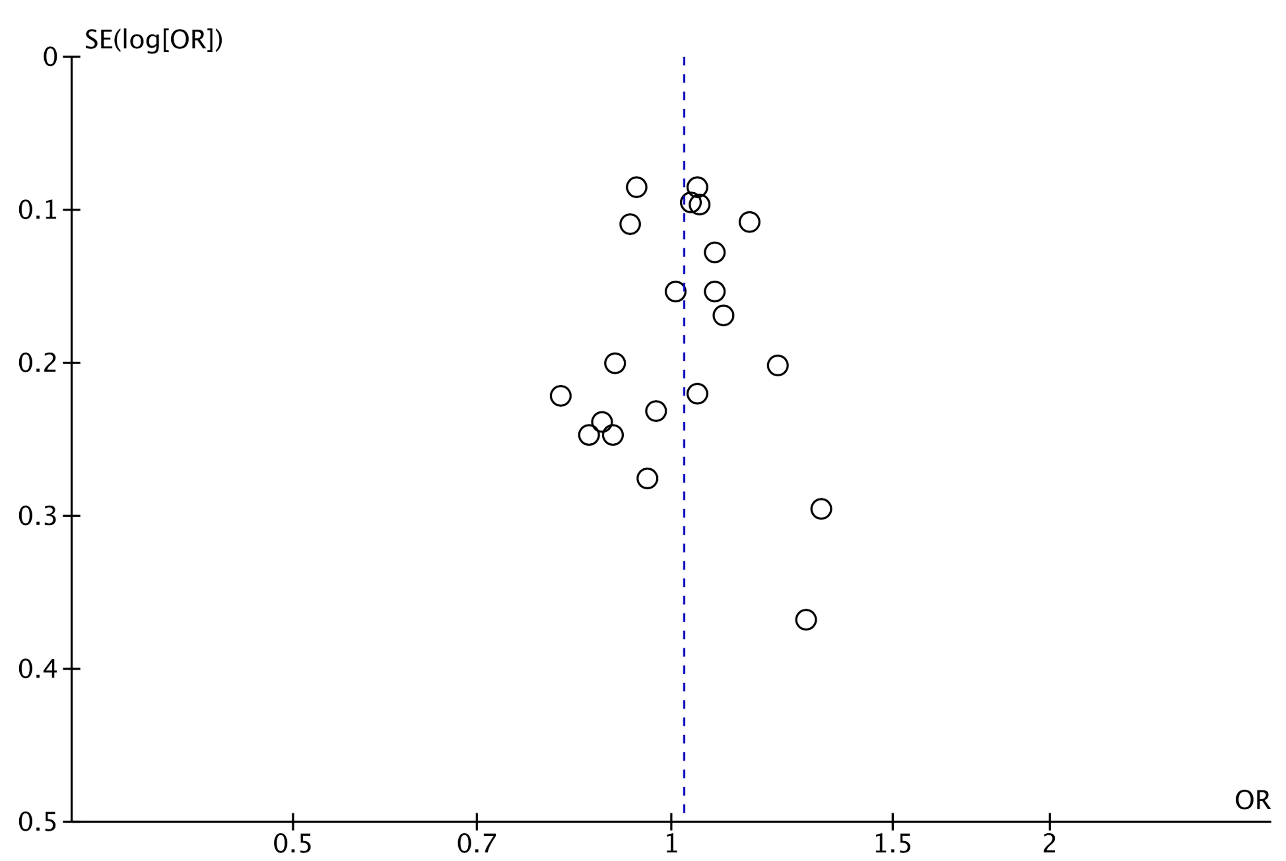 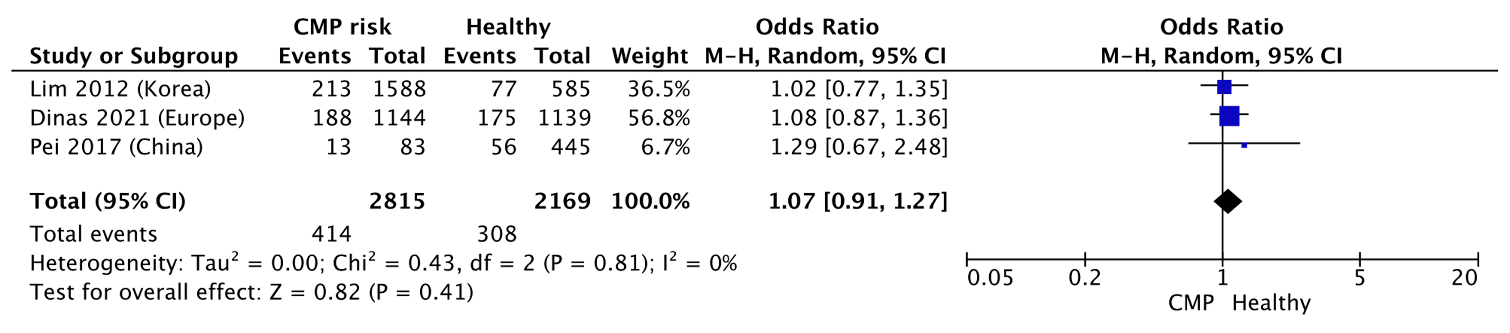 S30 Figure: Forest plot for odds ratio of UCP1 Ala64Thr / AA.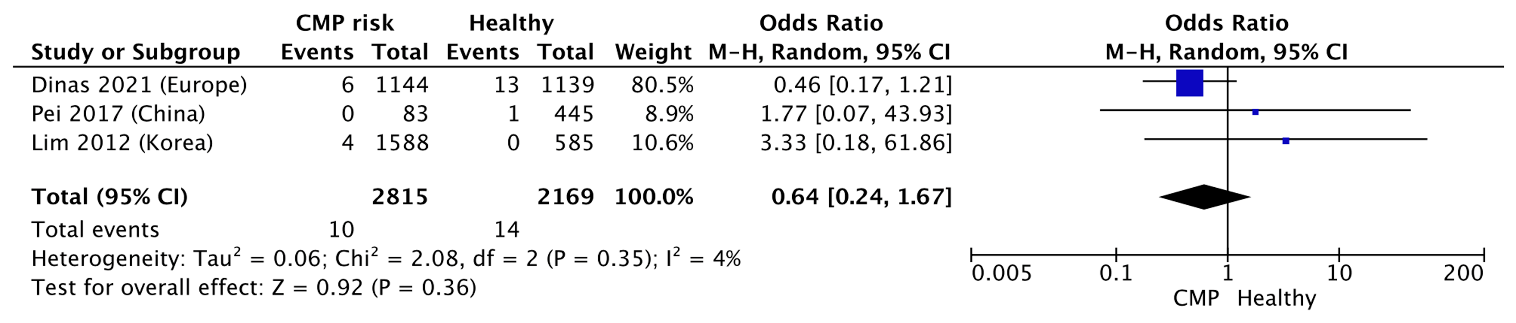 S31 Figure: Forest plot for odds ratio of UCP1 A-112C / AC.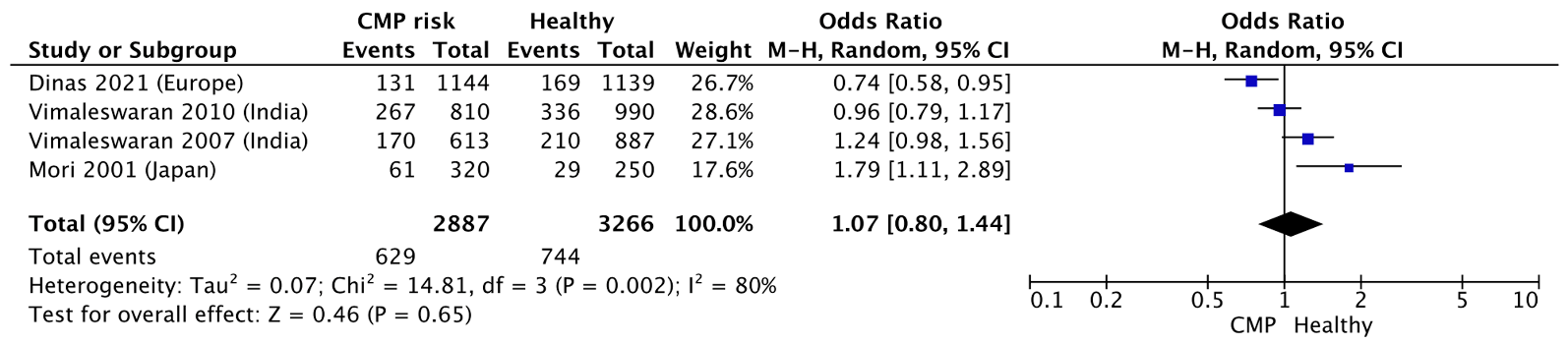 S32 Figure: Forest plot for odds ratio of UCP1 A-112C / CC.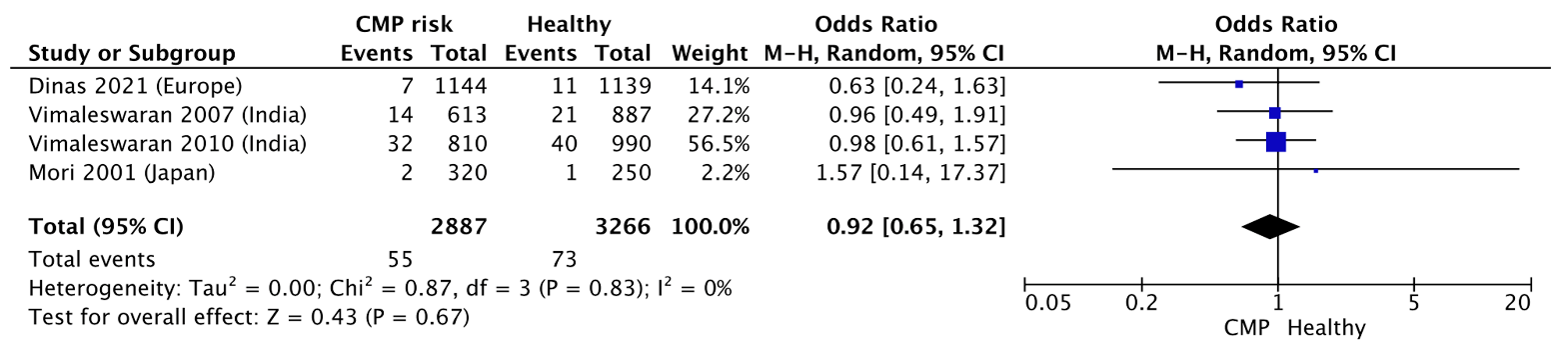 S33 Figure. Forest plot for the odds ratio of UCP1 A-1766G /AG.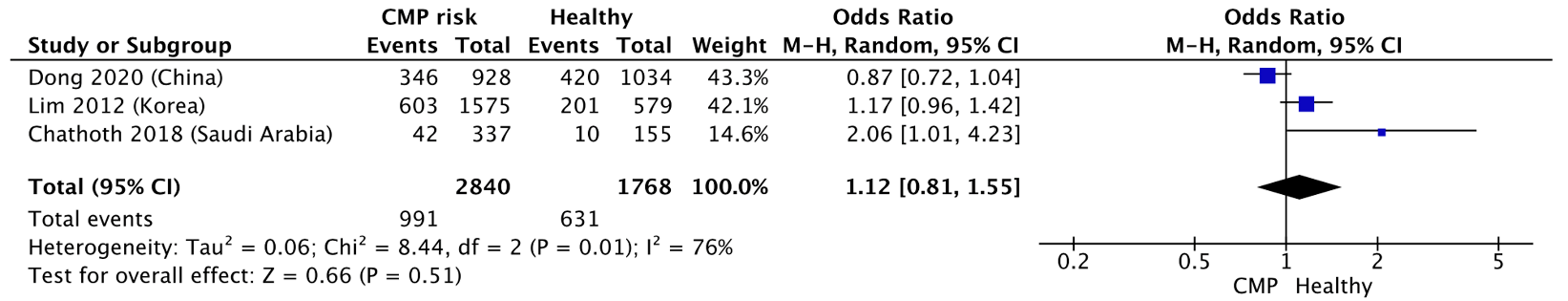 S34 Figure. Forest plot for the odds ratio of UCP1 A-1766G /GG.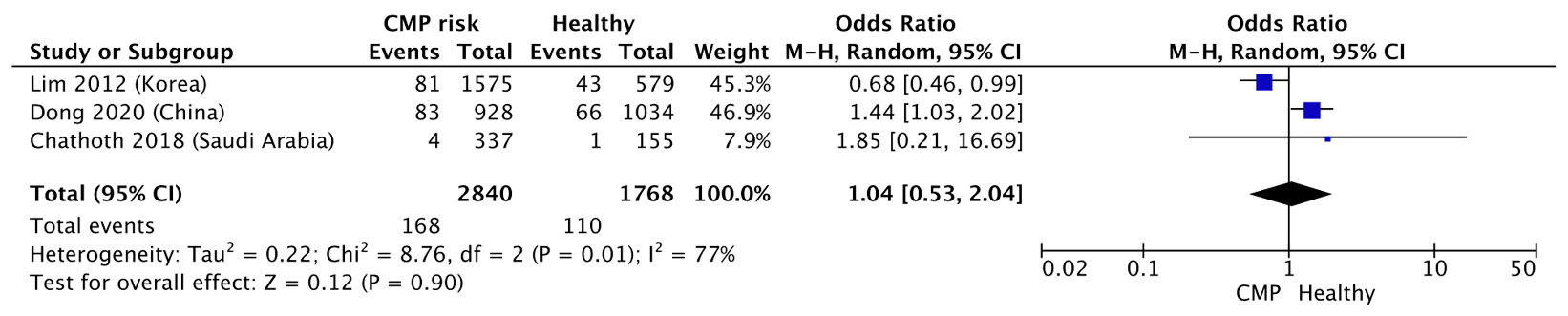 2.2.2 The results from the allele-specific forest and funnel plots for the prevalence (Figures S37-46) and the odds ratio (Figures S47-51) for different alleles are shown below. Funnel plots were only produced for those meta-analyses that included >10 studies [5].S35 Figure: Forest plot for prevalence of UCP1 A-3826G / G allele in healthy individuals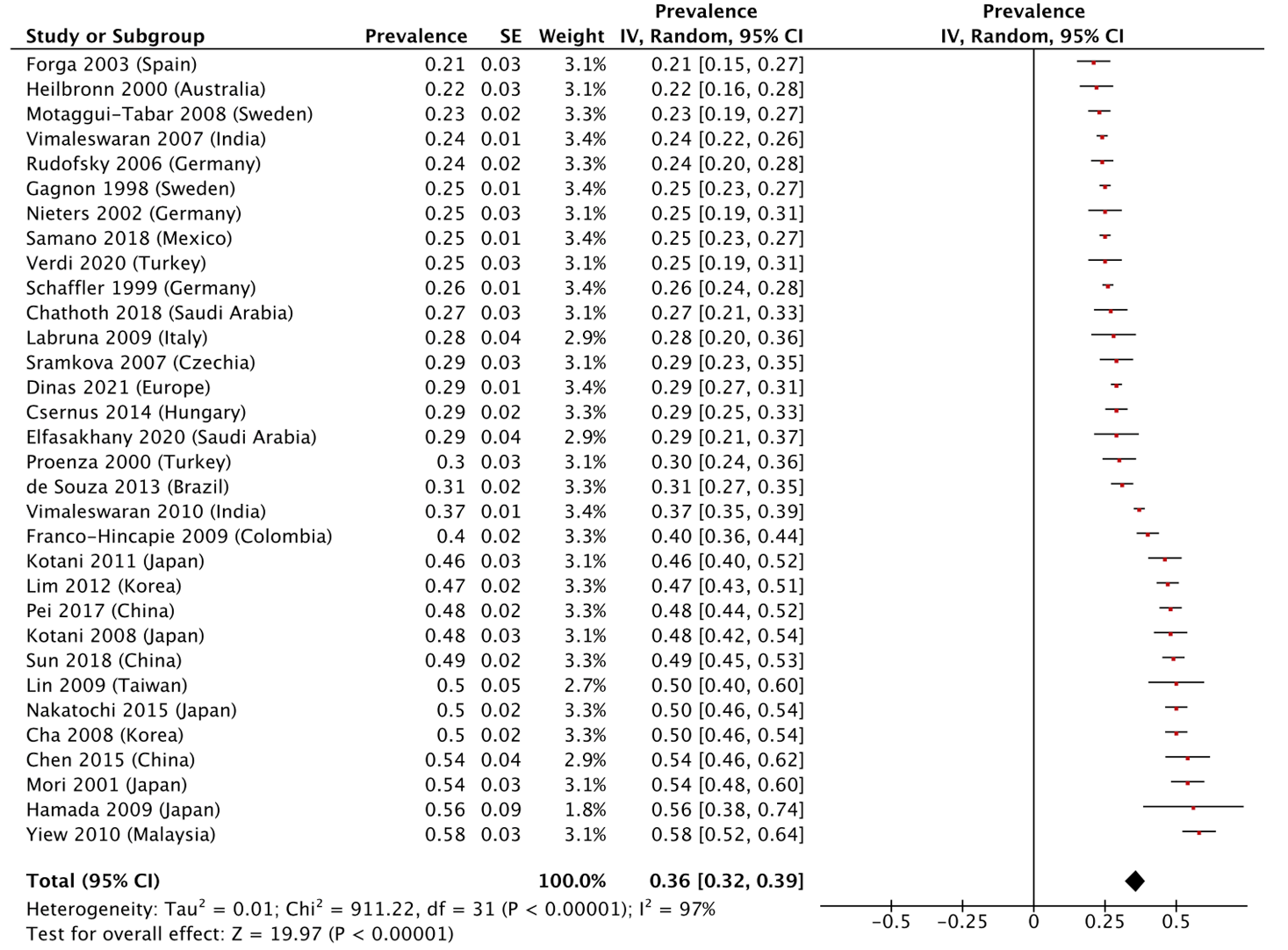 S36 Figure: Funnel plot for prevalence of UCP1 A-3826G / G allele in healthy individuals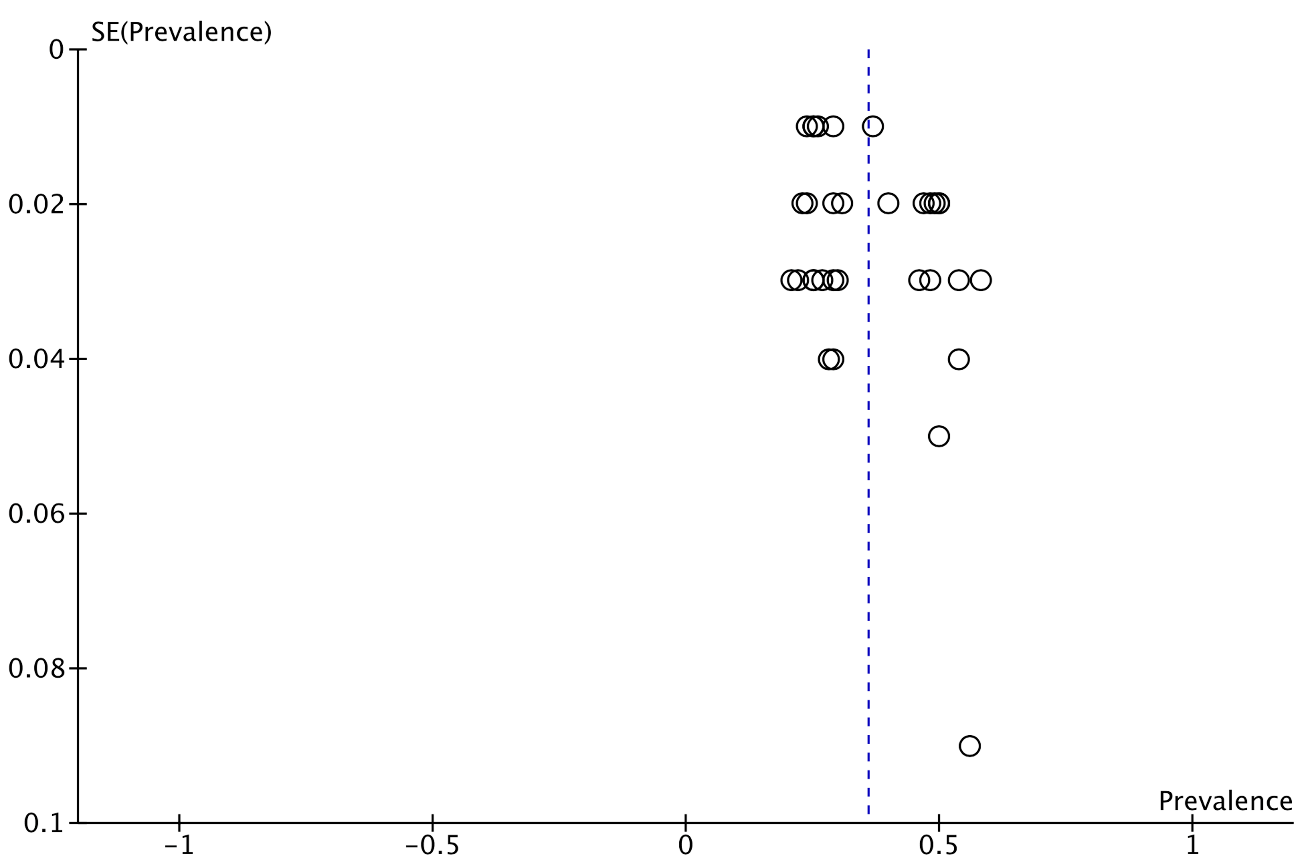 S37 Figure: Forest plot for prevalence of UCP1 A-3826G / G allele in CMP individuals.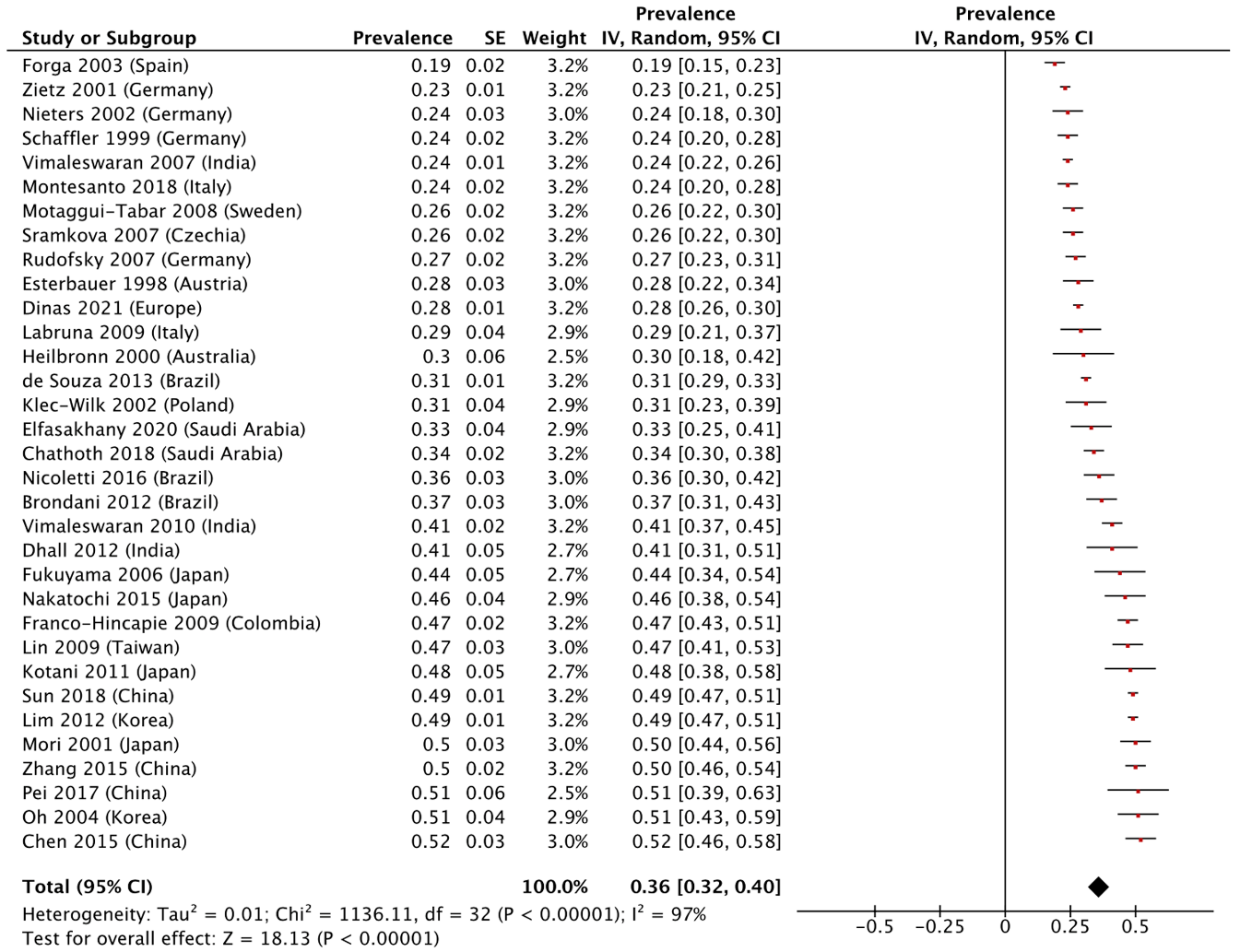 S38 Figure: Funnel plot for prevalence of UCP1 A-3826G / G allele in CMP individuals.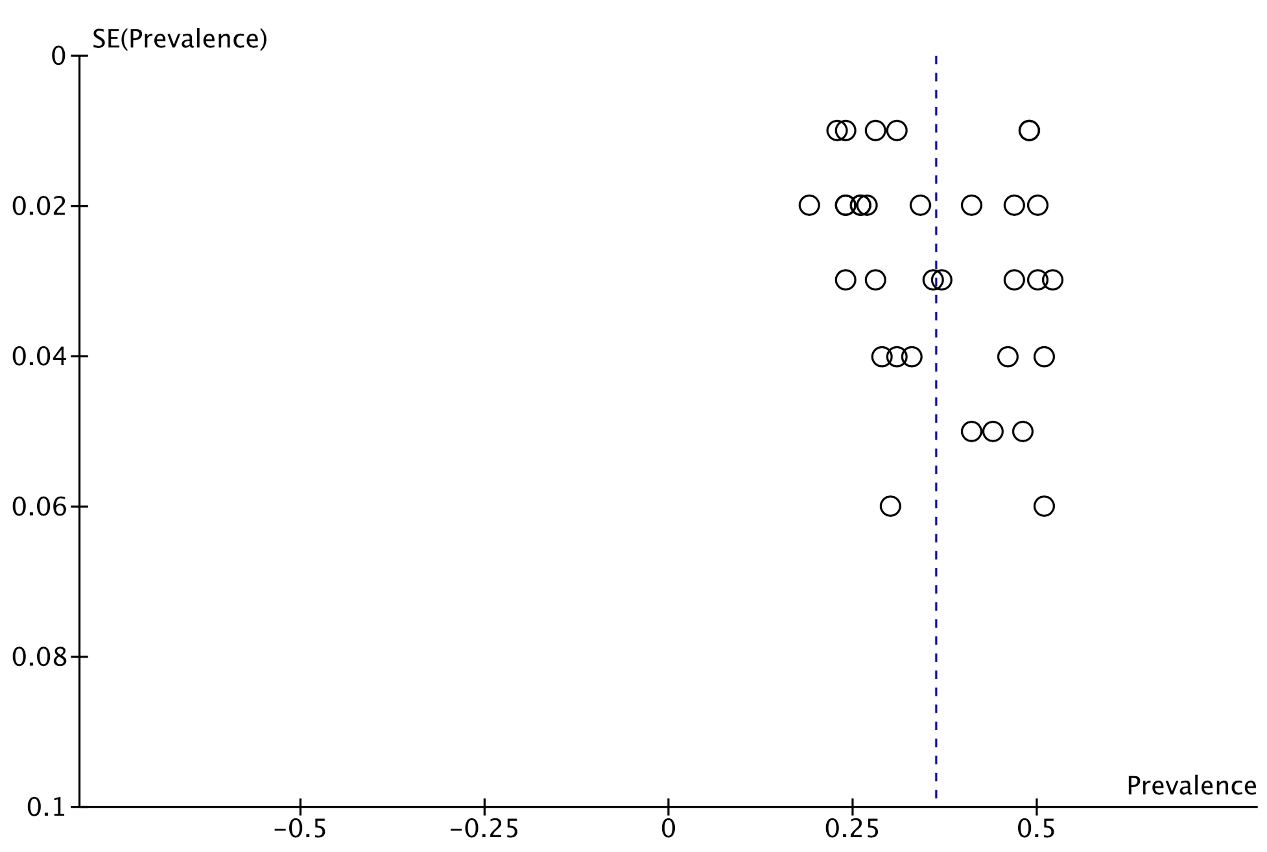 S39 Figure: Forest plot for prevalence of UCP1 A-1766G / G allele in healthy individuals.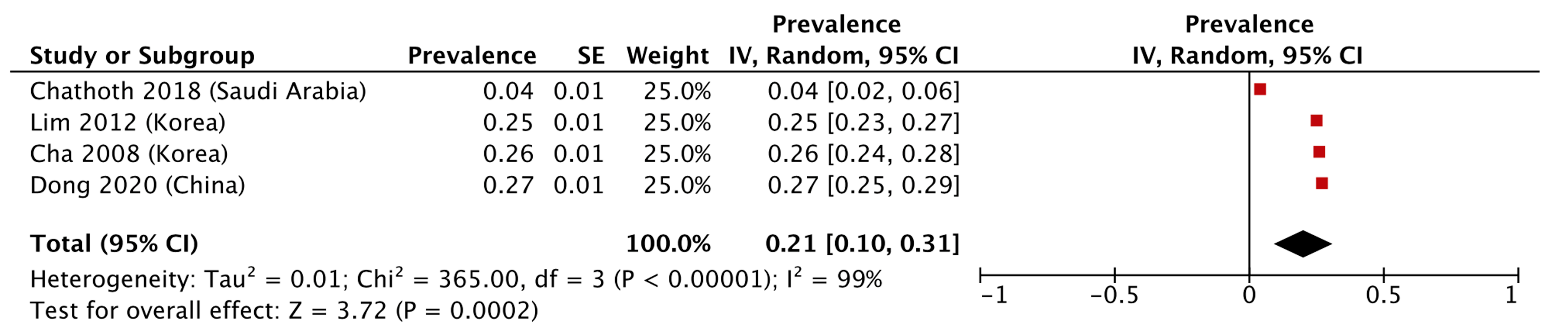 S40 Figure: Forest plot for prevalence of UCP1 A-1766G / G allele in CMP individuals. 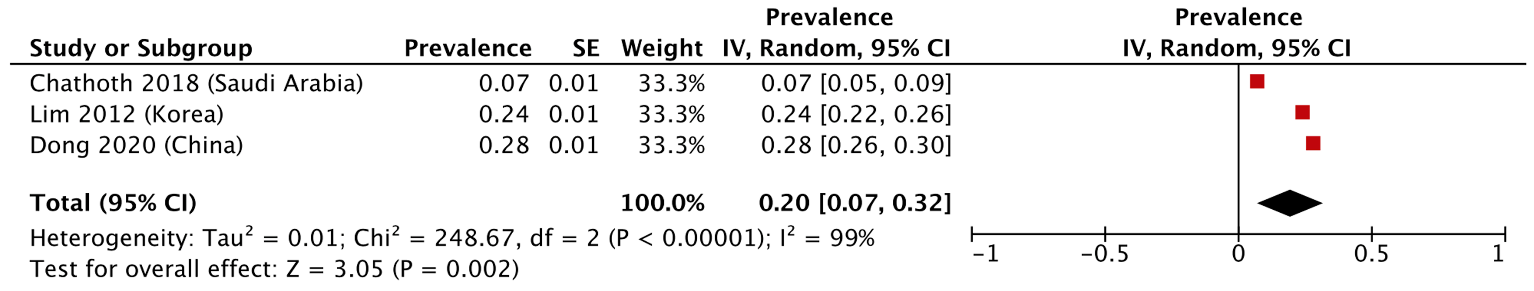 S41 Figure: Forest plot for prevalence of UCP1 Ala64Thr / A allele in healthy individuals.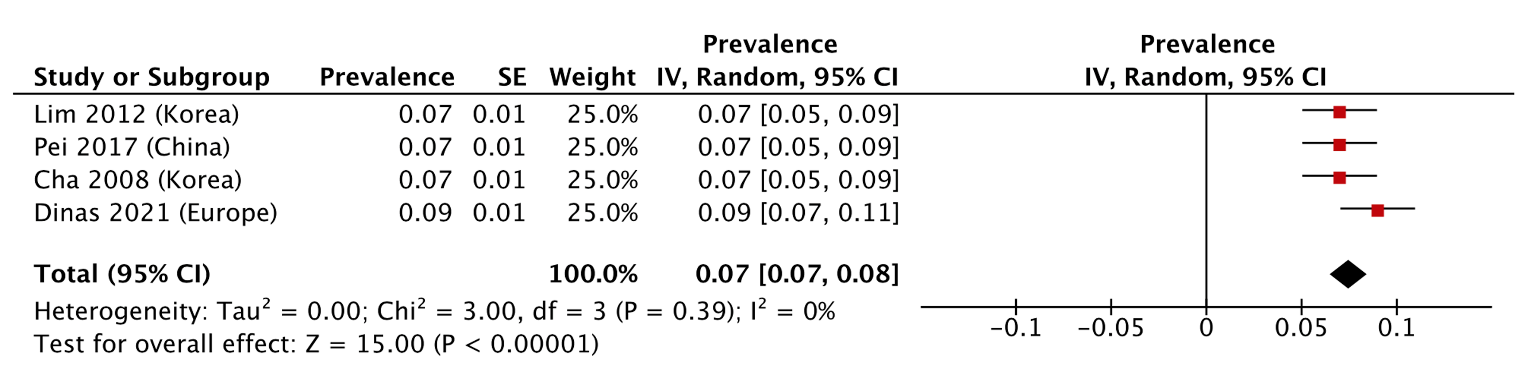 S42 Figure: Forest plot for prevalence of UCP1 Ala64Thr / A allele in CMP individuals.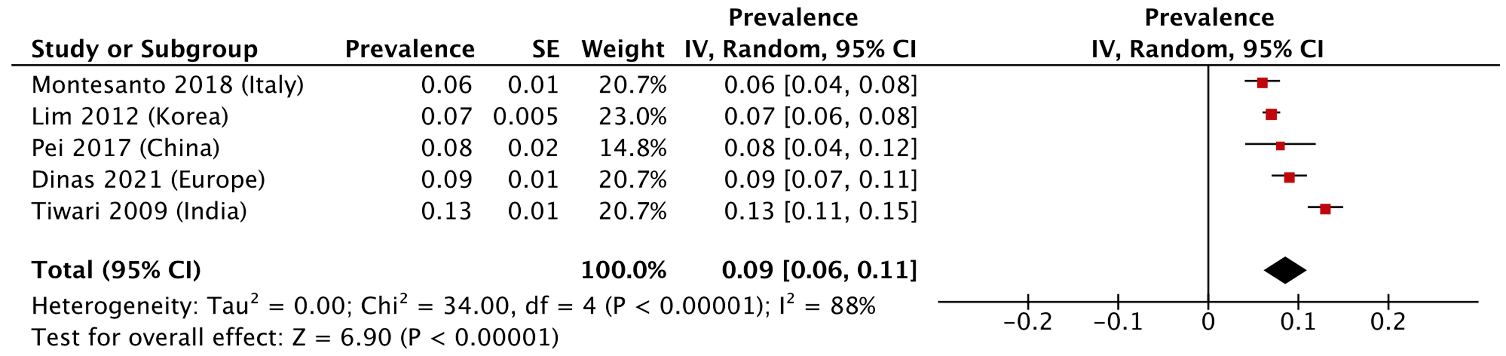 S43 Figure: Forest plot for prevalence of UCP1 A-112C / C allele in healthy individuals.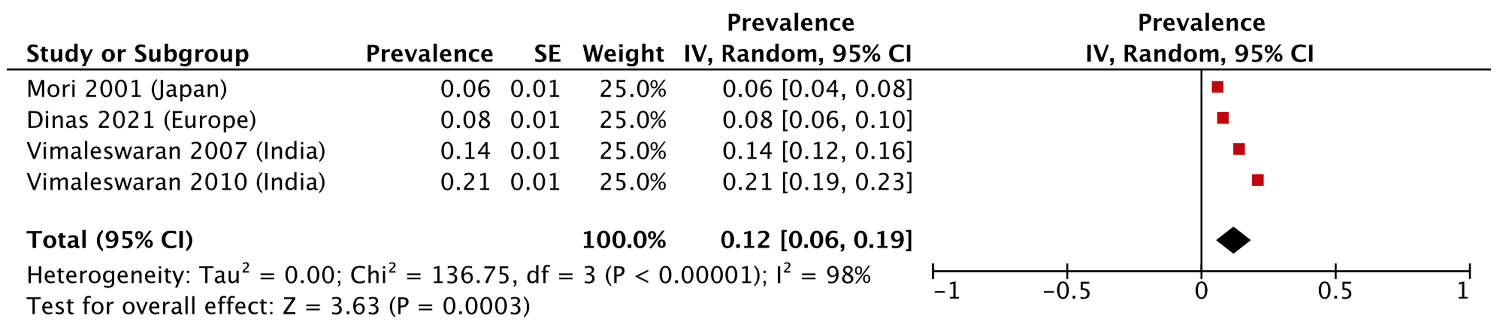 S44 Figure: Forest plot for prevalence of UCP1 A-112C / C allele in CMP individuals.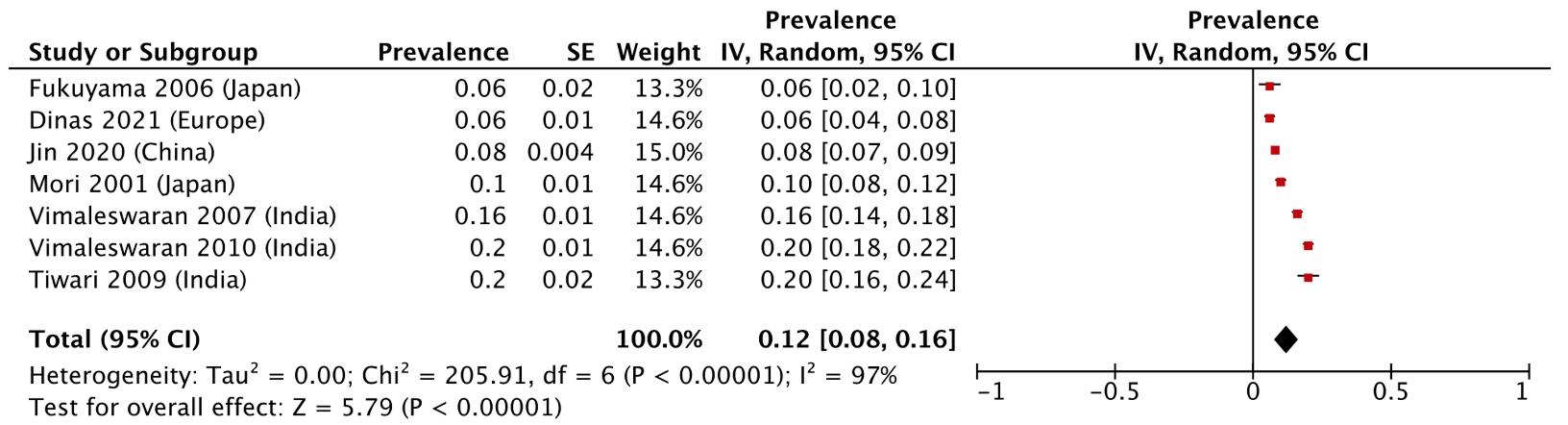 S45 Figure: Forest plot for odds ratio of UCP1 A-3826G / G allele 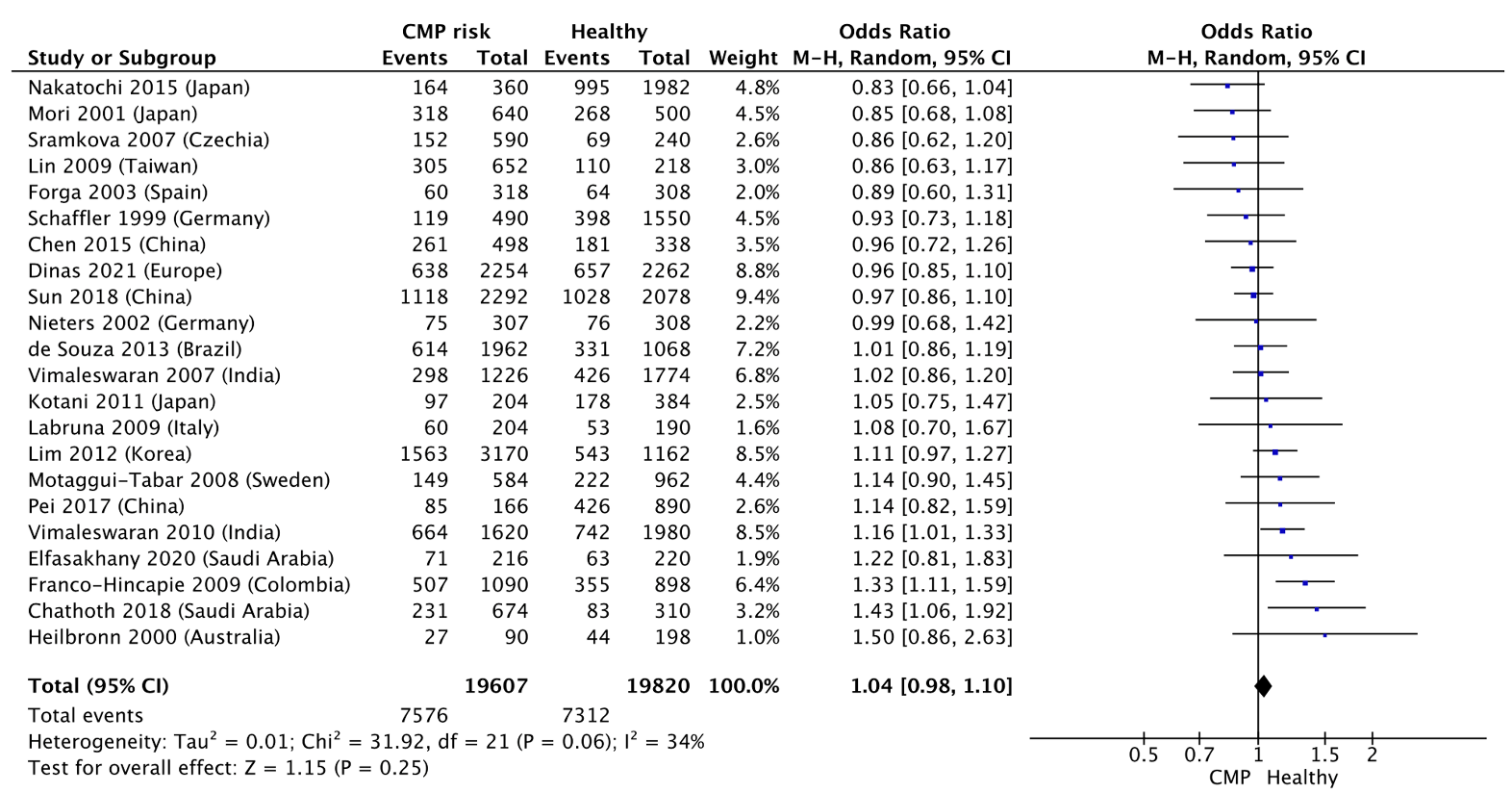 S46 Figure: Funnel plot for odds ratio of UCP1 A-3826G / G allele 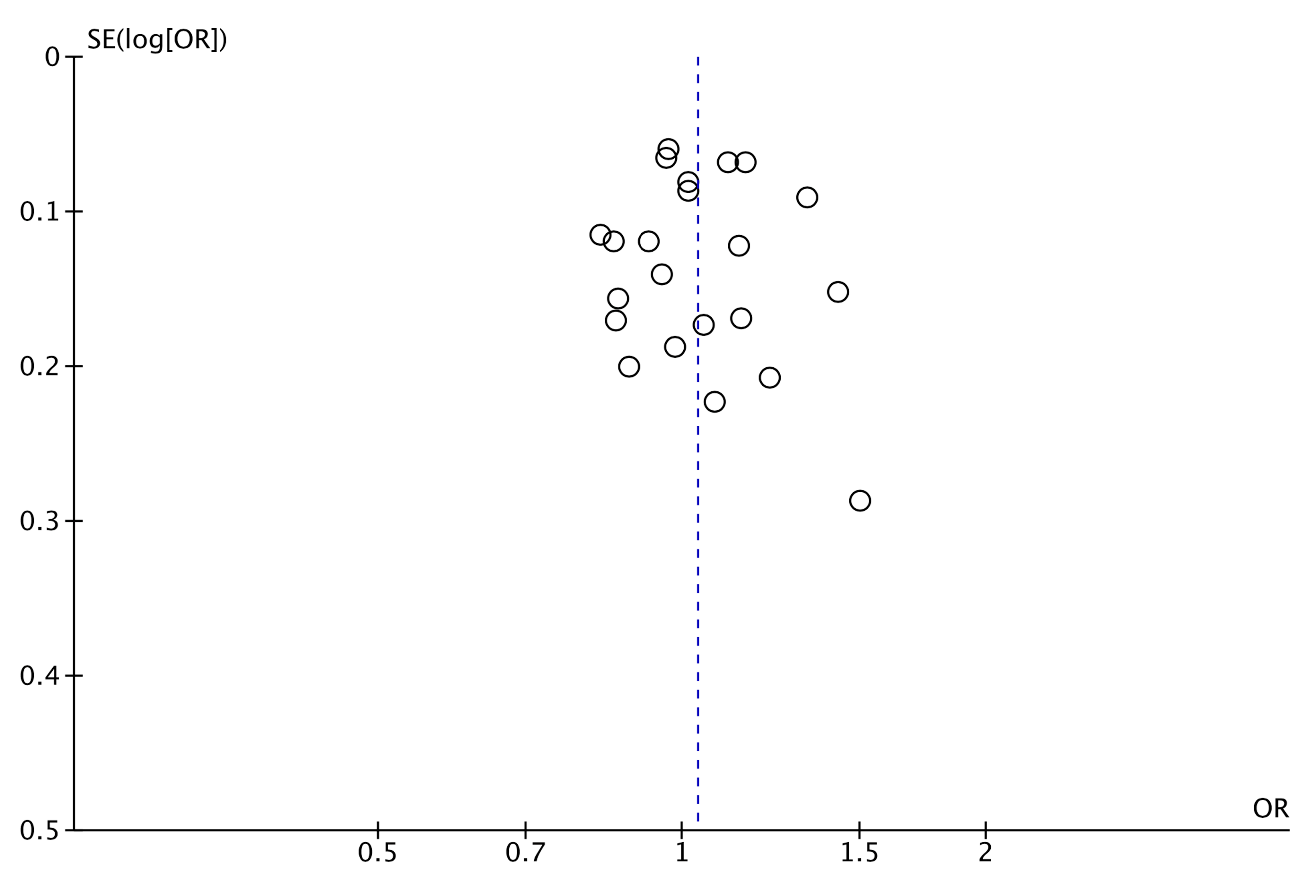 S47 Figure: Forest plot for odds ratio of UCP1 A-1766G / G allele 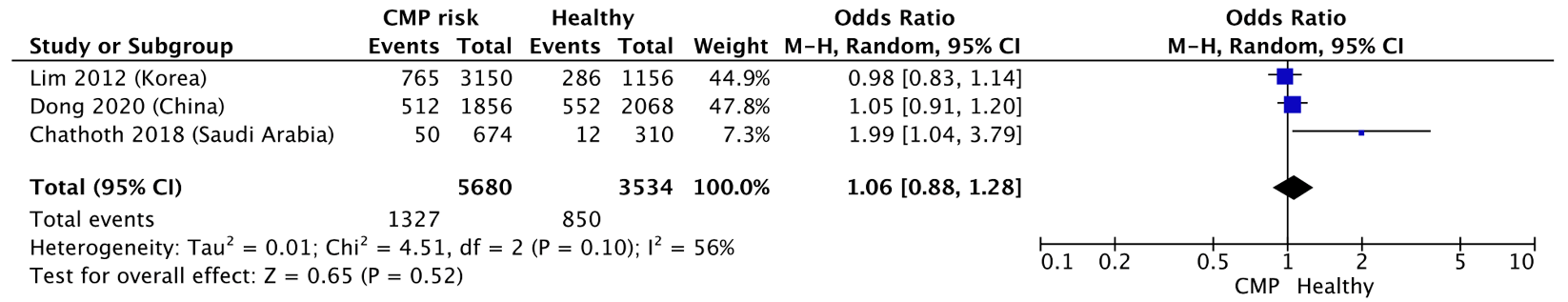 S48 Figure: Forest plot for odds ratio of UCP1 Ala64Thr / A allele 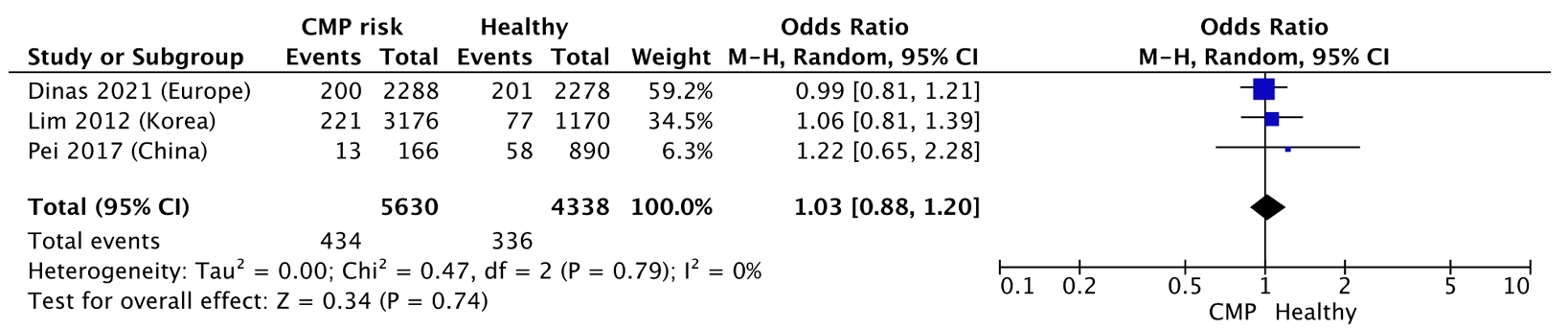 S49 Figure: Forest plot for odds ratio of UCP1 A-112C / C allele 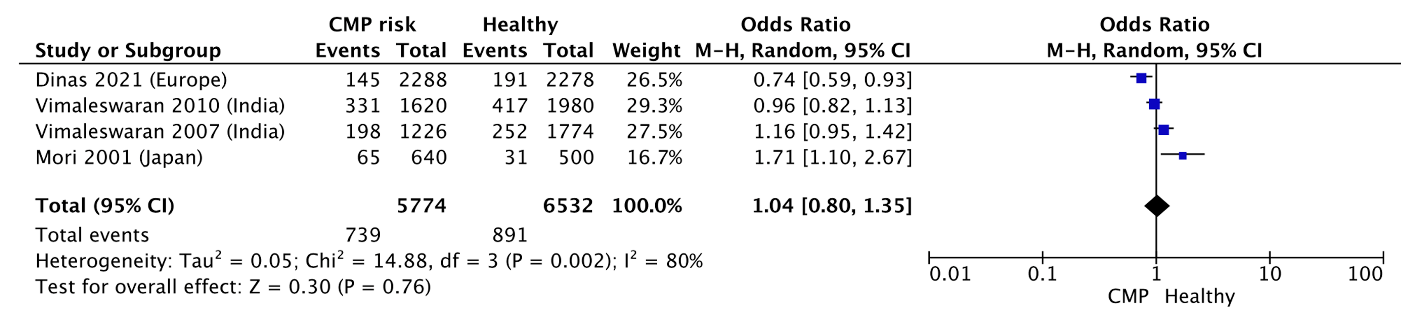 3.1 REFERENCES CITED IN THE SUPPLEMENT1.	Viswanathan M, Berkman ND, Dryden DM, Hartling L: AHRQ Methods for Effective Health Care. In: Assessing Risk of Bias and Confounding in Observational Studies of Interventions or Exposures: Further Development of the RTI Item Bank. Rockville (MD): Agency for Healthcare Research and Quality (US); 2013.2.	Margulis AV, Pladevall M, Riera-Guardia N, Varas-Lorenzo C, Hazell L, Berkman ND, Viswanathan M, Perez-Gutthann S: Quality assessment of observational studies in a drug-safety systematic review, comparison of two tools: the Newcastle-Ottawa Scale and the RTI item bank. Clin Epidemiol 2014, 6:359-368.3.	Al-Saleh MA, Armijo-Olivo S, Thie N, Seikaly H, Boulanger P, Wolfaardt J, Major P: Morphologic and functional changes in the temporomandibular joint and stomatognathic system after transmandibular surgery in oral and oropharyngeal cancers: systematic review. J Otolaryngol Head Neck Surg 2012, 41(5):345-360.4.	2019 RW: Review Manager Web (RevMan Web). In.: The Cochrane Collaboration; 2019.5.	Higgins JP, Thomas J: Cochrane Handbook for Systematic Reviews of Interventions: Cochrane collaboration 2019.6.	Bracale R, Labruna G, Finelli C, Daniele A, Sacchetti L, Oriani G, Contaldo F, Pasanisi F: The absence of polymorphisms in ADRB3, UCP1, PPARγ, and ADIPOQ genes protects morbid obese patients toward insulin resistance. Journal of endocrinological investigation 2012, 35(1):2-4.7.	Brondani LA, Assmann TS, Duarte GC, Gross JL, Canani LH, Crispim D: The role of the uncoupling protein 1 (UCP1) on the development of obesity and type 2 diabetes mellitus. Arquivos brasileiros de endocrinologia e metabologia 2012, 56(4):215-225.8.	Brondani LA, de Souza BM, Assmann TS, Bouças AP, Bauer AC, Canani LH, Crispim D: Association of the UCP polymorphisms with susceptibility to obesity: case-control study and meta-analysis. Molecular biology reports 2014, 41(8):5053-5067.9.	Brondani LA, Duarte GC, Canani LH, Crispim D: The presence of at least three alleles of the ADRB3 Trp64Arg (C/T) and UCP1 -3826A/G polymorphisms is associated with protection to overweight/obesity and with higher high-density lipoprotein cholesterol levels in Caucasian-Brazilian patients with type 2 diabetes. Metabolic syndrome and related disorders 2014, 12(1):16-24.10.	Cha MH, Kang BK, Suh D, Kim KS, Yang Y, Yoon Y: Association of UCP1 genetic polymorphisms with blood pressure among Korean female subjects. Journal of Korean medical science 2008, 23(5):776-780.11.	Chen Y, Wang X, Shen Z, Fan P, Liu R, Liu Y, Ren R, Ma L, Bai H: Effect of the beta-3 adrenergic receptor Trp64Arg and uncoupling protein 1-3826 A>G genotypes on lipid and apolipoprotein levels in overweight/obese and non-obese Chinese subjects. Lipids in health and disease 2015, 14:34.12.	Chathoth S, Ismail MH, Vatte C, Cyrus C, Al Ali Z, Ahmed KA, Acharya S, Al Barqi AM, Al Ali A: Association of Uncoupling Protein 1 (UCP1) gene polymorphism with obesity: a case-control study. BMC medical genetics 2018, 19(1):203.13.	Csernus K, Pauler G, Erhardt É, Lányi É, Molnár D: Effects of energy expenditure gene polymorphisms on obesity-related traits in obese children. Obesity research & clinical practice 2015, 9(2):133-140.14.	de Souza BM, Brondani LA, Bouças AP, Sortica DA, Kramer CK, Canani LH, Leitão CB, Crispim D: Associations between UCP1 -3826A/G, UCP2 -866G/A, Ala55Val and Ins/Del, and UCP3 -55C/T polymorphisms and susceptibility to type 2 diabetes mellitus: case-control study and meta-analysis. PloS one 2013, 8(1):e54259.15.	Dhall M, Chaturvedi MM, Rai U, Kapoor S: Sex-dependent effects of the UCP1 -3826 A/G polymorphism on obesity and blood pressure. Ethnicity & disease 2012, 22(2):181-184.16.	Dong C, Lv Y, Xie L, Yang R, Chen L, Zhang L, Long T, Yang H, Mao X, Fan Q et al: Association of UCP1 polymorphisms with type 2 diabetes mellitus and their interaction with physical activity and sedentary behavior. Gene 2020, 739:144497.17.	Esterbauer H, Oberkofler H, Liu YM, Breban D, Hell E, Krempler F, Patsch W: Uncoupling protein-1 mRNA expression in obese human subjects: the role of sequence variations at the uncoupling protein-1 gene locus. Journal of lipid research 1998, 39(4):834-844.18.	Forga L, Corbalán M, Marti A, Fuentes C, Martínez-González MA, Martínez A: [Influence of the polymorphism 03826 A --> G in the UCP1 gene on the components of metabolic syndrome]. Anales del sistema sanitario de Navarra 2003, 26(2):231-236.19.	Franco-Hincapié L, Duque CE, Parra MV, Gallego N, Villegas A, Ruiz-Linares A, Bedoya G: [Association between polymorphism in uncoupling proteins and type 2 diabetes in a northwestern Colombian population]. Biomedica : revista del Instituto Nacional de Salud 2009, 29(1):108-118.20.	Fukuyama K, Ohara T, Hirota Y, Maeda K, Kuno S, Zenibayashi M, Teranishi T, Kouyama K, Maeda E, Sakamoto N et al: Association of the -112A>C polymorphism of the uncoupling protein 1 gene with insulin resistance in Japanese individuals with type 2 diabetes. Biochemical and biophysical research communications 2006, 339(4):1212-1216.21.	Gagnon J, Lago F, Chagnon YC, Pérusse L, Näslund I, Lissner L, Sjöström L, Bouchard C: DNA polymorphism in the uncoupling protein 1 (UCP1) gene has no effect on obesity related phenotypes in the Swedish Obese Subjects cohorts. International journal of obesity and related metabolic disorders : journal of the International Association for the Study of Obesity 1998, 22(6):500-505.22.	Hamada T, Kotani K, Nagai N, Tsuzaki K, Matsuoka Y, Sano Y, Fujibayashi M, Kiyohara N, Tanaka S, Yoshimura M et al: Low-calorie diet-induced reduction in serum HDL cholesterol is ameliorated in obese women with the -3826 G allele in the uncoupling protein-1 gene. The Tohoku journal of experimental medicine 2009, 219(4):337-342.23.	Heilbronn LK, Kind KL, Pancewicz E, Morris AM, Noakes M, Clifton PM: Association of -3826 G variant in uncoupling protein-1 with increased BMI in overweight Australian women. Diabetologia 2000, 43(2):242-244.24.	Jin P, Li Z, Xu X, He J, Chen J, Xu X, Du X, Bai X, Zhang B, He X et al: Analysis of association between common variants of uncoupling proteins genes and diabetic retinopathy in a Chinese population. BMC medical genetics 2020, 21(1):25.25.	Kieć-Wilk B, Wybrańska I, Malczewska-Malec M, Leszczyńska-Gołabek L, Partyka L, Niedbał S, Jabrocka A, Dembińska-Kieć A: Correlation of the -3826A >G polymorphism in the promoter of the uncoupling protein 1 gene with obesity and metabolic disorders in obese families from southern Poland. Journal of physiology and pharmacology : an official journal of the Polish Physiological Society 2002, 53(3):477-490.26.	Kotani K, Sakane N, Saiga K, Adachi S, Shimohiro H, Mu H, Kurozawa Y: Relationship between A-3826G polymorphism in the promoter of the uncoupling protein-1 gene and high-density lipoprotein cholesterol in Japanese individuals: a cross-sectional study. Archives of medical research 2008, 39(1):142-146.27.	Kotani K, Fujiwara S, Tsuzaki K, Sano Y, Nagai N, Yamada T, Sakane N: The Association Between the Uncoupling Protein-1 Gene A-3826G Polymorphism and High-density Lipoprotein Cholesterol in A General Japanese Population: A Consideration of the Obesity Status. Journal of clinical medicine research 2011, 3(6):319-324.28.	Labruna G, Pasanisi F, Nardelli C, Tarantino G, Vitale DF, Bracale R, Finelli C, Genua MP, Contaldo F, Sacchetti L: UCP1 -3826 AG+GG genotypes, adiponectin, and leptin/adiponectin ratio in severe obesity. Journal of endocrinological investigation 2009, 32(6):525-529.29.	Lim JH, Ko MM, Moon TW, Cha MH, Lee MS: Association of the UCP-1 single nucleotide polymorphism A-3826G with the dampness-phlegm pattern among Korean stroke patients. BMC complementary and alternative medicine 2012, 12:180.30.	Lin E, Pei D, Huang YJ, Hsieh CH, Wu LS: Gene-gene interactions among genetic variants from obesity candidate genes for nonobese and obese populations in type 2 diabetes. Genetic testing and molecular biomarkers 2009, 13(4):485-493.31.	Lindholm E, Klannemark M, Agardh E, Groop L, Agardh CD: Putative role of polymorphisms in UCP1-3 genes for diabetic nephropathy. Journal of diabetes and its complications 2004, 18(2):103-107.32.	Malczewska-Malec M, Wybranska I, Leszczynska-Golabek I, Partyka L, Hartwich J, Jabrocka A, Kiec-Wilk B, Kwasniak M, Motyka M, Dembinska-Kiec A: Analysis of candidate genes in Polish families with obesity. Clinical chemistry and laboratory medicine 2004, 42(5):487-493.33.	Montesanto A, Bonfigli AR, Crocco P, Garagnani P, De Luca M, Boemi M, Marasco E, Pirazzini C, Giuliani C, Franceschi C et al: Genes associated with Type 2 Diabetes and vascular complications. Aging 2018, 10(2):178-196.34.	Mori H, Okazawa H, Iwamoto K, Maeda E, Hashiramoto M, Kasuga M: A polymorphism in the 5' untranslated region and a Met229-->Leu variant in exon 5 of the human UCP1 gene are associated with susceptibility to type II diabetes mellitus. Diabetologia 2001, 44(3):373-376.35.	Mottagui-Tabar S, Hoffstedt J, Brookes AJ, Jiao H, Arner P, Dahlman I: Association of ADRB1 and UCP3 gene polymorphisms with insulin sensitivity but not obesity. Hormone research 2008, 69(1):31-36.36.	Nakatochi M, Ushida Y, Yasuda Y, Yoshida Y, Kawai S, Kato R, Nakashima T, Iwata M, Kuwatsuka Y, Ando M et al: Identification of an interaction between VWF rs7965413 and platelet count as a novel risk marker for metabolic syndrome: an extensive search of candidate polymorphisms in a case-control study. PloS one 2015, 10(2):e0117591.37.	Nicoletti CF, de Oliveira AP, Brochado MJ, de Oliveira BP, Pinhel MA, Marchini JS, dos Santos JE, Salgado Junior W, Silva Junior WA, Nonino CB: UCP1 -3826 A>G polymorphism affects weight, fat mass, and risk of type 2 diabetes mellitus in grade III obese patients. Nutrition (Burbank, Los Angeles County, Calif) 2016, 32(1):83-87.38.	Nieters A, Becker N, Linseisen J: Polymorphisms in candidate obesity genes and their interaction with dietary intake of n-6 polyunsaturated fatty acids affect obesity risk in a sub-sample of the EPIC-Heidelberg cohort. European journal of nutrition 2002, 41(5):210-221.39.	Oh HH, Kim KS, Choi SM, Yang HS, Yoon Y: The effects of uncoupling protein-1 genotype on lipoprotein cholesterol level in Korean obese subjects. Metabolism: clinical and experimental 2004, 53(8):1054-1059.40.	Pei X, Liu L, Cai J, Wei W, Shen Y, Wang Y, Chen Y, Sun P, Imam MU, Ping Z et al: Haplotype-based interaction of the PPARGC1A and UCP1 genes is associated with impaired fasting glucose or type 2 diabetes mellitus. Medicine 2017, 96(23):e6941.41.	Proenza AM, Poissonnet CM, Ozata M, Ozen S, Guran S, Palou A, Strosberg AD: Association of sets of alleles of genes encoding beta3-adrenoreceptor, uncoupling protein 1 and lipoprotein lipase with increased risk of metabolic complications in obesity. International journal of obesity and related metabolic disorders : journal of the International Association for the Study of Obesity 2000, 24(1):93-100.42.	Rudofsky G, Jr., Schrödter A, Voron'ko OE, Schlotterer A, Humpert PM, Tafel J, Nawroth PP, Bierhaus A, Hamann A: Promoter polymorphisms of UCP1, UCP2, and UCP3 are not associated with diabetic microvascular complications in type 2 diabetes. Hormone and metabolic research = Hormon- und Stoffwechselforschung = Hormones et metabolisme 2007, 39(4):306-309.43.	Rudofsky G, Jr., Schroedter A, Schlotterer A, Voron'ko OE, Schlimme M, Tafel J, Isermann BH, Humpert PM, Morcos M, Bierhaus A et al: Functional polymorphisms of UCP2 and UCP3 are associated with a reduced prevalence of diabetic neuropathy in patients with type 1 diabetes. Diabetes care 2006, 29(1):89-94.44.	Sale MM, Hsu FC, Palmer ND, Gordon CJ, Keene KL, Borgerink HM, Sharma AJ, Bergman RN, Taylor KD, Saad MF et al: The uncoupling protein 1 gene, UCP1, is expressed in mammalian islet cells and associated with acute insulin response to glucose in African American families from the IRAS Family Study. BMC endocrine disorders 2007, 7:1.45.	Sámano R, Huesca-Gómez C, López-Marure R, Hernández-Cabrera AK, Rodríguez-Ventura A, Tolentino M, Morales RM, Gamboa R: Association between UCP polymorphisms and adipokines with obesity in Mexican adolescents. Journal of pediatric endocrinology & metabolism : JPEM 2018, 31(5):561-568.46.	Schäffler A, Palitzsch KD, Watzlawek E, Drobnik W, Schwer H, Schölmerich J, Schmitz G: Frequency and significance of the A-->G (-3826) polymorphism in the promoter of the gene for uncoupling protein-1 with regard to metabolic parameters and adipocyte transcription factor binding in a large population-based Caucasian cohort. European journal of clinical investigation 1999, 29(9):770-779.47.	Sivenius K, Valve R, Lindi V, Niskanen L, Laakso M, Uusitupa M: Synergistic effect of polymorphisms in uncoupling protein 1 and beta3-adrenergic receptor genes on long-term body weight change in Finnish type 2 diabetic and non-diabetic control subjects. International journal of obesity and related metabolic disorders : journal of the International Association for the Study of Obesity 2000, 24(4):514-519.48.	Sramkova D, Krejbichova S, Vcelak J, Vankova M, Samalikova P, Hill M, Kvasnickova H, Dvorakova K, Vondra K, Hainer V et al: The UCP1 gene polymorphism A-3826G in relation to DM2 and body composition in Czech population. Experimental and clinical endocrinology & diabetes : official journal, German Society of Endocrinology [and] German Diabetes Association 2007, 115(5):303-307.49.	Sun H, Zhang JT, Xie XR, Li T, Li XY, Wang NN, Li JP, Deng ZH, Qiu CC: Association of uncoupling protein gene polymorphisms with essential hypertension in a northeastern Han Chinese population. Journal of human hypertension 2019, 33(7):524-530.50.	Tiwari AK, Prasad P, B KT, Kumar KM, Ammini AC, Gupta A, Gupta R: Oxidative stress pathway genes and chronic renal insufficiency in Asian Indians with Type 2 diabetes. Journal of diabetes and its complications 2009, 23(2):102-111.51.	Verdi H, Kınık ST, Baysan-Çebi HP, Yalçın YY, Yazıcı-Güvercin AC, Aydın B, Tütüncü NB, Ataç FB: Uncoupling protein gene UCP1-3826A/G, UCP2 Ins/Del and UCP3-55C/T polymorphisms in obese Turkish children. The Turkish journal of pediatrics 2020, 62(6):921-929.52.	Vimaleswaran KS, Radha V, Ghosh S, Majumder PP, Rao MR, Mohan V: A haplotype at the UCP1 gene locus contributes to genetic risk for type 2 diabetes in Asian Indians (CURES-72). Metabolic syndrome and related disorders 2010, 8(1):63-68.53.	Vimaleswaran KS, Radha V, Deepa R, Mohan V: Absence of Association of Metabolic Syndrome with PPARGC1A, PPARG and UCP1 Gene Polymorphisms in Asian Indians. Metabolic syndrome and related disorders 2007, 5(2):153-162.54.	Yiew SK, Khor LY, Tan ML, Pang CL, Chai VY, Kanachamy SS, Say YH: No association between peroxisome proliferator-activated receptor and uncoupling protein gene polymorphisms and obesity in Malaysian university students. Obesity research & clinical practice 2010, 4(4):e247-342.55.	Zhang Y, Meng N, Lv Z, Li H, Qu Y: The gene polymorphisms of UCP1 but not PPAR γ and TCF7L2 are associated with diabetic retinopathy in Chinese type 2 diabetes mellitus cases. Acta ophthalmologica 2015, 93(3):e223-229.56.	Zietz B, Watzlawek E, Palitzsch KD, Schölmerich J, Schäffler A: GG-genotype in the promotor region of uncoupling-protein-1 gene is associated with lower level of dehydroepiandrosterone in type 2 diabetes. Experimental and clinical endocrinology & diabetes : official journal, German Society of Endocrinology [and] German Diabetes Association 2001, 109(2):102-106.S2 Table: Haplotype frequencies[n (prevalence)] in Armenia for the A-3826G and Ala64Thr SNPs.S2 Table: Haplotype frequencies[n (prevalence)] in Armenia for the A-3826G and Ala64Thr SNPs.S2 Table: Haplotype frequencies[n (prevalence)] in Armenia for the A-3826G and Ala64Thr SNPs.HaplotypesCMPHealthy A A22.02 (0.052)2.60 (0.013) A AOR: 4.10 (CI95%: 1.12-14.98); x2 = 5.3, p = 0.021OR: 4.10 (CI95%: 1.12-14.98); x2 = 5.3, p = 0.021A G278.98 (0.655)147.40 (0.744)A GOR: 0.65 (CI95%: 0.45-0.95); x2 = 5.011, p = 0.025OR: 0.65 (CI95%: 0.45-0.95); x2 = 5.011, p = 0.025G A27.98 (0.066)10.40 (0.053)G AOR: 1.27 (CI95%: 0.61-2.64); x2 = 0.405, p = 0.524OR: 1.27 (CI95%: 0.61-2.64); x2 = 0.405, p = 0.524G G97.02 (0.228)37.60 (0.190)G GOR: 1.26 (CI95%: 0.83-1.92); x2 = 1.144, p = 0.285OR: 1.26 (CI95%: 0.83-1.92); x2 = 1.144, p = 0.285Key: CMP = individuals with cardio-metabolic pathologies; OR = odds ratio; CI95% = 95% confidence interval.Key: CMP = individuals with cardio-metabolic pathologies; OR = odds ratio; CI95% = 95% confidence interval.Key: CMP = individuals with cardio-metabolic pathologies; OR = odds ratio; CI95% = 95% confidence interval.S1 Table: Haplotype frequencies [n (prevalence)] for UK, Greece, Poland and Russia as well as for the overall study population for A-3826G, Ala64Thr and A-112C.S1 Table: Haplotype frequencies [n (prevalence)] for UK, Greece, Poland and Russia as well as for the overall study population for A-3826G, Ala64Thr and A-112C.S1 Table: Haplotype frequencies [n (prevalence)] for UK, Greece, Poland and Russia as well as for the overall study population for A-3826G, Ala64Thr and A-112C.S1 Table: Haplotype frequencies [n (prevalence)] for UK, Greece, Poland and Russia as well as for the overall study population for A-3826G, Ala64Thr and A-112C.S1 Table: Haplotype frequencies [n (prevalence)] for UK, Greece, Poland and Russia as well as for the overall study population for A-3826G, Ala64Thr and A-112C.S1 Table: Haplotype frequencies [n (prevalence)] for UK, Greece, Poland and Russia as well as for the overall study population for A-3826G, Ala64Thr and A-112C.S1 Table: Haplotype frequencies [n (prevalence)] for UK, Greece, Poland and Russia as well as for the overall study population for A-3826G, Ala64Thr and A-112C.S1 Table: Haplotype frequencies [n (prevalence)] for UK, Greece, Poland and Russia as well as for the overall study population for A-3826G, Ala64Thr and A-112C.S1 Table: Haplotype frequencies [n (prevalence)] for UK, Greece, Poland and Russia as well as for the overall study population for A-3826G, Ala64Thr and A-112C.S1 Table: Haplotype frequencies [n (prevalence)] for UK, Greece, Poland and Russia as well as for the overall study population for A-3826G, Ala64Thr and A-112C.S1 Table: Haplotype frequencies [n (prevalence)] for UK, Greece, Poland and Russia as well as for the overall study population for A-3826G, Ala64Thr and A-112C.HaplotypeOverallOverallUKUKGreeceGreecePolandPolandRussiaRussiaHaplotypeCMPHealthyCMPHealthyCMPHealthyCMPHealthyCMPHealthyA G A1314.17 (0.712)1432.11 (0.699)125.76 (0.691)244.95 (0.684)343.10 (0.689)304.30 (0.673)376.65 (0.750)513.99 (0.706)435.92 (0.703)369.44 (0.724)A G AOR: 1.10 (CI95%: 0.96-1.27); x2=1.845, p=0.174OR: 1.10 (CI95%: 0.96-1.27); x2=1.845, p=0.174OR: 1.01 (CI95%: 0.68-1.49); x2=0.001, p=0.976OR: 1.01 (CI95%: 0.68-1.49); x2=0.001, p=0.976OR: 1.10 (CI95%: 0.83-1.45); x2=0.427, p=0.513OR: 1.10 (CI95%: 0.83-1.45); x2=0.427, p=0.513OR: 1.33 (CI95%: 1.03-1.73); x2=4.617, p=0.032OR: 1.33 (CI95%: 1.03-1.73); x2=4.617, p=0.032OR: 0,96 (CI95%: 0.74-1.25); x2=0.09, p=0.764OR: 0,96 (CI95%: 0.74-1.25); x2=0.09, p=0.764G A C119.84 (0.065)174.03 (0.085)12.76 (0.070)30.92 (0.086)28.60 (0.057)44.75 (0.099)37.65 (0.075)63.00 (0.087)40.88 (0.066)35.44 (0.069)G A COR: 0.76 (CI95%: 0.60-0.96); x2=5.206, p=0.023OR: 0.76 (CI95%: 0.60-0.96); x2=5.206, p=0.023OR: 0.79 (CI95%: 0.40-1.56); x2=0.463, p=0.496OR: 0.79 (CI95%: 0.40-1.56); x2=0.463, p=0.496OR: 0.56 (CI95%: 0.34-0.91); x2=5.635, p=0.017OR: 0.56 (CI95%: 0.34-0.91); x2=5.635, p=0.017OR: 0.87 (CI95%: 0.57-1.33); x2=0.424, p=0.52OR: 0.87 (CI95%: 0.57-1.33); x2=0.424, p=0.52OR: 0.94 (CI95%: 0.61-1.55); x2=0.023, p=0.879OR: 0.94 (CI95%: 0.61-1.55); x2=0.023, p=0.879G G A372.72 (0.202)417.85 (0.204)39.24 (0.216)70.97 (0.198)118.88 (0.239)98.70 (0.218)78.33 (0.156)148.00 (0.203)125.03 (0.202)99.55 (0.195)G G AOR: 0.999 (CI95%: 0.85-1.17); x2=0.001, p=0.991OR: 0.999 (CI95%: 0.85-1.17); x2=0.001, p=0.991OR: 1.10 (CI95%: 0.71-1.71); x2=0.184, p=0.668OR: 1.10 (CI95%: 0.71-1.71); x2=0.184, p=0.668OR: 1.13 (CI95%: 0.83-1.53); x2=0.630, p=0.428OR: 1.13 (CI95%: 0.83-1.53); x2=0.630, p=0.428OR: 0.74 (CI95%: 0.55-0.99); x2=3.948, p=0.047OR: 0.74 (CI95%: 0.55-0.99); x2=3.948, p=0.047OR: 1.07 (CI95%: 0.79-1.43); x2=0.183, p=0.669OR: 1.07 (CI95%: 0.79-1.43); x2=0.183, p=0.669Note: Haplotypes with frequencies lower than 3 % were omitted.Key: CMP = individuals with cardio-metabolic pathologies; OR = odds ratio; CI95% = 95% confidence interval.Note: Haplotypes with frequencies lower than 3 % were omitted.Key: CMP = individuals with cardio-metabolic pathologies; OR = odds ratio; CI95% = 95% confidence interval.Note: Haplotypes with frequencies lower than 3 % were omitted.Key: CMP = individuals with cardio-metabolic pathologies; OR = odds ratio; CI95% = 95% confidence interval.Note: Haplotypes with frequencies lower than 3 % were omitted.Key: CMP = individuals with cardio-metabolic pathologies; OR = odds ratio; CI95% = 95% confidence interval.Note: Haplotypes with frequencies lower than 3 % were omitted.Key: CMP = individuals with cardio-metabolic pathologies; OR = odds ratio; CI95% = 95% confidence interval.Note: Haplotypes with frequencies lower than 3 % were omitted.Key: CMP = individuals with cardio-metabolic pathologies; OR = odds ratio; CI95% = 95% confidence interval.Note: Haplotypes with frequencies lower than 3 % were omitted.Key: CMP = individuals with cardio-metabolic pathologies; OR = odds ratio; CI95% = 95% confidence interval.Note: Haplotypes with frequencies lower than 3 % were omitted.Key: CMP = individuals with cardio-metabolic pathologies; OR = odds ratio; CI95% = 95% confidence interval.Note: Haplotypes with frequencies lower than 3 % were omitted.Key: CMP = individuals with cardio-metabolic pathologies; OR = odds ratio; CI95% = 95% confidence interval.Note: Haplotypes with frequencies lower than 3 % were omitted.Key: CMP = individuals with cardio-metabolic pathologies; OR = odds ratio; CI95% = 95% confidence interval.Note: Haplotypes with frequencies lower than 3 % were omitted.Key: CMP = individuals with cardio-metabolic pathologies; OR = odds ratio; CI95% = 95% confidence interval.PolymorphismGroup / GenotypeEventsSample sizePrevalenceSEA-1766GA-1766G overall AA221622830.970.02A-1766GA-1766G overall AG4022830.020.003A-1766GA-1766G overall GG322830.0010.001A-1766GA-1766G healthy AA111611390.980.03A-1766GA-1766G healthy AG1711390.010.004A-1766GA-1766G healthy GG211390.0020.001A-1766GA-1766G CMP AA107911440.940.03A-1766GA-1766G CMP AG2311440.020.004A-1766GA-1766G CMP GG111440.0010.001A-1766GA-1766G UK overall AA2642730.970.06A-1766GA-1766G UK overall AG62730.020.01A-1766GA-1766G UK overall GG22730.010.01A-1766GA-1766G UK healthy AA1731810.960.07A-1766GA-1766G UK healthy AG61810.030.01A-1766GA-1766G UK healthy GG11810.010.01A-1766GA-1766G UK CMP AA91920.990.10A-1766GA-1766G UK CMP AG0920.000A-1766GA-1766G UK CMP GG1920.010.01A-1766GA-1766G Armenia overall AA2893310.870.05A-1766GA-1766G Armenia overall AG133310.040.01A-1766GA-1766G Armenia overall GG03310.000A-1766GA-1766G Armenia healthy AA1021050.970.10A-1766GA-1766G Armenia healthy AG31050.030.02A-1766GA-1766G Armenia healthy GG01050.000A-1766GA-1766G Armenia CMP AA1872260.830.06A-1766GA-1766G Armenia CMP AG102260.040.01A-1766GA-1766G Armenia CMP GG02260.000A-1766GA-1766G Poland overall AA6156170.9970.04A-1766GA-1766G Poland overall AG26170.0030.002A-1766GA-1766G Poland overall GG06170.000A-1766GA-1766G Poland healthy AA3633650.990.05A-1766GA-1766G Poland healthy AG23650.010.004A-1766GA-1766G Poland healthy GG03650.000A-1766GA-1766G Poland CMP AA02520.000A-1766GA-1766G Poland CMP AG02520.000A-1766GA-1766G Poland CMP GG02520.000A-1766GA-1766G Russia overall AA5595650.990.04A-1766GA-1766G Russia overall AG65650.010.004A-1766GA-1766G Russia overall GG05650.000A-1766GA-1766G Russia healthy AA2542550.9960.06A-1766GA-1766G Russia healthy AG12550.0040.004A-1766GA-1766G Russia healthy GG02550.000A-1766GA-1766G Russia CMP AA3053100.980.06A-1766GA-1766G Russia CMP AG53100.020.01A-1766GA-1766G Russia CMP GG03100.000A-1766GA-1766G Greece overall AA4895290.920.04A-1766GA-1766G Greece overall AG135290.020.01A-1766GA-1766G Greece overall GG15290.0020.002A-1766GA-1766G Greece healthy AA2242330.960.06A-1766GA-1766G Greece healthy AG52330.020.01A-1766GA-1766G Greece healthy GG12330.0040.004A-1766GA-1766G Greece CMP AA2442640.920.06A-1766GA-1766G Greece CMP AG82640.030.01A-1766GA-1766G Greece CMP GG02640.000A-3826GA-3826G Overall AA116722830.510.01A-3826GA-3826G Overall AG91922830.400.01A-3826GA-3826G Overall GG19322830.080.01A-3826GA-3826G Healthy AA57111390.500.02A-3826GA-3826G Healthy AG46311390.410.02A-3826GA-3826G Healthy GG9711390.090.01A-3826GA-3826G CMP AA58411440.510.02A-3826GA-3826G CMP AG44811440.390.02A-3826GA-3826G CMP GG9511440.080.01A-3826GA-3826G UK overall AA1362730.500.04A-3826GA-3826G UK overall AG1052730.380.04A-3826GA-3826G UK overall GG312730.110.02A-3826GA-3826G UK healthy AA881810.490.05A-3826GA-3826G UK healthy   AG741810.410.05A-3826GA-3826G UK healthy homozygous GG181810.100.02A-3826GA-3826G UK CMP AA48920.520.08A-3826GA-3826G UK CMP   AG31920.340.06A-3826GA-3826G UK CMP    GG13920.140.04A-3826GA-3826G Armenia overall AA1683310.510.04A-3826GA-3826G Armenia overall   AG1293310.390.03A-3826GA-3826G Armenia overall    GG243310.070.01A-3826GA-3826G Armenia healthy AA571050.540.07A-3826GA-3826G Armenia healthy   AG371050.350.06A-3826GA-3826G Armenia healthy    GG61050.060.02A-3826GA-3826G Armenia CMP AA1112260.490.05A-3826GA-3826G Armenia CMP   AG922260.410.04A-3826GA-3826G Armenia CMP    GG182260.080.02A-3826GA-3826G Poland overall AA3236170.520.03A-3826GA-3826G Poland overall   AG2546170.410.03A-3826GA-3826G Poland overall    GG406170.060.01A-3826GA-3826G Poland healthy AA1793650.490.04A-3826GA-3826G Poland healthy   AG1593650.440.03A-3826GA-3826G Poland healthy    GG273650.070.01A-3826GA-3826G Poland CMP AA1442520.570.05A-3826GA-3826G Poland CMP   AG952520.380.04A-3826GA-3826G Poland CMP    GG132520.050.01A-3826GA-3826G Russia overall AA2965650.520.03A-3826GA-3826G Russia overall   AG2225650.390.03A-3826GA-3826G Russia overall    GG475650.080.01A-3826GA-3826G Russia healthy AA1402550.550.05A-3826GA-3826G Russia healthy   AG932550.360.04A-3826GA-3826G Russia healthy    GG222550.090.02A-3826GA-3826G Russia CMP AA1563100.500.04A-3826GA-3826G Russia CMP   AG1293100.420.04A-3826GA-3826G Russia CMP    GG253100.080.02A-3826GA-3826G Greece overall AA2445290.460.03A-3826GA-3826G Greece overall   AG2095290.400.03A-3826GA-3826G Greece overall    GG515290.100.01A-3826GA-3826G Greece healthy AA1072330.460.04A-3826GA-3826G Greece healthy   AG1002330.430.04A-3826GA-3826G Greece healthy    GG242330.100.02A-3826GA-3826G Greece CMP AA1252640.470.04A-3826GA-3826G Greece CMP   AG1012640.380.04A-3826GA-3826G Greece CMP    GG262640.100.02Ala64ThrAla64Thr Overall GG189322830.830.02Ala64ThrAla64Thr Overall   GA36322830.160.01Ala64ThrAla64Thr Overall    AA1922830.010.002Ala64ThrAla64Thr Healthy GG94411390.830.03Ala64ThrAla64Thr Healthy   GA17511390.150.01Ala64ThrAla64Thr Healthy    AA1311390.010.003Ala64ThrAla64Thr CMP GG92811440.810.03Ala64ThrAla64Thr CMP   GA18811440.160.01Ala64ThrAla64Thr CMP    AA611440.010.002Ala64ThrAla64Thr UK overall GG2252730.820.05Ala64ThrAla64Thr UK overall   GA432730.160.02Ala64ThrAla64Thr UK overall    AA42730.010.01Ala64ThrAla64Thr UK healthy GG1481810.820.07Ala64ThrAla64Thr UK healthy   GA281810.150.03Ala64ThrAla64Thr UK healthy    AA41810.020.01Ala64ThrAla64Thr UK CMP GG77920.840.10Ala64ThrAla64Thr UK CMP   GA15920.160.04Ala64ThrAla64Thr UK CMP    AA0920.000Ala64ThrAla64Thr Armenia overall GG2543310.770.05Ala64ThrAla64Thr Armenia overall   GA673310.200.02Ala64ThrAla64Thr Armenia overall    AA03310.000Ala64ThrAla64Thr Armenia healthy GG901050.860.09Ala64ThrAla64Thr Armenia healthy   GA141050.130.04Ala64ThrAla64Thr Armenia healthy    AA01050.000Ala64ThrAla64Thr Armenia CMP GG1642260.730.06Ala64ThrAla64Thr Armenia CMP   GA532260.230.03Ala64ThrAla64Thr Armenia CMP    AA02260.000Ala64ThrAla64Thr Poland overall GG5156170.830.04Ala64ThrAla64Thr Poland overall   GA966170.160.02Ala64ThrAla64Thr Poland overall    AA66170.010.004Ala64ThrAla64Thr Poland healthy GG3043650.830.05Ala64ThrAla64Thr Poland healthy   GA583650.160.02Ala64ThrAla64Thr Poland healthy    AA33650.010.005Ala64ThrAla64Thr Poland CMP GG2112520.840.06Ala64ThrAla64Thr Poland CMP   GA382520.150.02Ala64ThrAla64Thr Poland CMP    AA32520.010.01Ala64ThrAla64Thr Russia overall GG4755650.840.04Ala64ThrAla64Thr Russia overall   GA855650.150.02Ala64ThrAla64Thr Russia overall    AA55650.010.004Ala64ThrAla64Thr Russia healthy GG2182550.850.06Ala64ThrAla64Thr Russia healthy   GA342550.130.02Ala64ThrAla64Thr Russia healthy    AA32550.010.01Ala64ThrAla64Thr Russia CMP GG2573100.830.05Ala64ThrAla64Thr Russia CMP   GA513100.160.02Ala64ThrAla64Thr Russia CMP    AA23100.010.005Ala64ThrAla64Thr Greece overall GG4245290.800.04Ala64ThrAla64Thr Greece overall   GA725290.140.02Ala64ThrAla64Thr Greece overall    AA45290.010.004Ala64ThrAla64Thr Greece healthy GG1842330.790.06Ala64ThrAla64Thr Greece healthy   GA412330.180.03Ala64ThrAla64Thr Greece healthy    AA32330.010.01Ala64ThrAla64Thr Greece CMP GG2192640.830.06Ala64ThrAla64Thr Greece CMP   GA312640.120.02Ala64ThrAla64Thr Greece CMP    AA12640.0040.004A-112CA-112C Overall AA163422830.720.02A-112CA-112C Overall   AC30022830.130.01A-112CA-112C Overall    CC1822830.010.002A-112CA-112C Healthy AA84711390.740.03A-112CA-112C Healthy   AC16911390.150.01A-112CA-112C Healthy    CC1111390.010.003A-112CA-112C CMP AA76611440.670.02A-112CA-112C CMP   AC13111440.110.01A-112CA-112C CMP    CC711440.010.002A-112CA-112C UK overall AA2182730.800.05A-112CA-112C UK overall   AC502730.180.03A-112CA-112C UK overall    CC22730.010.01A-112CA-112C UK healthy AA1441810.800.07A-112CA-112C UK healthy   AC331810.180.03A-112CA-112C UK healthy    CC21810.010.01A-112CA-112C UK CMP AA74920.800.09A-112CA-112C UK CMP   AC17920.180.04A-112CA-112C UK CMP    CC0920.000A-112CA-112C Poland overall AA5156170.830.04A-112CA-112C Poland overall   AC946170.150.02A-112CA-112C Poland overall    CC76170.010.004A-112CA-112C Poland healthy AA3033650.830.05A-112CA-112C Poland healthy   AC573650.160.02A-112CA-112C Poland healthy    CC43650.010.01A-112CA-112C Poland CMP AA2122520.840.06A-112CA-112C Poland CMP   AC372520.150.02A-112CA-112C Poland CMP    CC32520.010.01A-112CA-112C Russia overall AA4805650.850.04A-112CA-112C Russia overall   AC805650.140.02A-112CA-112C Russia overall    CC55650.010.004A-112CA-112C Russia healthy AA2182550.850.06A-112CA-112C Russia healthy   AC342550.130.02A-112CA-112C Russia healthy    CC32550.010.01A-112CA-112C Russia CMP AA2623100.850.05A-112CA-112C Russia CMP   AC463100.150.02A-112CA-112C Russia CMP    CC23100.010.005A-112CA-112C Greece overall AA4215290.800.04A-112CA-112C Greece overall   AC725290.140.02A-112CA-112C Greece overall    CC45290.010.004A-112CA-112C Greece healthy AA1822330.780.06A-112CA-112C Greece healthy   AC452330.190.03A-112CA-112C Greece healthy    CC22330.010.01A-112CA-112C Greece CMP AA2182640.830.06A-112CA-112C Greece CMP   AC312640.120.02A-112CA-112C Greece CMP    CC22640.010.01SNPAlleleCMP individualsCMP individualsHealthyHealthyOR%95 CIpSNPAllelenofreq.nofreq.OR%95 CIpA-1766GAG2181250.990.012249210.990.011.230.69-2.20p=0.49A-3826GAG16166380.720.2816056570.710.290.960.85-1.10p=0.58Ala64ThrGA20442000.910.0920632010.910.091.000.82-1.23p=0.97A-112CAC16631450.920.0818631910.910.090.850.68 -1.07p=0.16SNPAlleleCMP individualsCMP individualsHealthyHealthyOR%95 CIpSNPAllelenofreq.nofreq.OR%95 CIpA-1766GAG384100.970.0320730.990.011.800.49-6.60p=0.37A-3826GAG3141280.710.29151490.750.251.260.86-1.84p=0.24Ala64ThrGA381530.880.122941140.720.280.360.25- 0.51p<0.001A-112CAC----------SNPAlleleCMP individualsCMP individualsHealthyHealthyOR%95 CIpSNPAllelenofreq.nofreq.OR%95 CIpA-1766GAG49680.990.0145350.990.011.460.47 - 4.50p=0.51A-3826GAG3511530.700.303141480.680.320.920.70 - 1.21p=0.57Ala64ThrGA469330.930.07409470.90.10.610.38 - 0.97p=0.04A-112CAC467350.930.07409490.890.110.630.40 - 0.98p=0.04SNPAlleleCMP individualsCMP individualsHealthyHealthyOR%95 CIpSNPAllelenofreq.nofreq.OR%95 CIpA-1766GAG50401000.072820.990.01--A-3826GAG3831210.760.245172130.710.290.770.59 - 0.99p=0.045Ala64ThrGA460440.910.09666660.910.090.970.65 - 1.44p=0.86A-112CAC461430.910.01663650.910.090.950.64 - 1.42p=0.81SNPAlleleCMP individualsCMP individualsHealthyHealthyOR%95 CIpSNPAllelenofreq.nofreq.OR%95 CIpA-1766GAG18220.990.0135280.980.020.480.10 - 2.30p=0.35A-3826GAG127570.690.312501100.690.311.020.60 - 1.50p=0.92Ala64ThrGA169150.920.08324360.90.10.800.43 - 1.50p=0.48A-112CAC165170.910.09321370.900.100.890.49- 1.64p=0.72SNPAlleleCMP individualsCMP individualsHealthyHealthyOR%95 CIpSNPAllelenofreq.nofreq.OR%95 CIpA-1766GAG61550.990.0150910.990.14.140.48 - 35.54p=0.16A-3826GAG4411790.710.293731370.730.271.110.85 - 1.44p=0.45Ala64ThrGA565550.910.09470400.920.081.140.75 - 1.75p=0.54A-112CAC570500.920.08470400.920.081.030.67 - 1.59p=0.89S12 Table. Body mass index, waist-to-hip ratio and body fat percent [median (Q1,Q3)] across the different genotypes of UCP1 SNPs across healthy controls and individuals with CMP in Poland.S12 Table. Body mass index, waist-to-hip ratio and body fat percent [median (Q1,Q3)] across the different genotypes of UCP1 SNPs across healthy controls and individuals with CMP in Poland.S12 Table. Body mass index, waist-to-hip ratio and body fat percent [median (Q1,Q3)] across the different genotypes of UCP1 SNPs across healthy controls and individuals with CMP in Poland.S12 Table. Body mass index, waist-to-hip ratio and body fat percent [median (Q1,Q3)] across the different genotypes of UCP1 SNPs across healthy controls and individuals with CMP in Poland.S12 Table. Body mass index, waist-to-hip ratio and body fat percent [median (Q1,Q3)] across the different genotypes of UCP1 SNPs across healthy controls and individuals with CMP in Poland.S12 Table. Body mass index, waist-to-hip ratio and body fat percent [median (Q1,Q3)] across the different genotypes of UCP1 SNPs across healthy controls and individuals with CMP in Poland.S12 Table. Body mass index, waist-to-hip ratio and body fat percent [median (Q1,Q3)] across the different genotypes of UCP1 SNPs across healthy controls and individuals with CMP in Poland.S12 Table. Body mass index, waist-to-hip ratio and body fat percent [median (Q1,Q3)] across the different genotypes of UCP1 SNPs across healthy controls and individuals with CMP in Poland.S12 Table. Body mass index, waist-to-hip ratio and body fat percent [median (Q1,Q3)] across the different genotypes of UCP1 SNPs across healthy controls and individuals with CMP in Poland.BMIBMIWHRWHRBody fat %Body fat %SNPGenotypeGenotypeHealthyCMPHealthyCMPHealthyCMPA-3826GA-3826GAA23.7 (21.7,25.6)31.3 (29.1,33.8)0.84 (0.79,0.90)0.96 (0.87,1.05)22.6 (18.3,28.6)-A-3826GA-3826GAG23.9 (22.5,25.6)31.2 (29.9,33.9)0.86 (0.81,0.90)10.95 (0.87,1.04)  23.8 (18.0,27.6)-A-3826GA-3826GGG24.6 (22.3,26.7)30.1 (28.5,32.2)0.86 (0.77,0.90)0.95 (0.84,1.06)24.8 (22.4,28.1)-A-112CA-112CAA23.7 (22.0,25.6)31.2 (29.4,33.8)0.85 (0.79,0.90)0.96 (0.88,1.06)22.9 (18.3,28.3)-A-112CA-112CAC23.9 (22.1,25.9)31.3 (29.5,34.0)0.85 (0.79,0.90)0.94 (0.85,1.03)24.5 (19.4,28.4)-A-112CA-112CCC26.4 (25.5,27.3),227.3 (27.3, 29.8)0.86 (0.84, 0.88)0.84 (0.76,0.92)22.7 (21.9,23.0)-Ala64ThrAla64ThrGG23.7 (22.0,25.6)31.3 (29.4,33.8)0.85 (0.78,0.89)0.96 (0.88, 1.06)22.9 (18.3,28.2)-Ala64ThrAla64ThrGA24.0 (22.2,25.9)130.9 (29.0,33.8)0.85 (0.79,0.90)0.95 (0.85,1.03)24.3 (19.1,28.4)-Ala64ThrAla64ThrAA27.5 (27.3,27.6)27.3 (27.3,29.8)0.83 (0.82,0.84)0.84 (0.76,0.92)22.1 (21.6,22.7)-Note: 1 = difference from AA significant at p≤0.05; 2 = difference from AC significant at p≤0.05; Key: CMP = cardio-metabolic pathologies, BMI= body mass index, WHR= waist-to-hip ratio, Q=quartile.Note: 1 = difference from AA significant at p≤0.05; 2 = difference from AC significant at p≤0.05; Key: CMP = cardio-metabolic pathologies, BMI= body mass index, WHR= waist-to-hip ratio, Q=quartile.Note: 1 = difference from AA significant at p≤0.05; 2 = difference from AC significant at p≤0.05; Key: CMP = cardio-metabolic pathologies, BMI= body mass index, WHR= waist-to-hip ratio, Q=quartile.Note: 1 = difference from AA significant at p≤0.05; 2 = difference from AC significant at p≤0.05; Key: CMP = cardio-metabolic pathologies, BMI= body mass index, WHR= waist-to-hip ratio, Q=quartile.Note: 1 = difference from AA significant at p≤0.05; 2 = difference from AC significant at p≤0.05; Key: CMP = cardio-metabolic pathologies, BMI= body mass index, WHR= waist-to-hip ratio, Q=quartile.Note: 1 = difference from AA significant at p≤0.05; 2 = difference from AC significant at p≤0.05; Key: CMP = cardio-metabolic pathologies, BMI= body mass index, WHR= waist-to-hip ratio, Q=quartile.Note: 1 = difference from AA significant at p≤0.05; 2 = difference from AC significant at p≤0.05; Key: CMP = cardio-metabolic pathologies, BMI= body mass index, WHR= waist-to-hip ratio, Q=quartile.Note: 1 = difference from AA significant at p≤0.05; 2 = difference from AC significant at p≤0.05; Key: CMP = cardio-metabolic pathologies, BMI= body mass index, WHR= waist-to-hip ratio, Q=quartile.Note: 1 = difference from AA significant at p≤0.05; 2 = difference from AC significant at p≤0.05; Key: CMP = cardio-metabolic pathologies, BMI= body mass index, WHR= waist-to-hip ratio, Q=quartile.S13 Table. Body mass index, waist-to-hip ratio and body fat percent [median (Q1,Q3)] across the different genotypes of UCP1 SNPs across healthy controls and individuals with CMP in Russia.S13 Table. Body mass index, waist-to-hip ratio and body fat percent [median (Q1,Q3)] across the different genotypes of UCP1 SNPs across healthy controls and individuals with CMP in Russia.S13 Table. Body mass index, waist-to-hip ratio and body fat percent [median (Q1,Q3)] across the different genotypes of UCP1 SNPs across healthy controls and individuals with CMP in Russia.S13 Table. Body mass index, waist-to-hip ratio and body fat percent [median (Q1,Q3)] across the different genotypes of UCP1 SNPs across healthy controls and individuals with CMP in Russia.S13 Table. Body mass index, waist-to-hip ratio and body fat percent [median (Q1,Q3)] across the different genotypes of UCP1 SNPs across healthy controls and individuals with CMP in Russia.S13 Table. Body mass index, waist-to-hip ratio and body fat percent [median (Q1,Q3)] across the different genotypes of UCP1 SNPs across healthy controls and individuals with CMP in Russia.S13 Table. Body mass index, waist-to-hip ratio and body fat percent [median (Q1,Q3)] across the different genotypes of UCP1 SNPs across healthy controls and individuals with CMP in Russia.S13 Table. Body mass index, waist-to-hip ratio and body fat percent [median (Q1,Q3)] across the different genotypes of UCP1 SNPs across healthy controls and individuals with CMP in Russia.S13 Table. Body mass index, waist-to-hip ratio and body fat percent [median (Q1,Q3)] across the different genotypes of UCP1 SNPs across healthy controls and individuals with CMP in Russia.BMIBMIWHRBody fat %SNPGenotypeGenotypeHealthyCMPHealthyCMPHealthyCMPA-3826GA-3826GAA25.9 (25.4,26.3)28.4 (26.1,34.1)--29.0 (26.8,32.0)49.0 (45.8,50.6)A-3826GA-3826GAG25.6 (25.2,26.2)29.5 (26.0,35.5)--29.0 (27.0,32.0)48.3 (44.3,50.3)A-3826GA-3826GGG25.8 (25.4,26.4)30.2 (26.9,38.9)--28.0 (26.0,32.0)49.9 (46.8,51.0)A-112CA-112CAA25.8 (25.2,26.3)28.9 (26.1,34.6)--29.0 (27.0,32.0)48.6 (45.5,51.0)A-112CA-112CAC26.0 (25.4,26.5)30.3 (26.4,36.0)--30.0 (26.0,33.0)48.6 (45.6,50.1)A-112CA-112CCC25.9 (25.5,26.1)29.8 (28.0,31.5)--31.0 (29.0,33.0)50.4 (50.1, 50.5)Ala64ThrAla64ThrGG25.8 (25.2,26.3)28.9 (26.0,34.7)--29.0 (27.0,32.0)48.6 (44.2,51.0)Ala64ThrAla64ThrGA26.0 (25.5,26.5)29.9 (26.1,35.9)--29.5 (26.0,33.0)48.4 (45.9,50.1)Ala64ThrAla64ThrAA25.9 (25.5,26.1)29.8 (28.0,31.5)--31.0 (29.0,33.0)50.4 (50.2,50.5)Key: CMP = cardio-metabolic pathologies, BMI= body mass index, WHR= waist-to-hip ratio, Q=quartile.Key: CMP = cardio-metabolic pathologies, BMI= body mass index, WHR= waist-to-hip ratio, Q=quartile.Key: CMP = cardio-metabolic pathologies, BMI= body mass index, WHR= waist-to-hip ratio, Q=quartile.Key: CMP = cardio-metabolic pathologies, BMI= body mass index, WHR= waist-to-hip ratio, Q=quartile.Key: CMP = cardio-metabolic pathologies, BMI= body mass index, WHR= waist-to-hip ratio, Q=quartile.Key: CMP = cardio-metabolic pathologies, BMI= body mass index, WHR= waist-to-hip ratio, Q=quartile.Key: CMP = cardio-metabolic pathologies, BMI= body mass index, WHR= waist-to-hip ratio, Q=quartile.Key: CMP = cardio-metabolic pathologies, BMI= body mass index, WHR= waist-to-hip ratio, Q=quartile.Key: CMP = cardio-metabolic pathologies, BMI= body mass index, WHR= waist-to-hip ratio, Q=quartile.S14 Table. Body mass index, waist-to-hip ratio and body fat percent [median (Q1,Q3)] across the different genotypes of UCP1 SNPs across healthy controls and individuals with CMP in Greece.S14 Table. Body mass index, waist-to-hip ratio and body fat percent [median (Q1,Q3)] across the different genotypes of UCP1 SNPs across healthy controls and individuals with CMP in Greece.S14 Table. Body mass index, waist-to-hip ratio and body fat percent [median (Q1,Q3)] across the different genotypes of UCP1 SNPs across healthy controls and individuals with CMP in Greece.S14 Table. Body mass index, waist-to-hip ratio and body fat percent [median (Q1,Q3)] across the different genotypes of UCP1 SNPs across healthy controls and individuals with CMP in Greece.S14 Table. Body mass index, waist-to-hip ratio and body fat percent [median (Q1,Q3)] across the different genotypes of UCP1 SNPs across healthy controls and individuals with CMP in Greece.S14 Table. Body mass index, waist-to-hip ratio and body fat percent [median (Q1,Q3)] across the different genotypes of UCP1 SNPs across healthy controls and individuals with CMP in Greece.S14 Table. Body mass index, waist-to-hip ratio and body fat percent [median (Q1,Q3)] across the different genotypes of UCP1 SNPs across healthy controls and individuals with CMP in Greece.S14 Table. Body mass index, waist-to-hip ratio and body fat percent [median (Q1,Q3)] across the different genotypes of UCP1 SNPs across healthy controls and individuals with CMP in Greece.S14 Table. Body mass index, waist-to-hip ratio and body fat percent [median (Q1,Q3)] across the different genotypes of UCP1 SNPs across healthy controls and individuals with CMP in Greece.BMIBMIWHRWHRBody fat %Body fat %SNPGenotypeGenotypeHealthyCMPHealthyCMPHealthyCMPA-3826GA-3826GAA26.4 (24.2,29.5)31.7 (28.9,34.4)0.94 (0.88,1.00)1.02 (0.96,1.05)29.4 (17.3,36.6)40.4 (34.3,43.4)A-3826GA-3826GAG27.2 (23.8,29.2)31.7 (29.2,33.9)0.94 (0.88,1.02)1.02 (0.97,1.04)29.6 (19.8,36.6)39.0 (34.5,42.9)A-3826GA-3826GGG28.7 (26.2,30.7)30.9 (28.3,33.5)0.94 (0.88,1.02)1.02 (0.97,1.06)26.5 (19.5,40.5)37.9 (36.6,44.0)A-112CA-112CAA26.5 (23.9,29.2)31.6 (28.8,34.3)0.94 (0.88,1.00)1.03 (0.96,1.05)28.9 (17.5,36.4)39.1 (34.5,43.3)A-112CA-112CAC28.8 (26.0,31.4)132.3 (29.3,33.6)0.95 (0.89,1.01)1.00 (0.96,1.03)31.4 (25.1,41.7)139.1 (33.5,44.5)A-112CA-112CCC26.330.4 (29.1,31.6)1.031.00 (0.97,1.03)19.635.7 (30.1, 41.2)Ala64ThrAla64ThrGG26.5 (23.9,29.1)31.5 (28.8,34.4)0.94 (0.88,1.00)1.03 (0.96,1.05)28.9 (17.6,36.3)39.1 (34.5,43.4)Ala64ThrAla64ThrGA29.0 (26.0,31.8)232.0 (28.9,33.6)0.95 (0.90,1.02)1.00 (0.96,1.04)34.5 (25.5,41.9)239.1 (31.4,44.5)Ala64ThrAla64ThrAA26.3 32.81.001.0519.646.7Note: 1 = difference from AA significant at p≤0.05; 2 = difference from GG significant at p≤0.05; Q1 and Q3 values are reported only where more than one case was detected for a specific genotype.Key: CMP = cardio-metabolic pathologies, BMI= body mass index, WHR= waist-to-hip ratio, Q=quartile.Note: 1 = difference from AA significant at p≤0.05; 2 = difference from GG significant at p≤0.05; Q1 and Q3 values are reported only where more than one case was detected for a specific genotype.Key: CMP = cardio-metabolic pathologies, BMI= body mass index, WHR= waist-to-hip ratio, Q=quartile.Note: 1 = difference from AA significant at p≤0.05; 2 = difference from GG significant at p≤0.05; Q1 and Q3 values are reported only where more than one case was detected for a specific genotype.Key: CMP = cardio-metabolic pathologies, BMI= body mass index, WHR= waist-to-hip ratio, Q=quartile.Note: 1 = difference from AA significant at p≤0.05; 2 = difference from GG significant at p≤0.05; Q1 and Q3 values are reported only where more than one case was detected for a specific genotype.Key: CMP = cardio-metabolic pathologies, BMI= body mass index, WHR= waist-to-hip ratio, Q=quartile.Note: 1 = difference from AA significant at p≤0.05; 2 = difference from GG significant at p≤0.05; Q1 and Q3 values are reported only where more than one case was detected for a specific genotype.Key: CMP = cardio-metabolic pathologies, BMI= body mass index, WHR= waist-to-hip ratio, Q=quartile.Note: 1 = difference from AA significant at p≤0.05; 2 = difference from GG significant at p≤0.05; Q1 and Q3 values are reported only where more than one case was detected for a specific genotype.Key: CMP = cardio-metabolic pathologies, BMI= body mass index, WHR= waist-to-hip ratio, Q=quartile.Note: 1 = difference from AA significant at p≤0.05; 2 = difference from GG significant at p≤0.05; Q1 and Q3 values are reported only where more than one case was detected for a specific genotype.Key: CMP = cardio-metabolic pathologies, BMI= body mass index, WHR= waist-to-hip ratio, Q=quartile.Note: 1 = difference from AA significant at p≤0.05; 2 = difference from GG significant at p≤0.05; Q1 and Q3 values are reported only where more than one case was detected for a specific genotype.Key: CMP = cardio-metabolic pathologies, BMI= body mass index, WHR= waist-to-hip ratio, Q=quartile.Note: 1 = difference from AA significant at p≤0.05; 2 = difference from GG significant at p≤0.05; Q1 and Q3 values are reported only where more than one case was detected for a specific genotype.Key: CMP = cardio-metabolic pathologies, BMI= body mass index, WHR= waist-to-hip ratio, Q=quartile.S15 Table. Body mass index, waist-to-hip ratio and body fat percent [median (Q1, Q3)] across the different genotypes of UCP1 SNPs across healthy controls and individuals with CMP in UK.S15 Table. Body mass index, waist-to-hip ratio and body fat percent [median (Q1, Q3)] across the different genotypes of UCP1 SNPs across healthy controls and individuals with CMP in UK.S15 Table. Body mass index, waist-to-hip ratio and body fat percent [median (Q1, Q3)] across the different genotypes of UCP1 SNPs across healthy controls and individuals with CMP in UK.S15 Table. Body mass index, waist-to-hip ratio and body fat percent [median (Q1, Q3)] across the different genotypes of UCP1 SNPs across healthy controls and individuals with CMP in UK.S15 Table. Body mass index, waist-to-hip ratio and body fat percent [median (Q1, Q3)] across the different genotypes of UCP1 SNPs across healthy controls and individuals with CMP in UK.S15 Table. Body mass index, waist-to-hip ratio and body fat percent [median (Q1, Q3)] across the different genotypes of UCP1 SNPs across healthy controls and individuals with CMP in UK.S15 Table. Body mass index, waist-to-hip ratio and body fat percent [median (Q1, Q3)] across the different genotypes of UCP1 SNPs across healthy controls and individuals with CMP in UK.S15 Table. Body mass index, waist-to-hip ratio and body fat percent [median (Q1, Q3)] across the different genotypes of UCP1 SNPs across healthy controls and individuals with CMP in UK.S15 Table. Body mass index, waist-to-hip ratio and body fat percent [median (Q1, Q3)] across the different genotypes of UCP1 SNPs across healthy controls and individuals with CMP in UK.BMIBMIWHRWHRBody fat %Body fat %SNPGenotypeGenotypeHealthyCMPHealthyCMPHealthyCMPA-3826GA-3826GAA25.6 (23.0,29.5)29.2 (26.9,34.5)0.86 (0.81,0.91)0.95 (0.92,0.97)29.6 (24.1,35.1)33.3 (27.4,38.4)A-3826GA-3826GAG25.8 (23.3,29.4)30.1 (25.7,34.8)0.83 (0.78,0.90)0.94 (0.92,0.98)29.5(24.5,38.0)33.0 (28.6,38.4)A-3826GA-3826GGG27.7 (24.1,31.1)29.8 (25.9,31.4)0.84 (0.80,0.89)0.94 (0.83,1.00)35.4 (28.2, 40.2)29.0 (26.9,37.0)A-112CA-112CAA25.7 (23.1,29.6)29.2 (26.5,34.6)0.85 (0.79,0.91)0.95 (0.72,0.97)30.1 (25.1,37.1)33.0 (27.7,38.2)A-112CA-112CAC26.0 (23.5,31.1)130.1 (25.3,33.4)0.84 (0.80,0.89)0.93 (0.84,0.97)29.8 (23.0,39.5)132.1 (26.9,39.5)A-112CA-112CCC28.5 (26.6,30.5)-0.88 (0.88,0.89)-27.8 (19.8,35.8)-Ala64ThrAla64ThrGG25.7 (22.6,29.6)29.0 (25.9,34.5)0.85 (0.79,0.91)0.95 (0.92,0.97)30.1 (24.8,37.2)33.7 (27.1,38.1)Ala64ThrAla64ThrGA26.4 (23.7,30.6)231.4 (28.4,33.6)0.83 (0.79,0.90)0.93 (0.87, 0.97)30.0 (22.6,38.4)235.7 (28.2,40.3)Ala64ThrAla64ThrAA28.6 (24.7,35.3)-0.88 (0.86,0.89)-39.4 (29.1,46.3)-Key: CMP = cardio-metabolic pathologies, BMI= body mass index, WHR= waist-to-hip ratio, Q=quartile.Key: CMP = cardio-metabolic pathologies, BMI= body mass index, WHR= waist-to-hip ratio, Q=quartile.Key: CMP = cardio-metabolic pathologies, BMI= body mass index, WHR= waist-to-hip ratio, Q=quartile.Key: CMP = cardio-metabolic pathologies, BMI= body mass index, WHR= waist-to-hip ratio, Q=quartile.Key: CMP = cardio-metabolic pathologies, BMI= body mass index, WHR= waist-to-hip ratio, Q=quartile.Key: CMP = cardio-metabolic pathologies, BMI= body mass index, WHR= waist-to-hip ratio, Q=quartile.Key: CMP = cardio-metabolic pathologies, BMI= body mass index, WHR= waist-to-hip ratio, Q=quartile.Key: CMP = cardio-metabolic pathologies, BMI= body mass index, WHR= waist-to-hip ratio, Q=quartile.Key: CMP = cardio-metabolic pathologies, BMI= body mass index, WHR= waist-to-hip ratio, Q=quartile.First authorSelection biasPerformance biasDetection biasAttrition biasSelective outcome reportingConfoundingBracale et al, 2012N+?N++Brondan et al i, 2012++?N++Brondani et al, 2014aN+?N++Brondani et al, 2014b++?N++Cha et al, 2008N+-N++Chathoth et al, 2018++?N++Chen et al, 2015++?N++Csernus et al, 2014++?N++de Souza et al, 2013++?N++Dhall et al, 2012N+?N+-Dong et al, 2020++?N++Elfasakhany, 2020-+?N++Esterbauer, 1998++?N++Forga, 2003++?N++Franco-Hincapie, 2009++?N++Fukuyama, 2006N+?N++Gagnon 1998++?N++Hamada, 2009++?-++Heilbronn, 2000N+?N++Jin 2020-+?N++Kiec-Wilk, 2002N+?N++Kotani, 2008++?N++Kotani, 2011++?N++Labruna, 2009++?N++Lim, 2012++?N++Lin, 2009++?N++Lindholm, 2004++? N++Malczewska-Malec, 2004N+?N++Montesanto, 2018++?N++Mori, 2001++?N+?Mottagui-Tabar, 2008++?N+?Nakatochi, 2015++?N++Nicoletti, 2016N+?N++Nieters, 2002++?N++Oh, 2004N+?N++Pei, 2017++?N++Proenza, 2000++?N++Rudofsky, 2006++?N++Rudofsky, 2007N+?N++Sale, 2007N+?N++Samano, 2012++?N++Schaffler, 1999N+?N+?Sivenius, 2000?+?+++Sramkova, 2007++?N++Sun, 2018++?N++Tiwari, 2009++?N++Verdi, 2020++?N++Vimaleswaran, 2007++?N++Vimaleswaran, 2010++?N++Yiew, 2010++?N+-Zhang, 2015++?N++Zietz, 2001N+?N++Key:  + = low risk of bias; – = high risk of bias; ? = unclear risk of bias; N = not-applicable.Key:  + = low risk of bias; – = high risk of bias; ? = unclear risk of bias; N = not-applicable.Key:  + = low risk of bias; – = high risk of bias; ? = unclear risk of bias; N = not-applicable.Key:  + = low risk of bias; – = high risk of bias; ? = unclear risk of bias; N = not-applicable.Key:  + = low risk of bias; – = high risk of bias; ? = unclear risk of bias; N = not-applicable.Key:  + = low risk of bias; – = high risk of bias; ? = unclear risk of bias; N = not-applicable.Key:  + = low risk of bias; – = high risk of bias; ? = unclear risk of bias; N = not-applicable.First Author-YearDesignMethodsParticipants     Outcomes1.Bracale et al,2012 [6]Case-onlyGenotyping analysis by TaqMan assay by Real-Time PCR; A-3826G UCP1 SNP.Italians (n=112; m=40, f=72; age=32.7±10.5 years; BMI=48.5±7.5 kg/m2. Group 1: severely obese non-diabetic individuals, IR+ (n=50) Group 2: severely obese non-diabetic individuals, IR- (n=62). The A-3826G (rs1800592) genotypes were reported more in the IR+ positive (88%) than in IR- (63%) obese individuals (OR= 4.3, 95% CI= 1.6-11.7 p=0.003).Absence of A-3826G UCP1 polymorphism displayed high negative predictive value (100%) for IR.2.Brondani et al,2012 [7]Case-controlGenotyping analysis by PCR-RFLPs; A-3826G UCP1 SNP.European ancestry, Type I diabetics (n=257)Group 1: Patients with Diabetic retinopathy (n=154), age=39.2±12.1 years, BMI= 23.6±4.9kg/m2Group 2: Patients without Diabetic retinopathy (n=103), age=33.32±13.8 years; BMI= 22.9±5.1 kg/m2Group 3: Healthy controls (n=29), age=44±7.8 years Genotype frequencies Group1: AA=37%, AG=43.5%, GG=19.5%Genotype frequencies Group 2: AA= 43.7%, AG=49.5%, GG=6.8%G allele frequency Group 3 =33% UCP1 A-3826G GG genotype is associated with an increased risk of DR in type 1 DM patients.3.Brondani et al, 2014a [8]Case-controlGenotyping analysis by TaqMan assay by Real-Time PCR; A-3826G UCP1 SNP.Brazilians (n=765)Group 1: non-obese+T2DM (n=483); m=53.1%, f=46.9%; age=59.2±10.7 years; BMI= 25.8±2.8 kg/m2Group 2: obese+T2DM (n=282); m=37.4%, f=62.6%; age=57.3±10.0 years; BMI= 34.4±4.3 kg/m2A-3826G genotype frequencies in group 1 were for AA 46.7%, for AG 42.7%, and GG 10.6%; in group 2 were 49.4%, 38.6%, and 12%, respectively (p=0.529).-3826G allele frequency in group 1 and group 2 was 0.319 and 0.313, respectively (p=0.839).No difference in the allelic and genotypic distributions between group 1 and group 2 (p>0.05). 4.Brondani et al, 2014b [9]Case-ControlGenotyping analysis by PCR-fast real system; A-3826G UCP1 SNP.Brazilians with Caucasian ancestry (n=1576)Group 1: non-diabetic (n=561)Group 2: T2DM individuals (n=1015); m=456, f=559; age=59.5±10.5 years; BMI=28.7±5.3 kg/m2. Obesity was present in 35.9% of participants.Among T2DM individuals, A-3826G genotype frequencies in group 1 were for AA 49.3%, AG 39.5%, and GG 11.2%; in group 2 were 49.8%, 37.7%, and 12.4%, respectively (p= 0.694).-3826G allele frequency in group 1 and group 2 was 0.310 and 0.314, respectively (p = 0.851).No difference in SBP and DBP, BMI, waist circumference, TC, HDL-C, LDL-C, HbA1c, FPG, TG levels between A-3826G genotypes (p>0.05). 5.Cha et al, 2008 [10]Case-onlyGenotyping analysis by TaqMan assay by Real-Time PCR; A-1766G, A-3826G and Ala64Thr (+1068G/A) UCP1 SNPs.Koreans (n=832) Obese females (n=832); age=27.88±7.80 years; BMI= 25.89±4.27 kg/m2. A-1766G (rs3811791) genotype distribution were for AA n=458, AG n=307, GG n=63.Ala64Thr (rs45539933) genotype distribution were AA n=706, AG n=111, GG n=5.A-3826G (rs1800592) genotype distribution were AA n= 216, AG n=406, GG=209.-1766G allele frequency was 0.27.Ala64ThrT allele frequency was 0.07. -3826G allele frequency was 0.49AG genotype of A-3826G SNP is associated with SBP in dominant model (p=0.042) and DBP in co-dominant model (p=0.035). No association between A-1766G and Ala64Thr genotypes and SBP and DBP in any of the inheritance models studied (Co-dominant, Dominant and Recessive).6.Chen et al, 2015 [11]Case-controlGenotyping analysis by PCR-fast real system; A-3826G UCP1 SNP.Chinese (n=418)Group 1: non-obese (n=169); m=93, f=76; age=53.35±11.78 years; BMI=20.74±1.6 kg/m2.Group 2: overweight/obese (n=249); m=149, f=100; age=55.04±10 years; BMI= 25.72±2.25 kg/m2. A-3826G genotype frequencies in group 1 were for AA 0.225, AG 0.479, GG 0.296; in group 2 were: 0.249, 0.454, and 0.297, respectively (p>0.05). -3826G allele frequency in group 1 and group 2 was 0.524 and 0.536, respectively (p = 0.746).Among overweight/obese individuals, -3826AG heterozygotes showed higher serum mean concentration of TG, apo C-II and apo C-III compared with t-3826AA homozygotes (p < 0.05). No association was found of the A-3826G polymorphism and low HDL-cholesterolemia in overweight/obese individuals (p>0.05). No association was found between UCP1 A-3826G polymorphism and overweight/obesity. 7.Chathoth et al, 2018 [12]Case-ControlGenotyping analysis by TaqMan assay by Real-Time PCR; A-3826G, A-1766G, A-112C, UCP1 SNPs Saudi Arabians (n=492) Group 1: non-obese (n=155); m=76, f=79; age=43.86±14.54 years; BMI=24.09±2.6 kg/m2. T2DM was present in 36.12% of participants. Group 2: obese T2DM (n=235) + obese hypertensive (n=85). The group was subdivided into: a. moderate-obese BMI≥30-39.9 kg/m2); m=4.96%, f=56.03%; age=50.45±11.17 years; BMI=34.15±2.6 kg/m2.b. extreme-obese, BMI≥40 kg/m2; m=36.15%, f=63.84%; age=42.57±13.72 years; BMI= 48.26±11.94 kg/m2.T2DM was present in 69.73% of participants, and hypertension was present in 25.22% of participants. Among the obese (n=231), the -3826G allele frequency was higher as compared with non-obese (83) (OR=1.52, 95% CI= 1.10-2.08; p=0.009) (adjusted for age, gender and BMI).-1766G allele was associated with the moderate-obesity (OR=2.89, CI=1.33–6.25; p=0.007), but not with extreme obesity (adjusted for age, gender and BMI). -3826G allele frequency was higher in moderate-obese cohort with abnormal HDL, LDL, and hypertriglyceridemia; for hypercholesterolemia, -3826G allele frequency was higher in the extreme-obese cohort. -1766G allele frequency was higher in the moderate-obese with high LDL.  -3826G allele frequency was higher in the moderate-obese with T2DM and hypertension. -3826G allele frequency was higher in the extreme-obese males ≤35 years, and higher in the moderate-obese males > 35 years.  -1766G allele frequency was higher in females aged ≤35 years with extreme obesity, and in males aged ≤35 years with moderate obesity. 8.Csernus K. et al 2014 [13]Case onlyGenotyping analysis by PCR/PCR-RFLP; A-3826G, UCP1 SNP.Obese Hungarian children (n=528),Age:13.2±2.6 years,                     BMI: 30.6±4.6kg/m2, m=297 and f=231.No significant differences in measures of obesity adjusted BMR, obesity related metabolic parameters or blood pressure values according to UCP1 A-3826G.Genotype frequencies: AA=51.1%, AG= 40.5% and GG=8.3%.Minor allele frequency= 0.299.de Souza 2013 [14]Case-ControlGenotyping analysis by TaqMan assay by Real-Time PCR; A-3826G UCP1 SNP.Brazilians with European ancestry (n=1515) Group 1: non-diabetic (n=534); m=55%, f=45%; age=44.0±7.8 years. Group 2: T2DM (n=981); m= 47.4%, f=52.6%; age=59.52±10.63 years; BMI=28.84±5.39 kg/m2. A-3826G genotype distributions in group 1 were: for AA 49.3%, AG 39.5%, GG 11.2%; in group 2 were: 49.9%, 37.7%, 12.4%, respectively (p=0.694). -3826G allele frequency in group 1 and group 2 was 0.310 and 0.313, respectively (p=0.510). A-3826G allele frequencies did not differ between diabetic and non-diabetic cohorts even when assuming dominant, recessive, additive or co-dominant models of inheritance (p>0.05).10.Dhall et al, 2012 [15]Case-onlyGenotyping analysis by PCR-fast real system; A-3826G UCP1 SNPIndians (n= 96)Individuals with metabolic syndrome; m= 49, age=44±17 years; f=47, age=48±17 years.A-3826G genotype frequencies were: for AA 39.9%, for AG 46.5%, and for GG 13.5%.Among females, the -3826GG homozygotes showed higher BMI, SBP and DBP (p<0.001); among males, homozygotes for -3826A allele showed higher DBP (p<0.001).In female -3826GG homozygotes DBP was correlated with waist circumference and WHtR (p<0.05); in female -3826 AG heterozygotes SBP and DBP were correlated with WC, fat %, BMI, WHtR and WHR (p<0.001).Among males, no association with obesity markers and blood pressure between A-3826G genotypes.11.Dong et al, 2020 [16]Case-ControlMass ARRAY genotyping system, A-1766G UCP1 SNPT2D individuals(n=928), 39.2% male and 60.8% female subjects, 60.9±10 years, 25.1±3.6 kg/m2Healthy Controls (n=1034), 37.7% male and 62.3% female subjects, 60.0±9.5 years, 24 ±3.2 kg/m2rs3811791 CC variant genotype conferred asignificantly increased risk of T2DM and a higher level of TGrs3811791 of UCP1 may be associated withT2DM and TG.SB interacted with rs3811791 of UCP1 wasassociated with T2DM, PA interacted with rs3811791 of UCP1 wasassociated with the level of HOMA-IR, HDL-C, and TG, suggesting that it is of paramount importance for people to take regular physical exercise12.Elfasakhany et al, 2020 Case controlGenotyping analysis by PCR-RFLP, A-3826G UCP1 SNPSaudi Arabians (n=218)Group 1: control healthy (n=110), age=39.1 ± 6.07 years, BMI=23.47±1.44 kg/m2Group 2 (n=108) Type 2 diabetes patients, age= 41.2±6.88 years, BMI=23.61± 1.23 kg/m2Control groupAA=50.9%, AG=40.9%, GG=8.2%Type 2 diabetes group AA=47.22%, AG=39.82%, GG=12.96%No significant difference in the genotype frequency between subjects with T2DM and healthy controls (P > 0.05).No significant difference in the allele frequency between both T2DM subjects and healthy controls (P > 0.05)They suggest that UCP1 A/G polymorphism at −3826 promoter region may not contribute to higher susceptibility to the T2DM in the Saudi population of Makkah region.13.Esterbauer et al, 1998 [17]Case- onlyGenotyping analysis by PCR-RFLPs, A-3826G UCP1 SNP Caucasians (n=153)Genotype frequencies: AA=70, AG=66, GG=8-3826G polymorphism is probably a marker for expressional differences, but not the causative mutation.UCP-1 gene locus is identified as a common cause of reduced UCP-1 gene activity in obese subjects.14.Forga, et al, 2003 [18]Case-ControlGenotyping analysis by PCR-fast real system; A-3826G UCP1 SNP.Spanish (n=313)Group 1: non-obese (n=154); BMI=22.3±1.8 kg/m2Group 2: obese (n=159); BMI=37.6±5.7 kg/m2 Age=20-60 years.A-3826G genotype distribution in group 1 was 63.6% for AA, 31.2% for AG, 5.2% for GG; in group 2 was 66.7%, 28.9%, and 4.4%, respectively (p=0.574).No differences in UCP1 -3826G allele frequency between group 1 (0.21) and group 2 (0.19) individuals (p=0.574)In obese group, -3826G allele carriers had higher BMI (p<0.05), fat % (p<0.05), SBP (p< 0.01), DBP (p<0.05).15.Franco-Hincapie et al, 2009 [19]Case-ControlGenotyping analysis by PCR-fast real system; A-3826G and Ala64Thr UCP1 SNPs.Colombians (n=994)Group 1: non-diabetic (n=449); m=126, f=323; BMI=25.2±3.8 kg/m2; age>40 years.Group 2: T2DM (n=545); m=190, f= 355; BMI=27±4.6 kg/m2.Association between A-3826G allele and T2DM (OR=0.78; 95% CI: 0.63-0.97; p=0.02).16.Fukuyama et al, 2006 [20]Case onlyGenotyping analysis by TaqMan assay by Real-Time PCR; A-3826G and A-112C, UCP1 SNPs.Japanese (n=93)T2DM; m=55, f=38; age=56.6±13.5 years; BMI=25.6±4 kg/m2. A-3826G genotype frequencies were: for AA 32.3%, for AG 48.4%, and for GG 19.3%.A-112C genotype frequencies were: for AA 88.2%, for AG 10.7%, and for GG1.1%.Carriers of -112C allele showed higher levels of fasting plasma immune-reactive insulin concentration (p=0.0085), HOMA-IR (p= 0.0089), and hepatic lipid content (p= 0.012). No association was found of the A-3826G UCP1 polymorphism and any measured clinical parameters. 17.Gagnon et al, 1998 [21]Case controlGenotyping analysis by PCR-RFLP, 3826A/G UCP1 SNPSwedish (n=985) Group 1: Obese (n=684)Group 2: control subjects (n=311)        Allele frequenciesControl Group: A allele=473 G allele=149Obese group: A allele= 1013, G allele=335Genotype frequenciesControl group: AA=185, AG=103, GG=23Obese group: AA=384, AG=245, GG=45In both genders, there was no difference between carriers and non-carriers for variables pertaining to weight history. 18.Hamada et al. 2009 [22]Case onlyGenotyping analysis by PCR, 3826A/G UCP1 SNPJapanese obese healthy women (n=32), mean ± S.D.; age 49.9 ± 8.45 years; BMI 28.4 ± 3.3 kg/m2The distribution of the A/A, A/G, and G/G genotypes was 18%, 49%, and 33%, respectively.No difference in the changes of any physiological and metabolic parameters between the subjects with and without the A alleleNo difference in the changes of any physiological and metabolic parameters between the subjects with the A/G genotype and those with the G/G genotype19.Heilbronn et al 2000 [23]Case-only Genotyping analysis by PCR-fast real system; A-3826G UCP1 SNP.Australians (n=526)Female overweight/obese; BMI=34.1 kg/m2. A-3826G genotype frequencies were: for AA 0.307, for AG 0.190, and for GG 0.29. The -3826G allele frequency was 0.23.-3826G allele was associated with higher BMI (p=0.02), insulin (p=0.03), and higher fasting glucose concentrations (p = 0.01).Among T2DM females, -3826G allele carriers were more frequent (p=0.02) and was related with higher fasting glucose concentrations (p = 0.02). 20.Jin P. et al 2020 [24]Case-controlGenotyping analysis: GWAS, TaqMan assay by Real-Time PCR; A-112C and A-3826G UCP1 SNPsHan Chinese (n=3107)Case= 662 T2D patients with diabetic retinopathy (DR),Control=2445 T2D patients without diabetic retinopathyGenotype frequencies: A112C: AA  DR=523, NDR=2046, AC DR=127, NDR=342, CC DR=4, NDR=10rs10011540 (A-3826G) of the UCP1 gene is marginally significantly associated with DR21.Kiec-Wilk et al 2002 [25]Case-onlyGenotyping analysis by PCR-fast real system; A-3826G UCP1 SNP.Polish (n=118)Overweight/obese; m=38, f=80; age=43.4±19.3 years; BMI=33.21±7.73 kg/m2. A-3826G 1 genotype frequencies were: for AA 51.38%, for AG 33.94%, and for GG 14.68%. -3826G allele frequency was 30.5%. No association was found of -3826G allele with BMI and glucose tolerance.-3526GG homozygotes showed higher fasting levels of TG (p=0.04) and those recorder at 6hrs of OLTT (p=0.058), and the lower HDL levels compared with -3826AA homozygotes (p=0.004). Free fatty acids increased in -3826GG homozygotes, especially at 8 hrs post-OLTT (p=0.031). Carriers of the -3826G allele showed increased LDL levels as compared with -3826AA homozygotes (p=0.027).-3826G allele carriers showed higher beta-tromboglobulin levels compared with -3826AA homozygotes (pAA:A/G= 0.012; pAA:GG=0.055). 22.Kotani et al,2008 [26]Case only Genotyping analysis by PCR-RFLPs, 3826A/G UCP1 SNP.Japanese (n=298), age= 45.2±7.2 years, male=144, female=154Genotype frequencies of UCP-1 genotypes were 26.5, 51.3, and 22.2% for AA, AG, and GG, respec tively.Allelic frequency of 0.48 for the G allele.In males, HDL-C levels increased in the order of AA AG GG genotypes, and the levels in GG genotypes (1.75 ± 0.49 mmol/L) were significantly higher than those in the AA genotype (1.45 ± 0.34 mmol/L, p 5 0.015), whereas this trend was non-significantly detected in females.GG genotype may be an independent protective factor associated with low HDL-cholesterolemia in healthy Japanese individuals.23.Kotani et al,2011 [27]Case-ControlGenotyping analysis by an intercalater-mediatedfluorescent allele-specific PCR method; A-3826G UCP1 SNP. Japanese (n=294)Group 1: non-obese (n=192). Group 2: obese (n=102). Age=65±13 years. A-3826G genotype distributions in group 1 were: for AA 31%, AG 46%, and GG 23%; in group 2 were: 31%, 27%, and 27%, respectively (p=0.79). The frequency of the -3826G allele was 0.47. Among obese, -3826 GG homozygotes were more frequent (OR: 6.85, 95% CI: 1.65-28.49; p<0.01).   Obese carriers of -3826GG genotype showed higher prevalence of low HDL-cholesterolemia (37%) than those with the AA and AG genotypes (13%) (p<00.1).Obese -3826GG homozygotes showed lower HDLC levels (1.20±0.30) than those carriers of the -3826 AA and AG genotypes (1.39±0.36; p=0.01).24.Labruna et al,2009 [28]Case-ControlGenotyping analysis by TaqMan assay by Real-Time PCR; A-3826G UCP1 SNP.Italians (n= 197)Group 1: non-obese (n= 95); m=29, f=66; BMI>20 and <25 kg/m2, respectively. Group 2: obese (n=102); m=41, f=61; age 34.5 and 31 years, respectively; BMI=47.9 and 47.7 kg/m2, respectively. Metabolic syndrome was present in 53% males and 66% females, and hypertension was present in 73% males and 31% females. A-3826G frequencies in group 1 were: for AA 54.8%, for AG 34.7%, and for GG 10.5%; in group 2 were: 50%, 41.2%, and 8.8%, respectively. -3826G allele frequency in group 1 and group 2 was 0.28 and 0.29, respectively.In participants with severe liver steatosis -3826 AG and GG genotypes were more frequent than in those with mild/moderate liver steatosis (21/31; 65% vs 30/70; 43%, p=0.0003).3826 AG + GG genotypes did not differ among metabolic syndrome+ and metabolic syndrome- obese (46% vs 56%) (p>0.05). 25.Lim et al,2012 [29]Case-ControlGenotyping analysis by TaqMan assay by Real-Time PCR; A-3826G, A-1766G and Ala64Thr UCP1 SNPs.Koreans (n= 2180)Group 1: heathy (n=587); m=273, f=314; age=64 years; BMI=24.17 kg/m2.Group 2: obese with CIN and DP+ (n= 583); m=314, f=331; age=69 years; BMI=24.6 kg/m2. Group 3: obese with CIN and DP- (n=1010); m=619, f=523; age=70 years; BMI=23.28 kg/m2.A-3826G minor frequency allele for groups 1, 2 and 3 were 46.73, 48.66, and 50.43, respectively.A-1766G minor frequency allele for groups 1, 2, and 3 were 24.78, 24.4, and 24.09, respectively.Ala64Thr minor frequency allele for groups 1, 2, and 3 were 6.58, 6.45, and 7.84, respectively.  Carriers of the -1766AG + GG genotypes were more frequent in DP+ group compared with the normal group in the dominant model (77.76% in DP+ vs.71.77% in normal, OR=1.508, p=0.006, power=85.3%).-1766G allele frequency was lower in the DP- group compared with the normal group in the recessive model (4.77% in DP- vs. 5.10% in normal, OR = 0.606, p =0.0423, power=56.9%).-1766GG homozygotes were less frequent in DP- compared with                     the normal group in the recessive model (OR=0.606, p=0.042).Carriers of the -3826G allele showed higher serum HLC-C levels in the dominant models (p=0.032).Serum TGs and HDL-C levels were associated with the -1766G allele in the recessive model (p=0.002; p=0.046, respectively).26.Lin et al,2009 [30]Case-ControlGenotyping analysis by TaqMan assay by Real-Time PCR; A-3826G UCP1 SNP.Taiwanese (n=575)Group 1: Non-obese T2DM (n=191); m= 95, f=96; age=57.8±9 years; BMI=22.4±2 kg/m2. Group 2: Non-obese controls (n=135); m=56, f=79; age=57.1±10.8 years; BMI= 22.1±1.8 kg/m2. Group 3: Obese with T2DM (n=198); m=100, f=98; age=56.9±10.1 years; BMI=28.2±3.1 kg/m2. Group 4: Obese controls (n=51); m=21, f=31; age=57.4±10 years; BMI=27.4±2 kg/m2.  A-3826G genotype frequencies in group 1 were: for AA, 42%, for AG 79%, for GG 57%; in group 2 were 24%, 54%,30%, respectively (p=0.449).  In non-obese - as determined by BMI, the A-3826G polymorphism was not associated with T2DM. A-3826G genotype frequencies in group 3 were for AA  44%, for AG 91%, and for GG 49%; in group 4 were 10%, 15%, and 12%, respectively (p=0.277).  In obese- as determined by BMI, no association was found with T2DM for A-3826G polymorphism.27.Lindholm et al, 2004 [31] Case-ControlGenotyping analysis by PCR- fast real system; A-3826G UCP1 SNP.Scandinavians (n=540)Group 1: non-diabetic (n=106); m= 61, f=45; age=55.0±14.1 years; BMI=26.2±4.6 kg/m2. Group 2: diabetic + normoalbuminuria (n=218); m=118, f= 100; age=54.3±14.7 years; BMI=25.1±3.9 kg/m2. Group 3: diabetic + micro- or macroalbuminuria (n=216); m=117, f=99; age=55.9±14.6 years; BMI=26.6±4.3 kg/m2.   A-3826G genotype frequencies in group 1 were for AA 64.2% and for AG/GG 35.8%, in group 2 were 55.5% and 44.5%, respectively; in group 3 were 61.1% and 38.9%, respectively.  No differences in allele and genotype frequencies in the 3826A/G between the groups were found. Carriers of the -3826G allele showed lower HDL-C levels (p=0.01). 28.Malczewska-Malec et al,2004 [32]Case-onlyGenotyping analysis by PCR- fast real system; A-3826G UCP1 SNP.Southern Polish (n=122) Members of obese families; m=38, f=84; age=43±19 years. Obese (BMI≥30 kg/m2), Overweight(BMI≥25 kg/m2) were 44% and 25%, respectively. No differences in glucose tolerance parameters between the A-3826G genotypesNo association between A-3826G polymorphism (i.e. AA and C allele carriers) and BMI and insulin resistance 29.Montesanto et al, 2018 [33]Case-ControlGenotyping analysis by SEQUENOMMassArray iPLEX technology; Ala64Thr, A-1766G and A-3826G UCP1 SNPs.Italians (n=940)Group 1: non-diabetic (n=505); m=41.2%, f= 58.8%; age=58.59±12.2 years; BMI= 27.1kg/m2.Group 2: T2DM (n=435); m= 56.6%, f=43.4%; age=65.71±7.9 years; BMI=28.7 kg/m2. The group was subdivided based on the presence and absence of retinopathy (yes:111/no:324) and nephropathy (yes:54/no:381). No association of Ala64Thr (C/T) polymorphism with T2DM (p=0.969).Ala64ThrT allele was less frequent in individuals with coexisting diabetic retinopathy compared to those without (OR=0.31, 95% CI=0.12-0.82; p=0.010).-3826G allele was less frequent in individuals with nephropathy compared with those without (OR=0.55, 95% CI=0.33-0.98; p=0.031).30.Mori et al, 2001 [34]Case-ControlGenotyping analysis by PCR- fast real system; A-112C UCP1 SNP.Japanese (n=570)Group 1: healthy controls (n=250); m=145, f=105; age=76.4±7.9 years; BMI=20.9±3.4 kg/m2. Group 2: T2DM (n=320); m=180, f=140; age=62.9±11.8 years; BMI=23.1±3.5 kg/m2. - 112A/C genotype distributions in group 1 were for AA 220, for AC 29, and for CC 1; in group 2 were 257, 61, and 2, respectively.-112C allele frequency was higher in T2DM (10.2%) than in controls (6.2%) (p= 0.017). A-3826G genotype distributions in Grp1 were for AA 58, for AG 116 and for GG 76; in Grp2 were 83,156, and 81, respectively.  The frequency of the -3826G allele did not differ between T2DM (49,7%) and controls (53,6%) (p=0.190). 31.Motaggui-Tabar et al, 2008 [35]Case-onlyGenotyping analysis by Dynamic allele specific hybridization and TaqMan assay by Real-Time PCR; A-3826G UCP1 SNP.Swedish (n=773)Group 1: healthy controls (n=481); Females; BMI=23±3 kg/m2.Group 2: obese (n=292); Females; BMI=39±5 kg/m2.  A-3826G genotype frequencies in group 1 were for AA 59%, for AG 36%, and for GG 5%; in group 2 were 55%, 38%, and 7%, respectively (p=0.53).No allele and genotype differences between the obese and controls.A-3826G polymorphism was not associated with BMI, waist circumference, serum insulin or insulin sensitivity (p>0.05). 32.Nakatochi et al,2015 [36]Case-ControlGenotyping analysis by DigiTag2 assay; A-3826G UCP1 SNP.Japanese (n=2343)Group 1: Controls with no metabolic syndrome in 2001 and 2009 (n= 1983); Males; BMI=21.6 kg/m2. Group 2:  no metabolic syndrome in 2001, metabolic syndrome in 2009 (n= 360); BMI=24.6 kg/m2. -3826G allele frequency in groups 1 and 2 were 0.502 and 0.456, respectively (p= 0.022). A-3826G polymorphism was associated with metabolic syndrome (OR=0.83; 95%CI=0.70-0.97; p=0.022). 33.Nicoletti et al 2016 [37]Case-onlyGenotyping analysis by TaqMan assay by Real-Time PCR; A-3826G UCP1 SNP.Mixed ethnicity (n=150) Obese; m=20%, f= 80%; age=47.2±10.5 years; BMI ≥35 kg/m2. A-3826G genotype frequencies were for AA 41.3%, for AG 45.3%, and for GG 13.4%. -3826G allele frequency was 0.36.Carriers of the -3826G allele had lower weight, body fat, and fat free mass for the dominant model (p<0.05).  -3826GG homozygotes showed lower frequency of T2DM compared with those carriers of -3826AA + GG genotypes. A-3826G polymorphism was associated with weight [r2:0.417, 95% CI: (-20.020 to -2.259); p=0.015] and with FM [r2: 0.339, 95% CI: (-15.314 to –2.077); p=0.011] following a multiple regression model adjusted for sex, age, height, physical activity, and energy intake.A-3826G polymorphism was associated with FFM following a simple linear regression model [r2=0.288, 95% CI: (-8.110 to -1.238); p=0.008].A-3826G polymorphism was associated with weight [r2: 0.094, 95%CI: (-25.421 to -4.752); p= 0.005], and FFM [r2: 0.228, 95%CI: (-8.110 to -1.238); p= 0.008] following a linear regression model. 34.Nieters et al 2002 [38]Case- controlGenotyping analysis by PCR-RFLPs, 3826A/G UCP1 SNP.Germans (n=308)Group 1: normal weight (n=154) age=51.3±8.5 years; BMI= 23±1.6 kg/m2Group 2: grade II and III obese (n=154) age=51.2±8.4 years; BMI= 38.2±2.8 kg/m2Genotype percent in Group 1: AA=54.9%, AG=41.2%, GG=3.9%Genotype percent in Group 2: AA=54.5%, AG 41.6%, GG=3.9%/35.Oh et al 2004 [39]Genotyping analysis by PCR- fast real system; A-3826G UCP1 SNP.Koreans (n=190)Obese; m=44, f=146; age=28.38±0.72 years; BMI= 33.88±0.28 kg/m2. A-3826G UCP1 genotype distribution was for AA 22.1%, for AG 53.7%, and for GG 24.2%. The frequency of the -3826G allele was 0.51. Carriers of the -3826AG+GG genotypes showed higher DBP compared with those carriers of the -3826AA genotype (p=0.023). LDL cholesterol levels were higher in obese carriers of the -3826G allele compared with -3826AA homozygotes type (p=0.011)HDL cholesterol levels were lower in -3826GG homozygotes compared with those carriers of the -3826AA+ AG genotypes (p=0.042). The atherogenic index was 22.8% higher in -3826GG homozygotes compared with those carriers of the -3826AA genotype (p=0.027).Obese -3826GG homozygotes showed higher LDL/HDL compared with those carriers of the -3826AA genotype   (p=0.001). When obese group was further divided into a normal group and a hyper-LDL cholesterolemia group, the frequency of -3826GG genotype was higher in the hyperLDL cholesterolemia group (71.4%) than in normal group (43.9%) (p=0.05).The frequency of hyper-LDL cholesterolemia was higher in -3826GG genotype carriers (25.6%) compared with those in -3826AA genotype carriers (9.8%) (p=0.05).-3826GG genotype (OR= 4.115; p=0.03) and body fat mass (OR= 1.079; p=0.03), were risk factors of hyper-LDL cholesterolemia. 36.Pei et al 2017 [40]Case-onlyGenotyping analysis by ligase detection reaction; A-3826G and Ala64Thr UCP1 SNPs.Chinese (n=528)Group 1: normal fasting plasma glucose (n=445); m=174, f=271; age=51.57±13.13 years; BMI=24.00±3.54 kg/m2.Group 2: impaired fasting glucose + T2DM (n=83); m=24, f=59; age=56.71±11.96 years; BMI=26.06±3.56 kg/m2. Ala64Thr genotype frequencies in group 1 were for CC 87.2%, for CT 12.6, and for TT 0.2%; in group 2 were 84.3%, 15.7%, and 0%, respectively (p>0.05). Ala64Thr T allele frequency for groups 1 and 2 was 6.5% and 7.8%, respectively (p>0.05). A-3826G genotype frequencies in group 1 were for AA 25.8%, for AG 52.6%, and for GG 21.6; in group 2 were 24.1%, 49.4%, and 26.5%, respectively (p>0.05). -3826G allele frequency for groups 1 and 2 was 47.9% and 51.2%, respectively (p>0.05). A-3826G and Ala64Thr genotype distributions and allele frequencies didn’t differ between the normal fasting plasma glucose group and the impaired fasting glucose + T2DM group using codominant, dominant, and recessive genetic models- even after adjusting for age, sex, drinking status, and BMI (p>0.05).37.Proenza et al, 2000 [41]Case-ControlGenotyping analysis by PCR- fast real system; A-3826G UCP1 SNP was studied.Turkish (n=240)Group 1: lean healthy (n=94); m=77, f=17; age=30±1years; BMI=22.3±0.2 kg/m2.  Group 2: obese (n=146); m=83, f=63; age=35±1years; BMI=37.8±0.5 kg/m2. A-3826G genotype frequencies in group1 were for AA 52.1%, for AG 35.1%, and for GG 12.8%; in group 2 were 47.8%, 43.4%, and 8.8%, respectively (p=0.370). -3826G allele frequency in groups 1 and 2 were 0.30 and 0.31, respectively. -3826GG homozygotes showed higher cholesterol levels associated with BMI compared with carriers of the -3826AA (p=0.027) and -3826AG (p=0.039) genotypes.38.Rudofsky et al,2007  [42]Case-onlyGenotyping analysis by PCR- fast real system; A-3826G UCP1 SNP.Caucasian with T2DM (n=517) A-3826G genotype frequencies were for AA 49.9%, for AG 45.6%, and for GG was, and 4.5%.-3826G allele frequency was 0.27 for G.Genotypic distribution did not differ with respect to the baseline clinical characteristics except of age (p = 0.03). A-3826G genotypes were not associated with diabetes-related microvascular complications: [neuropathy: p = 0.79); (retinopathy: p = 0.48); (nephropathy: p = 0.93)]. 39.Rudofsky et al, 2006 [43]Case only Genotyping analysis by PCR-RFLPs, A-3826G UCP1 SNP.Type 1 diabetes (n=227)130 patients (57.3%) were (AA), 85 patients (37.4%) were (AG), and 12 (5.3%) were ho- mozygous for the polymorphism (GG)No difference in genotype frequencies was found with respect to diabetes complicationsNo association of the A-3826G polymorphism in the UCP1 gene with diabetic neuropa- thy was observed,40. Sale et al, 2007 [44]Case-onlyGenotyping analysis by MassARRAY system; A-3826G and Ala64Thr UCP1 SNPs.Group 1: African Americans (n=287); m=43.5%, f= 56.5%; age=43.8±14.8 years; BMI=28.8±6.5 kg/m2.Group 2: Hispanics (n=811), subdivided into:Group 2a: Hispanics from San Antonio (n=493); m= 40%, f=60%, age=43.6±14.8; BMI= 30.1±6.3 kg/m2. Group 2b Hispanicindividuals from San Luis Valley (n= 318); m= 47.8%, f= 52.2%; age=40.3±14 years; BMI=27.5±5.6 kg/m2. Diabetes prevalence for group 1, group 2a, and group 2b was 11.6%, 17.7%, and 12.8%, respectively. A-3826G polymorphism was associated with acute insulin response to glucose in African Americans-adjusted for age, sex, and BMI (p=0.017).A-3826G polymorphism was associated with HDL-C levels in Hispanic families from San Antonio-adjusted for age, sex, BMI- (p=0.001). 41.Samano et al, 2012 [45]Case controlGenotyping analysis by Taq-Man PCR, A-3826G UCP1 SNPMexican children (n=270)m=173, f=142Group 1= Normal weight n=159, age=16.6±1 year, BMI=21.1±1.9 kg/m2Group 2= obesity, n=111, age=16.7±1.1 years, BMI=27.8±3.9 kg/m2 The UCP1A-3826G (rs 1800592) polymorphism was associated with high percentage of fat (p = 0.002) and muscle weight (p = 0.019) in a recessive model.Normal weight group: AA=32.1%, AG=50.9%, GG=17%Obesity Group: AA=27.9%, AG=55.9%, GG=16.2%42.Schaffler et al, 1999 [46]Case-onlyGenotyping analysis by PCR- fast real system; A-3826G UCP1 SNP.Germans (n=1020) m=534, f=486; age=51.3±14.6 years; BMI=25.5±4.4 kg/m2.  A-3826G UCP1 genotype frequencies for AA, AG, and GG were 57.0%, 35.4%, and 7.6%, respectively.  -3826G allele frequency 0.25. No significant differences between the genotypes and age, gender, BMI, leptin, glucose, fasting insulin, C-peptide, HbA1c, diabetes, TC, and HDL-C (p>0.05). 43.Sivenius et al, 2000 [47]Case-ControlGenotyping analysis by PCR- fast real system; A-3826G UCP1 SNP.Finish (n=203)Group 1: non-diabetic (n= 123); m=55, f=68; age=58.4±5.3 years; BMI=27.1±4.4 kg/m2.  Group 2: T2DM (n=70); m=38, f=32; age=60.1±5.8 years; BMI=30.5±5.2kg/m2.  -3826G allele frequency in groups 1 and 2 was 34.1% and 38.6%, respectively. No difference in the A-3826G polymorphism frequency between T2DM individuals and healthy controls. 44. Sramkova et al, 2007 [48]Case-ControlGenotyping analysis by PCR- fast real system; A-3826G UCP1 SNP.Czech (n= 415)Group 1: healthy controls (n=120); m=42, f=78; age=32.5±11.0 years; BMI=23.3±3.8 kg/ m2. Group 2: T2DM (n=295); m=112, f=183; age=58.8±7.0 years; BMI=30.5±5.5 kg/m2. Group 3: healthy offspring of T2DM (n=113); m=41, f=72; age=38.2±10.4 years; BMI=25.5±4.2 kg/m2. -3826G allele frequency was 0.26 and not associated with increased risk of T2DM. A-3826G genotype frequencies in group 1 were for AA 50.83%, for AG 40.83%, and for GG 8.33%; in group 2 were 53.22%, 42.03%, and 4.75%, respectively; in group 3 were 53.10%, 45.13%, and 1.77%, respectively.  Genotypic distribution did not differ between diabetics and controls (χ2 = 2.02; p = 0.36).Among diabetic women, -3826AG +GG genotype carriers showed lower WHR (p=0.000) and WHeR (p=0.049) compared with diabetic women carriers of the -3826AA genotype.45. Sun et al, 2018 [49]Case-ControlGenotyping analysis by Sequenom MassArray System; A-3826G UCP1 SNP. Chinese (n=2207)Group 1: normotensives (n=1045); m=373, f= 672; age=50.28±8.70 years; BMI=23.73±3.41 kg/m2Group 2: hypertensives (n=1162); m=573, f=589; age=57.22±11.10; BMI=26.07±5.53 kg/m2.A-3826G genotype frequencies in group 1 were for AA 25.12%, for AG 50.82%, and for GG 24.06%; in group 2 were 25.2%, 52.01%, and 22.77%, respectively. -3826G allele frequency in groups 1and 2 was 49.47% and 48.78%, respectively. No association between A-3826G genotype and allele distributions and essential hypertension in co-dominant, dominant, and recessive models (p>0.05).  46.Tiwari et al, 2009 [50]Case-ControlGenotyping analysis by PCR- fast real system; A-3826G, A-112C, and Ala64Thr UCP1 SNPs.Asian Indians (n=420) Group 1:T2DM and no history of kidney disease; Group 1a: from south India T2DM cases (n=149); m=102, f=47; age=60.45±11.5 years; Group 1b: from north India T2DM cases (n=75); m=40, f=35; age=61.03±8.88 years. Group 2: T2DM and chronic renal insufficiency. Group 2a: from south India T2DM cases with chronic renal insufficiency (n=106); m=81, f=25; age=55.97±11.5 years; Group 2b: from north India T2DM cases with chronic renal insufficiency (n=90); m=78, f=12; age=53.56±10.99 years. Among south-Indians A-112C and Ala64Thr polymorphisms were associated with the development of chronic renal insufficiency; In the north-Indians no association for the UCP1 polymorphisms studied was found.  Among south-Indians, 112AA homozygotes showed higher percentage of T2DM with chronic renal insufficiency compared with -3826AG and GG carriers (OR=2.076, 95%CI=1.1893.625; p=0.0089)Among south-Indians, -112A allele was more frequent in T2DM with chronic renal insufficiency (OR=1.849, 95% CI=1.1422.994; p=0.012)Among south-Indians, Ala64Thr CC homozygotes showed a higher percentage of T2DM with chronic renal insufficiency compared with carriers of Ala64Thr TC and TT genotypes (OR=2.585, 95%CI=1.318–5.072; p=0.0048).  Among south-Indians, Ala64Thr C allele was more frequent in T2DM with chronic renal insufficiency individuals (OR=2.099 95%CI=1.146–3.844; p=0.015).A-3826G polymorphism was not associated with the development of chronic renal insufficiency.A-112C genotype in south-Indians and C allele frequencies in group 1 were for AA 59.7%, for AC 35.3%, and for CC 5%, and for C allele 0.227; in group 2 were 75.5%, 21.7%, and 2.8%, and 0.137, respectively. A-112C in north-Indians and C allele frequencies in group 1 were for AA 60%, for AC 36%, and for CC 4%, and for C allele 0.220; in group 2 were 65.5%, 28.9%, and 5.6%, and 0.137, respectively.Ala64Thr T/C in south-Indians and T allele frequencies in group 1 were for TT 1.5%, for TC 29.4%, and for CC 69.1%, and for T allele 0.162; in group 2 were 2.1%, 12.6%, and 85.3%, and 0.084%, respectively.Ala64Thr T/C in north-Indians and T allele frequencies in group 1 were for TT 1.3%, for TC 25.3% and for CC 73.3%, and for T allele 0.140; in group 2 were 2.3%, 21.2%, and 76.5%, and 0.130, respectively.  47. Verdi H et al. 2020 [51]Case-Control Genotyping analysis by Real time PCR, melting curve; 3826A/G UCP1 SNPTurkish (n=189)Group 1: obese children n=102 (f=54, f=48), age=12.3±2.8 years, BMI z score=2.6±0.5Group 2: control n=87 (f=48, m=39), age= 11.9±3.2 years, BMI z score=-0.7±0.8 A-3826G allele frequencies in obese group G allele=27% and 22% in control groupA-3826G genotype frequencies in obese group AA=53%, AG=39%, GG=8%.In control group AA=66%, AG=25% and GG=9%.UCP1 A-3826G genotype is not associated with obesity, metabolic disorders, gender and glucose- insulin responses during oral glucose tolerance test.48. Vimaleswaran et al, 2010 [52]Case-ControlGenotyping analysis by PCR- fast real system; A-3826G and A-112C UCP1 SNPs.Asian Indians (n=1800) Group 1: normal glucose tolerant (n=990); m=374, f=616; age=49±12 years; BMI=24±4.7 kg/m2.Group 2: T2DM (n=810); m=353, f=457; age=43±13 years; BMI=26.1±4.2 kg/m2. A-3826G genotype frequencies in group 1 were for AA 40%, for AG, 45%, and for GG 15%; in group 2 were 36%, 46%, and 18%, respectively (p=0.11).-3826G allele frequency for groups1 and 2 was 0.38 and o.41, respectively (p=0.11). A-112C genotype frequencies in group 1 were for AA 62%, for AC 34%, and for CC 4%; in group 2 were 63%, 33%, and 4%, respectively (p=0.87).-112C allele frequency for groups 1 and 2 was 0.21 (p=0.87).  A-3826G and A-112C UCP1 genotype and allele frequencies were not associated with T2DM.  49. Vimaleswaran et al, 2007 [53]Genotyping analysis by PCR- fast real system; A-3826G and A-112C UCP1 SNPs.Asian Indians (n=1500) Group 1: normal glucose tolerant (n=950); Subdivided into:Group 1a: metabolic syndrome (n=211); m=78, f=133; age=43±11 years; BMI=27.1±4.2 kg/m2.Group 1b: no metabolic syndrome (n= 739); m=292, f=447; age=37±12 years; BMI=22.4±4.3 kg/m2.Group 2: T2DM (n= 550); Subdivided into:Group 2a: metabolic syndrome (n=402); m=179, f=223; age=51±11 years; BMI=25.8±4.2 kg/m2.Group 2b: no metabolic syndrome (n= 148); m=70, f=78; age=51±12 years; BMI=23.6±3 kg/m2.A-3826G genotype frequencies based in no metabolic syndrome groups (n=887) and in metabolic syndrome groups (n=613) were for AA 58% and 56%, for AG 36% and 39%, and for GG 6% and 5%, respectively. -3826G allele frequency in no metabolic syndrome and metabolic syndrome groups was 0.24, respectively. A-112C genotype frequencies in no metabolic syndrome and metabolic syndrome groups were for AA 74% and 70%, for AC 24% and 28%, and for CC 2%, respectively. -112C allele frequency in no metabolic syndrome and metabolic syndrome groups was 0.14 and 0.16, respectively. A-3826G allelic (p=0.89) and genotypic (p=0.26) were not associated with metabolic syndrome. A-112C allelic (p=0.16) and genotypic (p=0.21) distributions were not associated with metabolic syndrome. 50. Yiew et al 2010 [54]Case only Genotyping analysis by PCR-RFLPs, A-3826G UCP1 SNP.Malaysian Chinese (n=256) healthy and unrelated students, age=21.7 ± 1.7 yearsG allele frequency = 0.58In lean subjects: AA=10%, AG=61, 8%, GG=28,2%In overweight subjects: AA=12.8%, AG=60.5%, GG=26.7%UCP1 −3826A/G SNP is not associated with obesity and its related anthropometric indicators among the Malaysian Chinese university students51. Zhang et al, 2015 [55]Case-ControlGenotyping analysis by PCR-ligase detection reactions; A-3826G UCP1 SNP. Chinese (n=792)Group 1: diabetic retinopathy (n=448); m=196, f=252; age=62.35±11.92 years; BMI=25.58±4.18 kg/m2.Subdivided into:Group 1a: diabetic retinopathy proliferative (n= 220); m= 91, f= 119; age=60.36±11.66 years; BMI=27.33±4.06 kg/m2.Group 1b: diabetic retinopathy non-proliferative (n= 228); m=95, f=133; age=63.03±11.57 years; BMI=25.20±4.13 kg/m2.Group 2: diabetic retinopathy proliferative -no signs of diabetic retinopathy (n=334); m=163, f= 181; age=60.16±11.67 years; BMI=26.16±4.75 kg/m2.A-3826G genotype frequencies in diabetic retinopathy were for AA 23.6%, AG 48.9%, GG 27.5%; in diabetic non-retinopathy were 28.1%, 48.2%, 3.7%, respectively; in diabetic retinopathy proliferative were 20.7%, 49.3%, 30%, respectively; in diabetic retinopathy non-proliferative 26.4%, 48.5%, 25.1%, respectively. -3826G allele frequency in diabetic retinopathy, diabetic retinopathy proliferative, proliferative diabetic and diabetic retinopathy non-proliferative was 51.9%, 47.8%, 54.6%, and 49.3%, respectively. Frequency of -3826GG genotype was higher in diabetic retinopathy proliferative than in diabetic retinopathy non-proliferative group in the additive model (OR=1.72, 95%CI=1.06–2.79, p=0.03).Frequency of -3826G allele in the additive model was higher in diabetic retinopathy proliferative than in diabetic retinopathy non-proliferative (OR=1.32, 95% CI=1.03–1.68; p=0.03). No differences were found for A-3826G allele frequencies and genotype distributions between the diabetic retinopathy and diabetic retinopathy proliferative or diabetic retinopathy non-proliferative and diabetic proliferative (p>0.05). A-3826G is associated with increased risk of diabetic retinopathy proliferative in T2DM. 52. Zietz et al, 2001 [56]Case-onlyGenotyping analysis by PCR- fast real system; A-3826G UCP1 SNP.Germans (n=549)T2DM; m=312, f=237. A-3826G genotype frequencies were for AA 58.3%, for AG 37.3%, and for GG 4.4%. -3826G allele frequency 0.23.  No differences in grade of retinopathy were found among A-3826G genotypes.Serum levels of dehydroepiandrosterone sulfate were lowest in -3826GG homozygotes with no retinopathy compared with those carriers of the -3826AG and AA genotypes (p<0.05). Among female T2DM, dehydroepiandrosterone sulfate was negatively correlated to cholesterol and positively to SBP (p<0.05). No differences in sex, age, BMI known duration of diabetes, cholesterol, glycemic control (HbA1c), SBP, serum levels of C-peptide, cortisol and leptin between A-3826G genotypes were found.  